南通港码头管理有限公司食堂迁建工程设计施工总承包项目NTGST-EPC（二次公告）竞争性磋商文件二○二三年二月目   录第一章  竞争性磋商公告第二章  供应商须知第三章  项目需求第四章  磋商程序和内容第五章  合同签订与验收付款第六章  质疑提出和处理第七章  磋商响应文件格式第一章  竞争性磋商公告南通港码头管理有限公司食堂迁建工程设计施工总承包项目NTGST-EPC（二次公告）竞争性磋商公告南通港码头管理有限公司拟组织开展南通港码头管理有限公司食堂迁建工程设计施工总承包项目（项目名称），资金已落实，项目业主（发包人）为南通港码头管理有限公司，采购人为南通港码头管理有限公司，采购代理为江苏交通工程投资咨询有限公司。项目业主现决定采用竞争性磋商方式择优选择本项目供应商，现邀请有意向的单位参加本项目竞争性磋商，并进行资格后审。一、项目名称及编号项目名称：南通港码头管理有限公司食堂迁建工程设计施工总承包项目项目编号：NTGST-EPC（二次公告）二、采购预算：人民币肆拾贰万元整（¥:420000）。三、项目需求说明本项目为南通港码头管理有限公司食堂迁建工程，共设一个标段即NTGST-EPC（二次公告）。项目地点位于江苏省南通市通州区东沙大道南通港码头管理有限公司内。主要建设内容包括但不限于食堂（共4层，每层建筑面积约45㎡，不含屋面）地面、墙面、柱、窗户、强电、弱电、上下水以及一楼粗加工间、蒸饭间水电改造、出菜区的隔断等施工，不含空调、厨房厨具的采购。3.1采购范围为完成本项目的设计、施工。具体包括：（1）设计部分：本项目的方案设计、施工图设计以及施工过程中有关设计的技术服务；（2）施工部分：包括但不限于食堂（共4层，每层建筑面积约45㎡，不含屋面）地面、墙面、柱、窗户、强电、弱电、上下水以及一楼粗加工间、蒸饭间水电改造、出菜区的隔断等施工。3.2工程质量标准工程设计质量标准：所有工程设计须符合现行国家、行业、地方的相关设计规范、标准、规定等要求，同时设计内容须得到发包人审核认可。工程施工质量标准：符合现行国家施工及验收规范标准要求，符合国家“合格”标准。3.3本项目计划工期：2023年4月底前完工。四、供应商的合格条件（一）合格供应商的一般条件1、符合《中华人民共和国政府采购法》第22条的规定：1）具有独立承担民事责任的能力；2）具有良好的商业信誉和健全的财务会计制度；3）具有履行合同所必需的设备和专业技术能力；4）有依法缴纳税收和社会保障资金的良好记录；5）参加政府采购活动前三年内，在经营活动中没有重大违法记录；6）法律、行政法规规定的其他条件。（二）合格供应商的特殊条件1、供应商（联合体牵头人及联合体成员）应具有独立法人资格，持有有效企业营业执照，具有有效的基本账户，供应商（或联合体牵头人）具有省级及以上建设行政主管部门核发的《安全生产许可证》；2、供应商应具有建筑工程施工总承包三级或以上资质，同时还须具有建筑行业工程设计乙级或以上资质；若供应商不具有建筑行业工程设计乙级或以上资质，应与具有建筑行业工程设计乙级或以上资质的单位组成联合体参与采购；3、供应商业绩至少应满足以下a、b两项中的其中一项的要求： a、非联合体：近五年（2018年1月1日至今），供应商完成过房建工程的设计施工总承包项目，或完成过房建工程的施工项目及房建工程的设计项目（日期以合同签订时间为准）；b、联合体：近五年（2018年1月1日至今），供应商（指联合体牵头人）完成过房建工程施工项目；供应商（指联合体成员）完成过房建工程设计项目；（日期以合同签订时间为准）。注：业绩证明材料（至少包括合同、中标通知书或其他能反映项目内容、规模等的证明资料）的复印件。4、主要人员要求：项目负责人（施工负责人）要求：应具有二级或以上注册建造师（建筑工程）资格证书，且具有建设或交通或铁道或水利行政主管部门核发的《建筑施工企业项目负责人安全生产考核合格证书》（B类证）。5、本项目接受联合体参与采购；若采用联合体参与采购，须注意以下事项：①联合体成员数量（含联合体牵头人）不得超过2个；且组成联合体竞标的，联合体牵头人必须是施工单位；②联合体各方必须签订联合体协议书，明确联合体牵头人和成员的权利义务；③联合体各方的资格条件要求以联合体协议书中约定的职责分工为评审依据。④联合体各方不得再以自己名义单独或加入其他联合体参加本项目竞标，否则，相关竞标文件均视为无效。6、供应商法定代表人参加磋商的，必须提供法定代表人身份证明及法定代表人本人身份证复印件；非法定代表人参加磋商的，必须提供法定代表人签字或盖章的授权委托书及法定代表人、被授权人的两人身份证复印件，被授权人为投标供应商正式人员证明材料【提供①与投标供应商签订的有效劳动合同复印件；②社保机构出具并盖章的投标供应商为其缴纳2022年10月-2022年12月或连续三个月的养老保险缴费清单复印件】。7、供应商须提供参与本次项目政府采购活动前三年内，在经营活动中没有重大违法记录的书面《无重大违法记录声明函》（格式参见磋商响应文件格式）。8、响应文件递交截止日当天，未被“信用中国”网站（www.creditchina.gov.cn）列入失信被执行人、重大税收违法案件当事人名单、政府采购严重失信行为记录名单；投标人在国家企业信用信息公示系（http://www.gsxt.gov.cn/）中未被列入严重违法失信企业名单；未被“中国政府采购网”（http://www.ccgp.gov.cn/）列入政府采购严重失信行为记录名单。9、资料真实性承诺书（格式参见磋商响应文件格式）。具体详见本磋商文件《第七章　磋商响应文件格式》中的资格审查文件要求。请供应商认真对照资格要求，如不符合要求，无意或故意参与磋商的，所产生的一切后果由供应商承担。对提供虚假材料的响应供应商作无效标处理，并报财政部门处理。【特别提醒】单位负责人为同一人或者存在直接控股、管理关系的不同供应商，不得同时参与同一采购项目相同标段的政府采购活动；如发现供应商递交的资格后审材料有弄虚作假行为，该供应商将记入不良记录，并上报有关部门，如已中标，采购人有权取消其中标资格，并由该供应商承担由此带来可能的一切责任和损失。    五、申请及获取磋商文件1、申请申请时间：自公告上网发布之日起至2023年3月6日，每日工作时间：上午8:30—11:30整，下午13:30—17:30整（节假日除外）。申请方式：可以至采购代理单位现场申请，也可以联系采购代理通过电子邮件方式进行申请，代理机构地址：苏州工业园区苏惠路88号环球财富广场（环球188）1幢3006室；联系人：黄立浩 19951565585，电子邮件：szjtsws@126.com。申请提供资料：按附件提供《申请函》。逾期不可申请，未按要求申请的供应商不得参与本项目磋商。2、获取磋商文件请自南通港口集团有限公司网站“（http://www.ntport.com.cn）”下载磋商文件。磋商文件收取费用为人民币400元，必须于2023年3月6日17时30分前完成支付，售后不退，未按时交纳磋商文件费用的，视为放弃投标。采用现场申请的，磋商文件收取费用以现金交纳，均售后不退；采用电子邮件方式申请的，磋商文件费用电汇至招标代理账户，账户信息为：开户名称：江苏交通工程投资咨询有限公司，开户银行：交通银行股份有限公司江苏省分行营业部，银行账号：320006687018010001618，支付完成后须与招标代理及时予以确认。六、磋商响应文件的递交及相关事宜1、磋商响应文件递交时间：磋商响应文件递交开始时间：2023年3月10日9时30分。磋商响应文件递交截止时间：2023年3月10日10时00分。2、磋商响应文件递交地点：南通市通州区五接镇开沙岛东沙大道南通港码头管理有限公司。逾期送达的或者未送达指定地点的磋商响应文件，采购人不予受理。3、定于本项目磋商响应文件递交截止同一时间在上述地点举行磋商会议，因疫情防控需要，供应商现场递交响应文件的法定代表人或被委托受权人仅允许一人参与竞争性磋商会议，携带好有效身份证明（需佩戴好口罩），并携带身份证原件及法人身份证明材料或授权委托书原件，便于现场核查。七、发布公告的媒介本次竞争性磋商公告、相关的磋商文件澄清、修改以及终止公告、成交结果公告等信息均通过南通港口集团有限公司网站“（http://www.ntport.com.cn）”公布。八、其他已购买竞争性磋商文件的供应商，不得擅自放弃投标，若因故确需放弃，则须在截止之日3日前书面告知采购人，如无故不参加投标而造成投标供应商不足3家而重新招标的，若重新采购的采购需求、资格要求等未发生改变，采购人可以拒绝其参加重新采购的投标。九、联系方式 采 购 人：南通港码头管理有限公司地    址：江苏省南通市通州区东沙大道联 系 人：徐臻电    话：15896271681代理单位：江苏交通工程投资咨询有限公司地    址：苏州市工业园区苏惠路88号环球财富广场（环球188）A幢3006室邮    编：215021联 系 人：黄立浩19951565585、邱苏凯、张立新电    话：0512-67626741-8007邮    箱：szjtsws@126.com二〇二三年二月附件：申  请  函致：南通港码头管理有限公司 我公司已获悉贵单位发出的南通港码头管理有限公司食堂迁建工程设计施工总承包项目NTGST-EPC（二次公告）的竞争性磋商公告，经研究，我单位申请参加本项目竞争性磋商。联系人：联系电话：EMAIL地址：单位： （盖章）                     年    月    日第二章  供应商须知一、说明1. 本竞争性磋商文件仅适用于采购人组织的竞争性磋商采购活动。2．竞争性磋商活动及因本次磋商产生的合同受中国法律制约和保护。3．竞争性磋商文件的解释权属于采购人。4．供应商下载磋商文件后，应仔细检查磋商文件的所有内容。如内容中有页码短缺、资格要求以及任何设置有不合理的条件对供应商实行差别待遇或者歧视待遇的，供应商下载磋商文件后，应在磋商文件发布后的3日内以书面形式向代理单位提出询问或疑问，未在规定的3日内提出询问或疑问的，视同供应商理解并接受本磋商文件所有内容，并由此引起的损失自负。非书面形式的不作为日后质疑提出的依据。5．供应商应认真审阅磋商文件中所有的事项、格式、条款和规范要求等，如果供应商没有按照磋商文件要求提交响应文件，或者响应文件没有对磋商文件做出实质性响应，其投标将被拒绝，供应商自行承担责任。6. 供应商在磋商开始前自行踏勘现场，供应商务必自行认真踏勘现场条件，进一步获取所需信息，一旦成交不得对现场条件提出额外要求，不得要求增加费用，采购人可视情组织答疑会。二、磋商文件的澄清、修改、答疑1．采购人有权对发出的磋商文件进行必要的澄清或修改或补充。2．磋商文件的澄清、修改、补充等内容均以书面明确的形式发布，并以南通港口集团有限公司网站发布的信息为准。3．采购人对磋商文件的澄清、修改将构成磋商文件的一部分，对供应商具有约束力。4．澄清或者修改的内容可能影响到响应文件编制的，代理机构将在提交响应文件接收截止之日5日前，发布澄清或者修改公告，不足5日的，当顺延提交响应文件接收截止时间。5．供应商由于对磋商文件的任何推论和误解以及采购人对有关问题的口头解释所造成的后果，均由供应商自负。三、磋商项目涉及到的现场勘察1．供应商可在磋商文件递交之日前对有关现场和周围环境进行勘察，以获取编制响应文件和签署合同所需的信息。勘察现场所发生的费用由供应商自己承担。2．采购人向供应商提供的有关现场的资料和数据，是采购人现有的并认为能使供应商可利用的资料。采购人对供应商由此而做出的推论、理解和结论概不负责。3．经采购人允许，供应商可为勘察目的进入采购人的项目现场，但供应商不得因此使采购人承担有关的责任和蒙受损失。供应商应承担勘察现场的责任和风险。4．供应商应认真踏勘现场。在现场勘察时，熟悉供货及安装现场、现场周围交通道路等情况，以获得一切可能影响其投标的直接资料。供应商成交后，不得以不完全了解现场情况为理由而向采购人提出任何索赔的要求，对此采购人不承担任何责任并将不作任何答复与考虑。四、磋商响应文件的编制、密封（一）磋商响应文件的编写1．供应商按“第七章 磋商响应文件组成”要求编写响应文件。供应商必须使用磋商文件中提供的格式，并按顺序装订，不允许使用活页夹、拉杆夹、文件夹、塑料方便式书脊（插入式或穿孔式）装订。但表格可以按同样格式扩展。除另有规定者外，不得修改。2．磋商响应文件应用A4规格幅面打印、装订成册并编制目录。3．响应文件不得行间插字、涂改、增删，如修改错漏处，须经响应文件签署人签字并加盖公章。（二）响应文件的份数和签署1．响应文件由：①资格审查文件、②商务技术响应文件、③投标报价响应文件共3部分组成（以下由文件序号代称）。2．响应文件均为一式叁份，其中“正本”壹份和“副本”贰份。3．在每份响应文件上要明确标注项目名称、对应的响应文件名称、供应商的全称、日期、“正本”、“副本”字样。“正本”和“副本”若有差异，概以“正本”为准。4．供应商可将响应文件正副本统一密封或分别密封，如正本和副本分别密封的，应在封袋上标明正、副本字样。5．响应文件中的所有“正本”，其正文内容须按磋商文件要求由供应商法定代表人或被授权人签字（或盖章）并加盖单位公章。“副本”可复印，但须加盖单位公章。（三）响应文件的密封及标记1．供应商须将本项目响应文件：①、②、③单独密封。2．密封后，应在每一密封的响应文件上明确标注磋商项目名称、响应文件各自对应的名称、供应商的全称及日期。3．在边缝处加盖供应商公章或骑缝签字。4. 成交供应商在领取成交通知书前再提交与投标内容完全一致的纸质响应文件若干份和电子文件一套(U盘)，电子文件分别使用WORD和EXCEL软件制作且不得设置密码并保证无病毒。【特别提醒】响应文件中的①和②的“正本”或“副本”中，均不得含有报价响应文件中报价表（报价单）内的任何项目价格，否则作无效响应处理。五、磋商报价 1．本项目不接受任何有选择的报价。2．磋商报价均以人民币为报价的币种。3．报价表必须加盖投标供应商公章且必须经法定代表人或被授权人签字或盖章。4．磋商报价出现前后不一致的，按照下列规定修正：（1）报价响应文件中报价表内容与商务技术响应文件中技术响应中内容明细不一致的，以报价表为准；（2）报价响应文件中涉及大写金额和小写金额不一致的，以大写金额为准；（3）单价金额小数点或者百分比有明显错位的，以报价表的总价为准，并修改单价；（4）总价金额与按单价汇总金额不一致的，以单价金额计算结果为准。同时出现两种以上不一致的，按照前款规定的顺序修正。修正后的报价应当由供应商的法定代表人或其授权的代表签字确认后产生约束力，供应商不确认的，按无效响应处理。5．报价方式及要求：5.1供应商的磋商报价，应是完成本工程标段内的全部工程的报价，并以供应商在工程量清单中提出的单价或总额价为根据（工程量清单所列工程数量是根据工程现场情况估算的工程量，它们不能作为承包单位在履行合同义务过程中应予完成工程的实际和准确的工程量。除另有规定外，本合同以发包人承包人双方签认的达到合同规定的质量标准的数量作为最终支付结算的工程数量）。 投标报价包含但不限于完成工程项目的建安工程费及其施工配合费、协调费、安全文明施工费、技术服务费、设计费、材料设备采购保管费、安装费、调试费、验收费、保险、风险费用、利润、规费、措施项目费、税金、手续、办证、会务、市场服务费、专利使用费等政策性文件规定的其它所有费用，以及合同中明确的其他责任、义务。5.2本合同价格为固定总价，总价不予调整。竞标单价为综合单价，符合合同条款规定的全部费用应认为已被计入有标价的工程量清单中，作为某项目的附属工程或相关工程的未列支付细目不予单独计量的内容，其费用应视为已分摊在本合同工程与之有关的项目单价或总额价中，报价时请综合考虑。之后任何时候，不得以变更的形式追加上述费用，也不得拒绝按要求完成上述工作内容。5.3除非在合同条款中另有规定，供应商所报的单价在合同实施期间不予调整。5.4本项目采购人设定的控制价上限为人民币肆拾贰万元整（¥420000）。磋商会议中唱出的供应商的报价超出采购人设定的控制价上限的，不予接受，其磋商响应文件将被否决。六、响应文件及磋商费用1．磋商程序顺利进行后，除供应商的原件可退回外，其余所有的响应文件都将作为档案保存，不论成交与否，代理机构均不退回（未拆封的除外）。2．无论磋商过程和结果如何，参加项目磋商的供应商自行承担与本次项目磋商有关的全部费用。七、履约保证金1．本项目成交后的履约保证金为：人民币伍仟元（¥5000.00）。2．履约保证金形式：不限。（1）若采用电汇，成交供应商应在合同签订前将履约保证金由成交供应商基本帐户一次性汇入采购人指定账户。（2）若采用银行汇票或银行本票（若供应商基本开户行在南通，则可递交银行本票），成交供应商应在在合同签订前将银行汇票或银行本票原件递交给采购人。（3）若采用银行保函，银行保函应采用采购人认可的格式，且应在合同期内保持有效，采购人如果延长了合同期，则履约保函的有效期也相应延长。采购人的开户银行及账号如下：开户名称：南通港码头管理有限公司开户银行：江苏南通工行人民路支行开户账号：1111821209101551960 采用银行保函时，出具保函的银行级别：成交供应商基本账户所在国有或股份制商业银行的分行及以上级别（不限于基本账户所在银行具体分支机构）。3．成交供应商在按要求保质保量的完成该项目合同并通过验收后，采购人凭成交供应商提交的申请，一次性退还该合同项目的履约保证金。4．由于成交供应商原因，在签订合同后出现不按合同履行的情况，采购单位有权将履约保证金作为违约金，全额不予退还，同时采购单位亦有权终止合同，成交供应商还须承担相应的法律赔偿责任。八、未尽事宜按《中华人民共和国政府采购法》、《中华人民共和国政府采购法实施条例》、《政府采购竞争性磋商采购方式管理暂行办法》及其他有关法律法规的规定执行。第三章  项目需求请供应商在报名前和制作响应文件时仔细研究项目需求说明。供应商不能简单照搬照抄采购人项目需求说明中的技术、商务要求，必须作实事求是的响应。如照搬照抄项目需求说明中的技术、商务要求的，中标后供应商在同采购单位签订合同和履约环节中不得提出异议，一切后果和损失由成交供应商承担。如供应商提供的货物和服务同采购单位提出的项目需求说明中的技术、商务要求不同的，必须在《商务部分正负偏离表》和《技术部分正负偏离表》上明示，如不明示的视同完全响应。一、项目概况1.1工程内容及规模：本项目为南通港码头管理有限公司食堂迁建工程，共设一个标段即NTGST-EPC（二次公告）。项目地点位于江苏省南通市通州区东沙大道南通港码头管理有限公司内。主要建设内容包括但不限于食堂（共4层，每层建筑面积约45㎡，不含屋面）地面、墙面、柱、窗户、强电、弱电、上下水以及一楼粗加工间、蒸饭间水电改造、出菜区的隔断等施工，不含空调、厨房厨具的采购。项目需求采购范围为完成本项目的设计、施工。具体包括：2.1设计部分：本项目的方案设计、施工图设计以及施工过程中有关设计的技术服务；2.2施工部分：包括但不限于食堂（共4层，每层建筑面积约45㎡，不含屋面）地面、墙面、柱、窗户、强电、弱电、上下水以及一楼粗加工间、蒸饭间水电改造、出菜区的隔断等施工。2.3工程质量标准工程设计质量标准：所有工程设计须符合现行国家、行业、地方的相关设计规范、标准、规定等要求，同时设计内容须得到发包人审核认可。工程施工质量标准：符合现行国家施工及验收规范标准要求，符合国家“合格”标准。2.4本项目计划工期：2023年4月底前完工。三、支付方式合同签订7日内，支付合同价款的20%作为预付款。进度款按施工进度节点支付：经发包人至承包人材料加工点实地查验，承包人的材料加工进度及质量满足进场安装条件后，支付至合同价款的40%（含预付款）；项目整体竣工验收合格后支付至合同价款的90%，剩余尾款在质保期满一年后付清。 第四章  磋商程序和内容一、采购人组织磋商活动1、成立竞争性磋商小组：竞争性磋商小组由评审专家共3人及以上单数组成，其中评审专家人数不得少于竞争性磋商小组成员总数的2/3。采购代理机构人员不得参加本机构代理的采购项目的评审。超过公开磋商限额标准的项目，竞争性磋商小组应当由5人以上单数组成。2、竞争性磋商小组的职责：评审专家应当遵守评审工作纪律，不得泄露评审情况和评审中获悉的商业秘密。磋商小组在评审过程中发现供应商有行贿、提供虚假材料或者串通等违法行为的，应当及时向主管部门报告。评审专家在评审过程中受到非法干涉的，应当及时向财政、监察等部门举报。磋商小组成员应当按照客观、公正、审慎的原则，根据磋商文件规定的评审程序、评审方法和评审标准进行独立评审。未实质性响应磋商文件的响应文件按无效响应处理，磋商小组应当告知提交响应文件的供应商。磋商文件内容违反国家有关强制性规定的，磋商小组应当停止评审并向采购人或者采购代理机构说明情况。3、竞争性磋商小组成员的义务：遵纪守法，客观、公正、廉洁地履行职责；根据采购文件的规定独立进行评审，对个人的评审意见承担法律责任；参与评审报告的起草；配合采购人、代理机构答复供应商提出的质疑；配合主管部门的投诉处理和监督检查工作。二、供应商参加磋商活动供应商的法定代表人或被授权人须持身份证准时参加磋商开标会。三、评审程序、内容1、磋商小组依据《中华人民共和国政府采购法》、《政府采购竞争性磋商采购方式管理暂行办法》以及有关政府采购的相关法规，遵循“公开、公平、公正、择优、信用”的原则进行磋商评审。2、磋商小组将按照竞争性磋商文件的规定，独立对每个进入打分程序的有效投标供应商的响应文件的技术部分以打分的形式进行评审和评价。技术分是所有评委打分的算术平均值（计算结果均四舍五入保留两位小数）。 3、磋商小组应当对响应文件进行评审，并根据磋商文件规定的程序、评定成交的标准等事项与实质性响应磋商文件要求的供应商进行磋商。未实质性响应磋商文件的响应文件按无效处理，磋商小组应当告知有关供应商。 磋商小组在对响应文件的有效性、完整性和响应程度进行审查时，可以要求供应商对响应文件中含义不明确、同类问题表述不一致或者有明显文字和计算错误的内容等作出必要的澄清、说明或者更正。供应商的澄清、说明或者更正不得超出响应文件的范围或者改变响应文件的实质性内容。磋商小组要求供应商澄清、说明或者更正响应文件应当以书面形式作出。供应商的澄清、说明或者更正应当由法定代表人或其授权代表签字或者加盖公章。由授权代表签字的，应当附法定代表人授权书。供应商为自然人的，应当由本人签字并附身份证明。4、磋商小组所有成员应当集中与单一供应商分别进行磋商，并给予所有参加磋商的供应商平等的磋商机会。5、本项目采用二轮磋商，递交的磋商响应文件中的内容为首轮磋商，现场进行一轮磋商（即为二轮）。二轮报价只需报总价，各子目按二轮报价较首轮报价下浮率同比例下浮。除非在磋商中磋商小组对采购单位需求内容作了调整增加，或对采购内容作了实质性变更，否则采购单位不接受供应商高于自己前一轮的磋商报价。6、在磋商过程中，磋商小组可以根据磋商文件和磋商情况实质性变动采购需求中的技术、服务要求以及合同草案条款，但不得变动磋商文件中的其他内容。实质性变动的内容，须经采购人代表确认。对磋商文件作出的实质性变动是磋商文件的有效组成部分，磋商小组应当及时以书面形式同时通知所有参加磋商的供应商。供应商应当按照磋商文件的变动情况和磋商小组的要求重新提交响应文件，并由其法定代表人或授权代表签字或者加盖公章。由授权代表签字的，应当附法定代表人授权书。供应商为自然人的，应当由本人签字并附身份证明。7、磋商文件能够详细列明采购标的的技术、服务要求，磋商结束后，磋商小组应当要求所有实质性响应的供应商在规定时间内提交最后报价，提交最后报价的供应商不得少于3家。磋商文件不能详细列明采购标的技术、服务要求，需经磋商由供应商提供最终技术方案或解决方案的，磋商结束后，磋商小组应当按照少数服从多数的原则投票推荐3家及以上供应商的技术方案或者解决方案，并要求其在规定时间内提交最后报价。市场竞争不充分的科研项目，以及需要扶持的科技成果转化项目，提交最后报价的供应商可以是2家。8、最后报价是供应商响应文件的有效组成部分。9、在磋商评审过程中，磋商小组发现供应商的报价明显低于其他供应商的报价，使得其报价可能低于其个别成本的，磋商小组有权要求该供应商作出书面说明并提供相关证明材料，供应商不能合理说明或者不能提供相关证明材料的，由磋商小组认定该供应商以低于成本报价磋商竞标。对被认定为低于成本报价磋商竞标的报价作无效报价，按无效响应处理。10、已提交响应文件的供应商，在提交最后报价之前，可以根据磋商情况退出磋商。磋商时间由磋商小组掌握。四、评审方法-综合评分法1.经磋商确定最终采购需求和提交最后报价的供应商后，由磋商小组采用综合评分法对提交最后报价的供应商的响应文件和最后报价进行综合评分。综合评分法，是指响应文件满足磋商文件全部实质性要求且按评审因素的量化指标评审得分最高的供应商为成交候选供应商的评审方法。2.评审时，磋商小组各成员应当独立对每个有效响应的文件进行评价、打分，然后汇总每个供应商每项评分因素的得分。3.本次项目磋商的商务技术响应文件和报价响应文件评审总分值为100分。两部分评审因素比重如下： 商务技术响应文件分值占总分值的比重为70%（权重）（四舍五入保留两位小数）；报价响应文件分值占总分值的比重为30%（权重） （四舍五入保留两位小数）。4.商务技术响应文件分值为所有磋商小组成员打分的算术平均值，计算结果均四舍五入保留两位小数。 5.报价响应文件分值统一采用低价优先法计算直接取得，与商务技术响应文件分值相加为供应商的综合得分（四舍五入保留两位小数）。6.磋商小组推荐综合得分最高的供应商为项目预成交供应商，并出具评审磋商报告。7.确定成交候选人的特殊情况处理：（1）若总分相同，则按最终报价得分高者优先。（2）若总分且最终报价得分均相同的，则采取现场抽签的方式确定（由总分且最终报价得分均相同的供应商按递交响应文件签到顺序号抽签确定）。8.磋商评审时，磋商小组成员对评审的细则若有争议，由磋商小组集体讨论确定，并对未尽情况有最终解释权。9.对落标的供应商不做落标原因的解释。（一）审查响应文件的有效性、完整性、响应程度1、响应文件是否按磋商文件要求装订、密封、签署、盖章的；2、供应商资格是否符合；3、响应文件是否完整；4、是否作出实质性响应（是否有实质性响应，只根据响应文件本身，而不寻求外部证据）；5、是否有计算错误。（二）误差纠正1、报价表中的大写金额与小写金额、总价金额与按单价汇总金额，若有差异，按照下列规定修正：（1）投标文件中开标一览表（报价表）内容与投标文件中相应内容不一致的，以开标一览表（报价表）为准；（2）大写金额和小写金额不一致的，以大写金额为准；（3）单价金额小数点或者百分比有明显错位的，以开标一览表（报价表）的总价为准，并修改单价；（4）总价金额与按单价汇总金额不一致的，以单价金额计算结果为准。同时出现两种以上不一致的，按照前款规定的顺序修正。修正后的报价经投标人确认后产生约束力，投标人不确认的，其投标无效。2、正本与副本有矛盾的，以正本为准；（三）出现下列情形之一的，作无效响应处理		;1、未按照磋商文件规定要求装订、密封、签署、盖章的；2、响应文件不完整的；3、不具备磋商文件中规定的资格要求的；4、响应报价超出预算的；5、不符合法律、法规和磋商文件中规定的其他实质性要求的。（四）出现下列情形之一的，磋商失败1、符合条件的供应商或者对磋商文件作实质响应的供应商不足3家的（市场竞争不充分的科研项目，以及需要扶持的科技成果转化项目可以是2家）；2、出现影响采购公正的违法违规行为的；3、供应商的最后报价均超过了采购预算，采购人不能支付的；4、因重大变故，采购任务取消的。除资格性检查认定错误、分值汇总计算错误、分项评分超出评分标准范围、客观分评分不一致、经磋商小组一致认定评分畸高、畸低的情形外，采购人、采购代理机构不以任何理由组织重新评审。采购人、采购代理机构发现磋商小组未按照磋商文件规定的评审标准进行评审的，重新开展采购活动，并同时书面报告主管部门。五、评审标准商务技术部分评审结束后，再开启最后报价计算分值。总分值为100分，加分和减分因素除外。（一）商务技术分（70分）    供应商得分为磋商小组成员评分的算术平均分,分值保留小数点后两位。以下所设分值均为各条评分最大得分值，请磋商小组根据各条评分内容在0~所设分值之间酌情打分。（二）价格分（30分）按照财库〔2007〕2号文件规定，采用低价优先法计算，即满足竞争性磋商文件要求且投标价格最低的最后报价为评标基准价，其报价得分为满分。其他磋商供应商报价分，统一按照以下公式计算：磋商报价得分=（磋商基准价/最后磋商报价）×30项目评审过程中，不得去掉最后报价中的最高报价和最低报价，分值采用四舍五入法保留小数点后两位。磋商小组认为供应商的报价明显低于其他通过符合性审查供应商的报价，有可能影响产品质量或者不能诚信履约的，应当要求其在评标现场合理的时间内提供书面说明，必要时提交相关证明材料；供应商不能证明其报价合理性的，磋商小组应当将其作为无效投标处理。六、变更为其他方式采购的情形提交响应文件截止时间时参加磋商的供应商不足3家的，及磋商中出现符合专业条件的供应商或对磋商文件作实质响应的供应商不足3家（规定可以2家的情形除外），除采购任务取消外，采购人视情采取其他方式采购。磋商文件中对供应商资质、技术等要求，将作为其他方式采购的基本要求和依据。原已经参加磋商并符合要求的供应商，根据自愿原则，参加其他方式采购。七、出现下列情形之一的，竞争性磋商采购活动终止，重新开展采购活动：（一）因情况变化，不再符合规定的竞争性磋商采购方式适用情形的；（二）出现影响采购公正的违法、违规行为的；（三）在采购过程中符合要求的供应商或者报价未超过采购预算的供应商不足3家的（市场竞争不充分的科研项目，以及需要扶持的科技成果转化项目除外）。八、成交通知成交结果在南通港口集团有限公司网站公告，公告期限为3日。《成交通知书》一经发出，采购人改变成交结果，或者成交供应商放弃成交的，各自承担相应的法律责任。《成交通知书》是采购合同的组成部分。第五章  合同签订与验收付款一、成交供应商在接到《成交通知书》后15日内和采购人签订合同。合同签订后成交供应商方可履约，否则引起的一切后果由成交人自行承担。所签合同不得对采购文件作实质性修改。采购人不得向成交供应商提出不合理的要求作为签订合同的条件，不得与成交供应商私下订立背离采购文件实质性内容的协议。二、采购人按合同约定积极配合成交供应商履约，成交供应商履约到位后，请以书面形式向采购单位提出验收申请，采购人接到申请后原则上在5个工作日内及时组织相关专业技术人员参与验收，并出具验收报告。三、采购人故意推迟项目验收时间的，与成交供应商串通或要求成交供应商通过减少货物数量或降低服务标准的，在履行合同中采取更改配置、调换物品等手段的，要求成交供应商出具虚假发票或任意更改销售发票的，谋取不正当利益的，承担相应的法律责任。四、成交供应商出现违约情形，应当及时纠正或补偿；造成损失的，按合同约定追究违约责任；发现有假冒、伪劣、走私产品、商业贿赂等违法情形的，应由采购人移交工商、质监、公安等行政执法部门依法查处。五、合同条款内容合同协议书格式GF-2011-0216建设项目工程总承包合同项目名称：南通港码头管理有限公司食堂迁建工程设计施工总承包项目发 包 人：南通港码头管理有限公司承 包 人：                            日    期：    年   月    日住房和城乡建设部制定国家工商行政管理总局第一部分 合同协议书发包人（全称）：南通港码头管理有限公司承包人（全称）：                            依照《中华人民共和国民法典》、《中华人民共和国合同法》、《中华人民共和国建筑法》、《中华人民共和国招标投标法》及相关法律、行政法规，遵循平等、自愿、公平和诚信原则，合同双方就南通港码头管理有限公司食堂迁建工程设计施工总承包项目工程总承包事宜经协商一致，订立本合同。一、工程概况工程名称：南通港码头管理有限公司食堂迁建工程设计施工总承包项目。工程批准、核准或备案文号：/。工程内容及规模：本项目为南通港码头管理有限公司食堂迁建工程，共设一个标段即NTGST-EPC（二次公告）。项目地点位于江苏省南通市通州区东沙大道南通港码头管理有限公司内。主要建设内容包括但不限于食堂（共4层，每层建筑面积约45㎡，不含屋面）地面、墙面、柱、窗户、强电、弱电、上下水以及一楼粗加工间、蒸饭间水电改造、出菜区的隔断等施工，不含空调、厨房厨具的采购。工程所在省市详细地址：江苏省南通市通州区东沙大道南通港码头管理有限公司内。工程承包范围：完成本项目的设计、施工。具体包括：（1）设计部分：本项目的方案设计、施工图设计以及施工过程中有关设计的技术服务；（2）施工部分：包括但不限于食堂（共4层，每层建筑面积约45㎡，不含屋面）地面、墙面、柱、窗户、强电、弱电、上下水以及一楼粗加工间、蒸饭间水电改造、出菜区的隔断等施工。二、工程建筑设计方案（或主要生产技术）来源招标文件中发包人提供的资料，以及项目相关的法律法规。三、主要日期 设计开工日期(绝对日期或相对日期)：2023年  月  日     施工开工日期(绝对日期或相对日期)：2023年  月  日 工程竣工日期(绝对日期或相对日期)：2023年  月  日 四、工程质量标准工程设计质量标准：所有工程设计须符合现行国家、行业、地方的相关设计规范、标准、规定等要求，同时设计内容须得到发包人审核认可。工程施工质量标准：符合现行国家施工及验收规范标准要求，符合国家“合格”标准。五、合同价格和付款货币合同价格为人民币（大写）    （小写金额：   元）。六、定义与解释本协议书中有关词语的含义与通用条款中赋予的定义与解释相同。七、合同生效本合同在以下条件全部满足之后生效：发包人、承包人签字盖章后生效。发包人：                               承包人： （公章或合同专用章）                  （公章或合同专用章）法定代表人或其授权代表：               法定代表人或其授权代表：     （签字）                            （签字）工商注册住所：                         注册住所：邮政编码：                             邮政编码：法定代表人：　　                       法定代表人：授权代表：　　                         授权代表：　　　　电　　话： 　　                        电　　话：　　　　传　　真：　                           传　　真：电子邮箱：                             电子邮箱：　　　　开户银行：                             开户银行：账　　号：                             账　　号：廉政合同发包人(全称)：承包人(全称)：根据国家、省工程建设和廉政建设的有关规定，为做好合同工程的廉政建设，保证工程质量与施工安全，提高建设资金的有效使用和投资效益，发包人、承包人就加强合同工程的廉政建设，订立本合同。1  双方权利和义务1.1  严格遵守国家有关法律法规的规定。1.2  严格执行一切合同文件，自觉按合同办事。1.3  双方的业务活动坚持公平、公开、公正和诚信的原则（法律认定的商业秘密和合同文件另有规定除外），不得损害国家和集体利益，不得违反工程建设管理规章制度。1.4  建立健全廉政制度，开展廉政教育，设立廉政告示牌，公布举报电话，监督并认真查处违法违纪行为。1.5  发现对方在业务活动中有违反廉政建设规定的行为，应及时给予提醒和纠正。1.6  发现对方严重违反合同的行为，有向其上级部门举报、建议给予处理并要求告知处理结果的权利。没有上级部门的，可按施工合同通用条款第70条规定处理。2  发包人义务2.1  发包人及其工作人员不得索要或接受承包人的礼金、有价证券和贵重物品，不得在承包人报销任何应由发包人或工作人员个人支付的费用等。2.2  发包人及其工作人员不得参加承包人安排的宴请（工作餐除外）和娱乐活动；不得接受承包人提供的通讯工具、交通工具和高档办公用品等。2.3  发包人及其工作人员不得要求或者接受承包人为其住房装修、婚丧嫁娶活动、配偶子女的工作安排以及出国出境、旅游等提供方便等。2.4  发包人及其工作人员及其配偶、子女不得从事与发包人有关的工程材料设备供应、工程分包、劳务等经济活动。2.5  发包人及其工作人员不得以任何理由向承包人推荐分包单位或推销材料，不得要求承包人购买合同约定外的材料和设备。2.6  发包人及其工作人员要秉公办事，不准营私舞弊，不准利用职权从事各种个人有偿中介活动。3  承包人义务3.1  承包人不得以任何理由向发包人及其工作人员行贿或馈赠礼金、有价证券、贵重礼品。3.2  承包人不得以任何名义为发包人及其工作人员报销应由发包人或工作人员个人支付的任何费用。3.3  承包人不得以任何理由安排发包人及其工作人员参加宴请（工作餐除外）及娱乐活动。3.4  承包人不得为发包人和个人购置或提供通讯工具、交通工具和高档办公用品等。4  违约责任4.1  发包人及其工作人员违反本合同第1条和第2条规定，应依据有关规定给予廉政建设规定的处分；涉嫌犯罪的，移交司法机关追究刑事责任；给承包人造成经济损失的，应予赔偿。4.2  承包人及其工作人员违反本合同第1条和第3条规定，应依据有关规定给予廉政建设规定的处分；给发包人造成经济损失的，应予赔偿；情节严重的，给予承包人一至三年内不得进入工程建设市场的处罚。双方约定本合同由双方或其上级部门负责监督执行，并由双方或其上级部门相互约请对本合同执行情况进行检查。6  合同生效本合同的有效期，自双方签署之日起至该主合同结束之日止。7  合同法律效力本合同作为                   总承包合同的附件，与总承包合同具有同等的法律效力，经双方签署后生效。8  合同份数本合同正本  份，副本  份，共计  份。发　包　人(公章)：　　　　　      承　包　人(公章)：法定代表人(签字或盖章)：　　　　　法定代表人(签字或盖章)： 年    月    日                    年    月    日安全生产合同为在（项目名称）     标段总承包合同的实施过程中创造安全、高效的施工环境，切实搞好本项目的安全管理工作，本项目发包人         （发包人名称，以下简称“发包人”）与承包人      （承包人名称，以下简称“承包人”）特此签订安全生产合同。1.发包人职责（1）严格遵守国家有关安全生产的法律法规，认真执行工程承包合同中的有关安全要求。（2）按照“安全第一、预防为主、综合治理”和坚持“管生产必须管安全”的原则进行安全生产管理，做到生产与安全工作同时计划、布置、检查、总结和评比。（3）重要的安全设施必须坚持与主体工程“三同时”的原则，即：同时设计、审批，同时施工，同时验收，投入使用。（4）定期召开安全生产调度会，及时传达中央及地方有关安全生产的精神。（5）组织对承包人施工现场进行安全生产检查，监督承包人及时处理发现的各种安全隐患。2.承包人职责（1）严格遵守《中华人民共和国安全生产法》《建设工程安全生产管理条例》等国家有关安全生产的法律法规、《公路水运工程安全生产监督管理办法》和《水运工程施工安全技术防护规范》等有关安全生产的规定。认真执行工程承包合同中的有关安全要求。（2）坚持“安全第一、预防为主、综合治理”和“管生产必须管安全”的原则，加强安全生产宣传教育，增强全员安全生产意识，建立健全各项安全生产的管理机构和安全生产管理制度，配备专职及兼职安全检查人员，有组织有领导地开展安全生产活动。各级领导、工程技术人员、生产管理人员和具体操作人员，必须熟悉和遵守本合同的各项规定，做到生产与安全工作同时计划、布置、检查、总结和评比。（3）建立健全安全生产责任制。从派往项目实施的项目经理到生产工人（包括临时雇请的民工）的安全生产管理系统必须做到纵向到底，一环不漏；各职能部门、人员的安全生产责任制做到横向到边，人人有责。项目经理是安全生产的第一责任人。现场设置的安全机构，应按《公路水运工程安全生产监督管理办法》规定的最低数量和资质条件配备专职安全生产管理人员，专职负责所有员工的安全和治安保卫工作及预防事故的发生。安全机构人员有权按有关规定发布指令，并采取保护性措施防止事故发生。（4）承包人在任何时候都应采取各种合理的预防措施，防止其员工发生任何违法、违禁、暴力或妨碍治安的行为。（5）承包人必须具有劳动安全管理部门颁发的安全生产考核合格证书，参加施工的人员，必须接受安全技术教育，熟知和遵守本工种的各项安全技术操作规程，定期进行安全技术考核，合格者方准上岗操作。对于从事电气、起重、建筑登高架设作业、锅炉、压力容器、焊接、机动车船艇驾驶、爆破、潜水、瓦斯检验等特殊工种的人员，经过专业培训，获得《安全操作合格证》后，方准持证上岗。施工现场如出现特种作业无证操作现象时，项目经理必须承担管理责任。（6）对于易燃易爆的材料除应专门妥善保管之外，还应配备有足够的消防设施，所有施工人员都应熟悉消防设备的性能和使用方法；承包人不得将任何种类的爆炸物给予、易货或以其他方式转让给任何其他人，或允许、容忍上述同样行为。（7）操作人员上岗，必须按规定穿戴防护用品。施工负责人和安全检查员应随时检查劳动防护用品的穿戴情况，不按规定穿戴防护用品的人员不得上岗。（8）所有施工机具设备和高空作业的设备均应定期检查，并有安全员的签字记录，保证其经常处于完好状态；不合格的机具、设备和劳动保护用品严禁使用。（9）施工中采用新技术、新工艺、新设备、新材料时，必须制定相应的安全技术措施，施工现场必须具有相关的安全标志牌。（10）承包人必须按照本工程项目特点，组织制定本工程实施中的生产安全事故应急救援预案；如果发生安全事故，应按照《国务院关于特大安全事故行政责任追究的规定》以及其他有关规定，及时上报有关部门，并坚持“四不放过”的原则，严肃处理相关责任人。（11）安全生产费用按照《公路水运工程安全生产监督管理办法》的相关规定使用和管理。3.违约责任如因发包人或承包人违约造成安全事故，将依法追究责任。4. 本合同由双方法定代表人或其授权的代理人签署并加盖单位章后生效，全部工程竣工验收后失效。5. 本合同正本二份、副本____份，合同双方各执正本一份，副本____份，当正本与副本的内容不一致时，以正本为准。发包人：（盖单位章）                            承包人：（盖单位章）法定代表人或其委托代理人：（签字）               法定代表人或其委托代理人：（签字）年月日                                            年月日第二部分 通用条款第1条  一般规定1.1  定义与解释1.1.1  合同，指由第1.2.1项所述的各项文件所构成的整体。1.1.2  通用条款，指合同当事人在履行工程总承包合同过程中所遵守的一般性条款，由本文件第1条至第20条组成。1.1.3  专用条款，指合同当事人根据工程总承包项目的具体情况，对通用条款进行细化、完善、补充、修改或另行约定，并同意共同遵守的条款。1.1.4  工程总承包，指承包人受发包人委托，按照合同约定对工程建设项目的设计、采购、施工（含竣工试验）、试运行等阶段实行全过程或若干阶段的工程承包。1.1.5  发包人，指在合同协议书中约定的，具有项目发包主体资格和支付工程价款能力的当事人或取得该当事人资格的合法继承人。1.1.6  承包人，指在合同协议书中约定的，被发包人接受的具有工程总承包主体资格的当事人，包括其合法继承人。1.1.7  联合体，指经发包人同意由两个或两个以上法人或者其它组织组成的，作为工程承包人的临时机构，联合体各方向发包人承担连带责任。联合体各方应指定其中一方作为牵头人。1.1.8  分包人，指接受承包人根据合同约定对外分包的部分工程或服务的，具有相应资格的法人或其它组织。1.1.9  发包人代表，指发包人指定的履行本合同的代表。1.1.10  监理人，指发包人委托的具有相应资质的工程监理单位。1.1.11  工程总监，指由监理人授权、负责履行监理合同的总监理工程师。1.1.12  项目经理，指承包人按照合同约定任命的负责履行合同的代表。1.1.13  工程，指永久性工程和（或）临时性工程。1.1.14  永久性工程，指承包人根据合同约定，进行设计、施工、竣工试验、竣工后试验和试运行考核并交付发包人进行生产操作或使用的工程。1.1.15  单项工程，指专用条件中列明的具有某项独立功能的工程单元，是永久性工程的组成部分。 1.1.16  临时性工程，指为实施、完成永久性工程及修补任何质量缺陷，在现场所需搭建的临时建筑物、构筑物，以及不构成永久性工程实体的其它临时设施。1.1.17  现场或场地，指合同约定的由发包人提供的用于承包人现场办公，工程物资、机具设施存放和工程实施的任何地点。1.1.18  项目基础资料，指发包人提供给承包人的经有关部门对项目批准或核准的文件、报告（如选厂报告、资源报告、勘察报告等）、资料（如气象、水文、地质等）、协议（如原料、燃料、水、电、气、运输等）和有关数据等，以及设计所需的其它基础资料。1.1.19  现场障碍资料，指发包人需向承包人提供的进行工程设计、现场施工所需的地上和地下已有的建筑物、构筑物、线缆、管道、受保护的古建筑、古树木等坐标方位、数据和其它相关资料。1.1.20  设计阶段，指规划设计、总体设计、初步设计、技术设计和施工图设计等阶段。设计阶段的组成，视项目情况而定。1.1.21  工程物资，指设计文件规定的将构成永久性工程实体的设备、材料和部件，以及进行竣工试验和竣工后试验所需的材料等。1.1.22  施工，指承包人把设计文件转化为永久性工程的过程，包括土建、安装和竣工试验等作业。1.1.23  竣工试验，指工程和（或）单项工程被发包人接收前，应由承包人负责进行的机械、设备、部件、线缆和管道能性能试验。1.1.24  变更，指在不改变工程功能和规模的情况下，发包人书面通知或书面批准的，对工程所作的任何更改。1.1.25  施工竣工，指工程已按合同约定和设计要求完成土建、安装，并通过竣工试验。1.1.26  工程接收，指工程和（或）单项工程通过竣工试验后，为使发包人的操作人员、使用人员进入岗位进行竣工后试验、试运行准备，由承包人与发包人进行工程交接，并由发包人颁发接收证书的过程。1.1.27  竣工后试验，指工程被发包人接收后，按合同约定由发包人自行或在发包人组织领导下由承包人指导进行的工程的生产和（或）使用功能试验。1.1.28  试运行考核，指根据合同约定，在工程完成竣工试验后，由发包人自行或在发包人的组织领导下由承包人指导下进行的包括合同目标考核验收在内的全部试验。1.1.29  考核验收证书，指试运行考核的全部试验完成并通过验收后，由发包人签发的验收证书。1.1.30  工程竣工验收，指承包人接到考核验收证书、完成扫尾工程和缺陷修复，并按合同约定提交竣工验收报告、竣工资料、竣工结算资料，由发包人组织的工程结算与验收。1.1.31  合同期限，指从合同生效之日起，至双方在合同下的义务履行完毕之日止的期间。1.1.32  基准日期，指递交投标文件截止日期之前30日的日期。1.1.33  项目进度计划，指自合同生效之日起，按合同约定的工程全部实施阶段（包括设计、采购、施工、竣工试验、工程接收、竣工后试验至试运行考核等阶段）或若干实施阶段的时间计划安排。1.1.34  施工开工日期，指合同协议书中约定的，承包人开始现场施工的绝对日期或相对日期。1.1.35  竣工日期，指合同协议书中约定的，由承包人完成工程施工（含竣工试验）的绝对日期或相对日期，包括按合同约定的任何延长日期。1.1.36  绝对日期，指以公历年、月、日所表明的具体期限。1.1.37  相对日期，指以公历天数表明的具体期限。1.1.38  关键路径，指项目进度计划中直接影响到竣工日期的时间计划线路。该关键路径由合同双方在讨论项目进度计划时商定。1.1.39  日、月、年，指公历的日、月、年。本合同中所使用的任何期间的起点均指相应事件发生之日的下一日。如果任何时间的起算是以某一期间届满为条件，则起算点为该期间届满之日的下一日。任何期间的到期日均为该期间届满之日的当日。1.1.40  工作日，指除中国法定节假日之外的其它公历日。1.1.41  合同价格，指合同协议书中约定的、承包人进行设计、采购、施工、竣工试验、竣工后试验、试运行考核和服务等工作的价款。1.1.42  合同价格调整，指依据法律及合同约定需要增减的费用而对合同价格进行的相应调整。1.1.43  合同总价，指根据合同约定，经调整后的合同结算价格。     1.1.44  预付款，是指根据合同约定，由发包人预先支付给承包人的款项。1.1.45  工程进度款，指发包人根据合同约定的支付内容、支付条件，分期向承包人支付的设计、采购、施工和竣工试验的进度款，及竣工后试验和试运行考核的服务费以及工程总承包管理费等款项。1.1.46  工程质量保修责任书，指依据有关质量保修的法律规定，发包人与承包人就工程质量保修相关事宜所签订的协议。1.1.47  缺陷责任保修金，指按合同约定发包人从工程进度款中暂时扣除的，作为承包人在施工过程及缺陷责任期内履行缺陷责任担保的金额。1.1.48  缺陷责任期，指承包人按合同约定承担缺陷保修责任的期间，一般应为12个月。因缺陷责任的延长，最长不超过24个月。具体期限在专用条款约定。1.1.49  书面形式，指合同书、信件和数据电文等可以有形地表现所载内容的形式。数据电文包括：电传、传真、电子数据交换和电子邮件。1.1.50  违约责任，指合同一方不履行合同义务或履行合同义务不符合合同约定所须承担的责任。1.1.51  不可抗力，指不能预见、不能避免并不能克服的客观情况，具体情形由双方在专用条款中约定。1.1.52  根据本合同工程的特点，需补充约定的其它定义。在专用条款中约定。1.2  合同文件1.2.1 合同文件的组成。合同文件相互解释，互为说明。除专用条款另有约定外，组成本合同的文件及优先解释顺序如下：（1）本合同协议书（2）本合同专用条款（3）中标通知书（4）招投标文件及其附件（5）本合同通用条款（6）合同附件（7）标准、规范及有关技术文件（8）设计文件、资料和图纸（9）双方约定构成合同组成部分的其它文件双方在履行合同过程中形成的双方授权代表签署的会议纪要、备忘录、补充文件、变更和洽商等书面形式的文件构成本合同的组成部分。1.2.2 当合同文件的条款内容含糊不清或不相一致，并且不能依据合同约定的解释顺序阐述清楚时，在不影响工程正常进行的情况下，由当事人协商解决，当事人经协商未能达成一致，根据16.3款关于争议和裁决的约定解决。1.2.3 合同中的条款标题仅为阅读方便，不作为对合同条款进行解释的依据。1.3  语言文字合同文件以中国的汉语简体语言文字编写、解释和说明。合同当事人在专用条款约定使用两种及以上语言时，汉语为优先解释和说明本合同的主导语言。在少数民族地区，当事人可以约定使用少数民族语言编写、解释和说明本合同文件。1.4  适用法律本合同遵循中华人民共和国法律，指中华人民共和国法律、行政法规、部门规章以及工程所在地的地方法规、自治条例、单行条例和地方政府规章。需要明示的国家和地方的具体适用法律的名称在专用条款中约定。在基准日期之后，因法律变化导致承包人的费用增加的，发包人应合理增加合同价格；如果因法律变化导致关键路径工期延误的，应合理延长工期。1.5  标准、规范1.5.1  适用于本工程的国家标准规范、和（或）行业标准规范、和（或）工程所在地方的标准规范、和（或）企业标准规范的名称（或编号），在专用条款中约定。1.5.2  发包人使用国外标准、规范的，负责提供原文版本和中文译本，并在专用条款中约定提供的标准、规范的名称、份数和时间。1.5.3  没有相应成文规定的标准、规范时，由发包人在专用条款中约定的时间向承包人列明技术要求，承包人按约定的时间和技术要求提出实施方法，经发包人认可后执行。承包人需要对实施方法进行研发试验的，或须对施工人员进行特殊培训的，除合同价格已包含此项费用外，双方应另行签订协议作为本合同附件，其费用由发包人承担。1.5.4在基准日期之后，因国家颁布新的强制性规范、标准导致承包人的费用增加的，发包人应合理增加合同价格；导致关键路径工期延误的，发包人应合理延长工期。1.6  保密事项当事人一方对在订立和履行合同过程中知悉的另一方的商业秘密、技术秘密，以及任何一方明确要求保密的其它信息，负有保密责任，未经同意，不得对外泄露或用于本合同以外的目的。一方泄露或者在本合同以外使用该商业秘密、技术秘密等保密信息给另一方造成损失的，应承担损害赔偿责任。当事人为履行合同所需要的信息，另一方应予以提供。当事人认为必要时，可签订保密协议，作为合同附件。第2条 发包人2.1  发包人的主要权利和义务2.1.1  负责办理项目的审批、核准或备案手续，取得项目用地的使用权，完成拆迁补偿工作，使项目具备法律规定的及合同约定的开工条件，并提供立项文件。2.1.2  履行合同中约定的合同价格调整、付款、竣工结算义务。2.1.3  有权按照合同约定和适用法律关于安全、质量、环境保护和职业健康等强制性标准、规范的规定，对承包人的设计、采购、施工、竣工试验等实施工作提议、修改和变更，但不得违反国家强制性标准、规范的规定。2.1.4  有权根据合同约定，对因承包人原因给发包人带来的任何损失和损害，提出赔偿。2.1.5  发包人认为必要时，有权以书面形式发出暂停通知。其中，因发包人原因造成的暂停，给承包人造成的费用增加由发包人承担，造成关键路径延误的，竣工日期相应顺延。2.2  发包人代表发包人委派代表，行使发包人委托的权利，履行发包人的义务，但发包人代表无权修改合同。发包人代表依据本合同井在其授权范围内履行其职责 。发包人代表根据合同约定的范围和事项，向承包人发出的书面通知，由其本人签字后送交项目经理。发包人代表的姓名、职务和职责在专用条款约定。发包人决定替换其代表时，应将新任代表的姓名、职务、职权和任命时间在其到任的15日前，以书面形式通知承包人。2.3  监理人2.3.1  发包人对工程实行监理的，监理人的名称、工程总监、监理范围、内容和权限在专用条款中写明。监理人按发包人委托监理的范围、内容、职权和权限，代表发包人对承包人实施监督。监理人向承包人发出的通知，以书面形式由工程总监签字后送交承包人实施，并抄送发包人。2.3.2  工程总监的职权与发包人代表的职权相重叠或不明确时，由发包人予以协调和明确，并以书面形式通知承包人。2.3.3  除专用条款另有约定外，工程总监无权改变本合同当事人的任何权利和义务。2.3.4  发包人更换工程总监时，应提前 5日以书面形式通知承包人，并在通知中写明替换者的姓名、职务、职权、权限和任命时间。2.4  安全保证 2.4.1  除专用条款另有约定外，发包人应负责协调处理施工现场周围的地下、地上已有设施和邻近建筑物、构筑物、古树名本、文物及坟墓等的安全保护工作，维护现场周围的正常秩序，并承担相关费用。2.4.2  除专用条款另有约定外，发包人应负货对工程现场临近发包人正在使用、运行、或由发包人用于生产的建筑物、构筑物、生产装置、设施、设备等，设置隔离设施，竖立禁止入内、禁止动火的明显标志，判以书面形式通知承包人须遵守的安全规定和位置范围。因发包人的原因给承包人造成的损失和伤害，由发包人负责 。2.4.3  本合同未作约定，而在工程主体结构或工程主要装置完成后，发包人要求进行涉及建筑主体及承重结构变动、或涉及重大工艺变化的装修工程时，双方可另行签订委托合同，作为本合同附件。发包人自行决定此类装修或发包人与第三方签订委托合同，由发包人或发包人另行委托的第三方提出设计方案及施工的，由此造成的损失、损害由发包人负责.2.4.4  发包人负责对其代表、雇员、监理人及其委托的其它人员进行安全教育，并遵守承包人工程现场的安全规定。承包人应在工程现场以标牌明示相关安全规定，或将安全规定发送给发包人。因发包人的代表、雇员、监理人及其委托的其它人员未能遵守承包人工程现场的安全规定所发生的人身伤害、安全事故，由发包人负责。2.4.5  发包人、发包人代表、雇员、监理人及其委托的其它人员应遵守7.8款健康、安全和环境保护的相关约定。2.5  保安责任2.5.1  现场保安工作的责任主体由专用条款约定。承担现场保安工作的方负责与当地有关治安部门的联系、沟通和协调，并承担所发生的相关费用。2.5.2  发包人与承包人商定工程实施阶段及区域的保安责任划分，并编制各自的相关保安制度、责任制度和报告制度，作为合同附件。2.5.3  发包人按合同约定占用的区域、接收的单项工程和工程，由发包人承担相关保安工作，及因此产生的费用、损害和责任。第3条  承包人3.1  承包人的主要权利和义务3.1.1  承包人应按照合同约定的标准、规范、工程的功能、规模、考核目标和竣工日期，完成设计、采购、施工、竣工试验和（或）指导竣工后试验等工作，不得违反国家强制性标准、规范的规定。本工程的具体承包范围，应依据合同协议书第一项“工程概况”中有关“工程承包范围”的约定。3.1.2  承包人应按合同约定，自费修复因承包人原因引起的设计、文件、设备、材料、部件、施工中存在的缺陷、或在竣工试验和竣工后试验中发现的缺陷。3.1.3  承包人应按合同约定和发包人的要求，提交相关报表。报表的类别、名称、内容、报告期、提交时间和份数，在专用条款中约定。 3.1.4  承包人有权根据4.6.4款承包人的复工要求、14.9款付款时间延误和17条不可抗力的约定，以书面形式向发包人发出暂停迫知。除此之外，凡因承包人原因的暂停，造成承包人的费用增加由其自负，造成关键路径延误的应自费赶上。3.1.5  对因发包人原因给承包人带来任何损失、损失或造成工程关键路径延误的，承包人有权要求赔偿和（或）延长竣工日期。3.2  项目经理3.2.1  项目经理，应是当事人双方所确认的人选。项目经理经授权并代表承包人负责履行本合同。项目经理的姓名、职责和权限在专用条款中约定。项目经理应是承包人的员工，承包人应在合同生效后10日内向发包人提交项目经理与承包人之间的劳动合同，以及承包人为项目经理缴纳社会保险的有效证明，承包人不提交上述文件的，项目经理无权履行职责，由此影响工程进度或发生其它问题的，由承包人承担责任。项目经理应常驻项目现场，且每月在现场时间不得少于专用条款约定的天数。项目经理不得同时担任其它项目的项目经理。项目经理确需离开项目现场时应事先取得发包人同意，并指定一名有经验的人员临时代行其职责。承包人违反上述约定的，按照专用条款的约定，承担违约责任。3.2.2  项目经理按合同约定的项目进度计划，并按发包人代表和（或)工程总监依据合同发出的指令组织项目实施。在紧急情况下，且无法与发包人代表和（或)工程总监取得联系时，项目经理有权采取必要的措施保证人身、工程和财产的安全，但须在事后48小时内向发包人代表和（或)工程总监送交书面报告。3.2.3  承包人部更换项目经理时，提前 15日以书面形式通知发包人，并征得发包人的同意，继任的项目经理须继续履行第3.2.1款约定的职责和权限。未经发包人同意，承包人不得擅自更换项目经理。承包人擅自更换项目经理的，按专用条款的约定，承担违约责任。3.2.4  发包人有权以书而形式通知更换其认为不称职的项目经理，应说明更换因由，承包人应在接到更换通知后15日内向发包人提出书面的改进报告。发包人收到改进报告后仍以书面形式通知更换的，承包人应在接到第二次更换通知后的30日内进行更换，并将新任命的项目经理的姓名、简历以书面形式通知发包人。新任项目经理继续履行第3.2.1款约定的职责和权限 。3.3  工程质量保证承包人应按合同约定的质量标准规范，确保设计、采购、加工制造、施工、竣工试验等各项工作的质量，建立有效的质量保证体系，并按照国家有关规定，通过质量保修责任书的形式约定保修范围、保修期限和保修责任。3.4  安全保证3.4.1  工程安全性能承包人应按照合同约定和国家有关安全生产的法律规定， 进行设计、采购、施工、竣工试验，保证工程的安全性能。3.4.2  安全施工承包人应遵守7.8款职业健康、安全和环境保护的约定。3.4.3  因承包人未遵守发包人按2.4.2 款通知的安全规定和位置范围限定所造成的损失和伤害，由承包人负责。3.4.4  承包人全面负责其施工场地的安全管理， 保障所有进入施工场地的人员的安全。因承包人原因所发生的人身伤害、安全事故， 由承包人负责。3.5  职业健康和环境保护保证3.5.1  工程设计承包人应按照合同约定，并遵照《建设工程勘察设计管理条例》、《建设工程环境保护条例》及其它相关法律规定进行工程的环境保护设计及职业健康防护设计，保证工程符合环统保护和职业健康相关法律和标准规定。3.5.2  职业健康和环境保护承包人应遵守7.8款职业健康、安全和环境保护的约定。3.6  进度保证承包人按4.1款约定的项目进度计划，合理有序地组织设计、采购、施工、竣工试验所需要的各类资源，以及派出有经验的竣工后试验的指导人员，采用有效的实施方法和组织措施，保证项目进度计划的实现。3.7  现场保安承包人承担其进入现场、施工开工至发包人接收单项工程和（或）工程之前的现场保安责任（含承包人的预制加工场地、办公及生活营区）。并负责编制相关的保安制度、责任制度和报告制度，提交给发包人。3.8  分包3.8.1  分包约定	承包人只能对专用条款约定列出的工作事项（含设计、采购、施工、劳务服务、竣工试验等）进行分包。专用条款未列出的分包事项，承包人可在工程实施阶段分批分期就分包事项向发包人提交申请， 发包人在接到分包事项申请后的15日内，予以批准或提出意见。发包人未能在15日批准亦未提出意见的，承包人有权在提交该分包事项后的第1 6 日开始， 将提出的拟分包事项对外分包.3.8.2  分包人资质分包人应符合国家法律规定的企业资质等级，否则不能作为分包人。承包人有义务对分包人的资质进行审查。3.8.3  承包人不得将承包的工程对外转包，也不得得以肢解方式将承包的全部工程对外分包。3.8.4  设计、施工和工程物资等分包人，应严格执行国家有关分包事项的管理规定。3.8.5  对分包人的付款承包人应按分包合同约定，按时向分包人支付合同价款。除非专用条款另有约定外，未经承包人同意，发包人不得以任何形式向分包人支付任何款项。3.8.6  承包人对分包人负责承包人对分包人的行为向发包人负责，承包人和分包人就分包工作向发包人承担连带责任。第4条  进度计划、延误和暂停4.1  项目进度计划4.1.1  项目进度计划承包人负责编制项目进度计划，项目进度计划中的施工期限(含竣工试验)，应符合合同协议书的约定。关键路径及关键路径变化的确定原则、承包人提交项目进度计划的份数和时间， 在专用条款约定。项目进度计划经发包人批准后实施， 但发包人的批准并不能减轻或免除承包人的合同责任。4.1.2  自费赶上项目进度计划承包人原因使工程实际进度明显落后于项目进度计划时，承包人有义务、发包人也有权利要求承包人自费采取措施，赶上项目进度计划。4.1.3  项目进度计划的调整出现下列情况，竣工日期相应顺延，并对项目进度计划进行调整：（1）发包人根据5.2.1款提供的项目基础资料和现场障碍资料不真实、不准确、不齐全、不及时，或未能按14.3.1款约定的预付款金额和14.3.2款约定的付款时间付款，导致4.3.2款约定的设计开工日期延误，或4.4.2款约定的采购开始日期延误，或造成施工开工日期延误的。（2）根据4.2.4款第2项的约定，因发包人原因，导致某个设计阶段审核会议时间的延误。（3）根据4.2.4款第3项的约定，相关设计审查部门批准时间较合同约定的时间延长的。（4）根据合同约定的其它延长竣工日期的情况。4.1.4  发包人的赶工要求合同实施过程中发包人书面提出加快设计、采购、施工、竣工试验的赶工要求，被承包人接受时，承包人应提交赶工方案，采取赶工措施。因赶工引起的费用增加，按13.2.4 款的变更约定执行。4.2  设计进度计划4.2.1  设计进度计划承包人根据批准的项目进度计划和5.3.1款约定的设计审查阶段及发包人组织的设计阶段审查会议的时间安排，编制设计进度计划。设计进度计划经发包人认可后执行。发包人的认可并不能解除承包人的合同责任。4.2.2  设计开工日期承包人收到发包人按5.2.1款提供的项目基础资料、现场障碍资料，及14.3.2款的预付款收到后的第5日，作为设计开工日期。4.2.3  设计开工日期延误因发包人未能按5.2.1款的约定提供设计基础资料、现场障碍资料等相关资料、或未按14.3.1款和14.3.2款约定的预付款金额和支付时间支付预付款，造成设计开工日期延误的，设计开工日朗和工程竣工日期相应顺延；因承包人原因造成设计开工日期延误的，按4.1.2 款的约定，自费赶上。因发包人原因给承包人造成经济损失的，应支付相应费用。4.2.4  设计阶段审查日期的延误（1） 因承包人原因，未能按照合同约定的设计审查阶段及其审查会议的时间安排提交相关阶段的设计文件、或提交的相关设计文件不符合相关审核阶段的设计深度要求时，造成设计审查会议延误的，由承包人依据4. 1. 2 款的约定， 自费采取措施赶上；造成关键路径延误，或给发包人造成损失（审核会议准备费用）的，由承包人承担。（2） 因发包人原因，未能按照合同约定的设计阶段审查会议的时间安排，造成某个设计阶段审查会议延误的，竣工日期相应顺延。因此给承包人带来的窝工损失， 由发包人承担。（3） 政府相关设计审查部门批准时间较合同约定时间延长的，竣工日期相应顺延。因此给双方带来的费用增加，由双方各自承担。4.3  采购进度计划4.3.1  采购进度计划承包人的采购进度计划符合项目进度计划的时间安排，并与设计、施工、和（或）竣工试验及竣工后试验的进度计划相衔接。采购进度计划的提交份数和日期，在专用条款约定。4.3.2  采购开始日期采购开始日期在专用条款约定。4.3.3  采购进度延误因承包人的原因导致采购延误，造成的停工、窝工损失和竣工日期延误，由承包人负责。因发包人原因导致采购延误，给承包人造成的停工、窝工损失，由发包人承担，若造成关键路径延误的，竣工日期相应顺延。4.4  施工进度计划4.4.1  施工进度计划承包人应在现场施工开工15 日前向发包人提交一份包括施工进度计划在内的总体施工组织设计。施工进度计划的开竣工时间，应符合合同协议书对施工开工和工程竣工日期的约定，并与项目进度计划的安排协调一致。发包人需承包人提交关键单项工程和（或）关键分部分项工程施工进度计划的，在专用条款中约定提交的份数和时间。4.4.2  施工开工日期延误施工开工日期延误的，根据下列约定确定延长竣工日期：（1）因发包人原因造成承包人不能按时开工的，开竣工日期相应顺延。给承包人造成经济损失的应支付相应费用。（2） 因承包人原因不能按时开工的，需说明正当理由，自费采取措施及早开工，竣工日期不予延长。（3） 因不可抗力造成施工开工日期延误的，竣工日期相应顺延。4.4.3  竣工日期（1）承包项目的试试阶段含竣工试验阶段时，按以下方式确定计划竣工日期和实际竣工日期：1）根据专用条款（9.1款工程接收）约定单项工程竣工日期，为单项工程的计划竣工日期；工程中最后一个单项工程的计划竣工日期，为工程的计划竣工日期；2）单项工程中最后一项竣工试验通过的日期，为该单项工程的实际竣工日期；3）工程中最后一个单项工程通过竣工试验的日期，为工程的实际竣工日期。（2）承包项目的实施阶段不含竣工试验阶段时，按以下方式确定计划竣工日期和实际竣工日期：1）根据专用条款（9.1款工程接收）中所约定的单项工程竣工日期，为单项工程的计划竣工日期；工程中最后一个单项工程的计划竣工日期，为工程的计划竣工日期；2）承包人按合同约定，完成施工图纸规定的单项工程中的全部施工作业，并符合约定的质量标准的日期，为单项工程的实际竣工日期；3）承包人按合同约定，完成施工图纸规定的工程中最后一个单项工程的全部施工作业，且符合合同约定的质量标准的日期，为工程的实际竣工日期。（3）承包人为竣工试验、或竣工后试验预留的施工部位、或发包人要求预留的施工部位、不影响发包人实质操作使用的零星扫尾工程和缺陷修复，不影响竣工日期的确定。4.5  误期赔偿因承包人原因，造成工程竣工日期延误的，由承包人承担误期误害赔偿责任。每日延误的赔偿金额，及累计的最高赔偿金额在专用条款中约定。发包人有权从工程进度款、竣工结算款或约定提交的履约保函中扣除赔偿金额。4.6  暂停4.6.1  因发包人原因的暂停因发包人原因通知的暂停，应列明暂停的日期及预计暂停的期限。双方应遵守2.1.5款和3.1.4款的相关约定。4.6.2  因不可抗力造成的暂停因不可抗力造成工程暂停时，双方根据17.1款不可抗力发生时的义务和17.2款不可抗力的后果的条款的约定， 安排各自的工作。4.6.3  暂停时承包人的工作当发生4.6.1款发包人的暂停和4.6.2款因不可抗力约定的暂停时，承包人应立即停止现场的实施工作。并根据合同约定负责在暂停期间，对工程、工程物资及承包人文件等进行照管和保护。因承包人未能尽到照管、保护的责任，造成损坏、丢失等，使发包人的费用增加，和（或）竣工日期延误的，由承包人负责。4.6.4  承包人的复工要求根据发包人通知暂停的，承包人有权在暂停45日后向发包人发出要求复工的通知。不能复工时，承包人有权根据13.2.5款调减部分工程的约定，以变更方式调减受暂停影响的部分工程。发包人的暂停超过45日且暂停影响到整个工程，或发包人的暂停超过180日，或因不可抗力的暂停致使合同无法履行，承包人有权根据18.2款由承包人解除合同的约定，发出解除合同的通知。4.6.5  发包人的复工发包人发出复工通知后，有权组织承包人对受暂停影响的工程、工程物资进行检查，承包人应将检查结果及需要恢复、修复的内容和估算通知发包人，经发包人确认后，所发生的恢复、修复价款由发包人承担。因恢复、修复造成工程关键路径延误的，竣工日期相应延长。4.6.6  因承包人原因的暂停因承包人原因所造成部分工程或工程的暂停，所发生的损失、损害及竣工日期延误，由承包人负责。4.6.7  工程暂停时的付款因发包人原因暂停的复工后，未影响到整个工程实施时，双方应依据2.1.5款的约定商定因该暂停给承包人所增加的合理费用，承包人应将其款项纳入当期的付款申请，由发包人审查支付。因发包人原因暂停的复工后，影响到部分工程实施时，且承包人根据4.6.4款要求调减部分工程并经发包人批准，发包人应从合同价格中调减该部分款项，双方还应依据2.1.5款的约定商定承包人因该暂停所增加的合理费用，承包人应将其增减的款项纳入当期付款申请，由发包人审查支付。因发包人原因的暂停，致使合同无法履行时，且承包人根据4.6.4款第二段的约定发出解除合同的通知后，双方应根据18.2款由承包人解除合同的相关约定，办理结算和付款。第5条 技术与设计5.1  生产工艺技术、建筑设计方案5.1.1  承包人提供的工艺技术和（或）建筑设计方案承包人负责提供生产工艺技术（含专利技术、专有技术、工艺包）和（或）建筑设计方案（含总体布局、功能分区、建筑造型和主体结构等）时，应对所提供的工艺流程、工艺技术数据、工艺条件、软件、分析手册、操作指导书、设备制造指导书和其它资料要求，和（或）总体布局、功能分区、建筑造型及其结构设计等负责。承包人应对专用条款约定的试运行考核保证值、和（或）使用功能保证的说明负责。该试运行考核保证值、和（或）使用功能保证的说明，作为发包人根据10.3.3款进行试运行考核的评价依据。5.1.2  发包人提供的工艺技术和（或）建筑设计方案发包人负责提供的生产工艺技术（含专利技术、专有技术、工艺包）和（或）建筑设计方案（含总体布局、功能分区、建筑造型和主体结构，或发包人委托第三方设计单位提供的建筑设计方案）时，应对所提供的工艺流程、工艺技术数据、工艺条件、软件、分析手册、操作指导书、设备制造指导书和其它承包人的文件资料、发包人的要求，和（或）总体布局、功能分区、建筑造型和主体结构等，或第三方设计单位提供的建筑设计方案负责。发包人有义务指导、审查由承包人根据发包人提供的上述资料所进行的生产工艺设计和（或）建筑设计，并予以确认。工程和（或）单项工程试运行考核的各项保证值、或使用功能保证说明及双方各自应承担的考核责任，在专用条款中约定，并作为发包人根据10.3.3款进行试运行考核和考核责任的评价依据。5.2  设计5.2.1  发包人的义务（1）提供项目基础资料。发包人应按合同约定、法律或行业规定，向承包人提供设计需要的项目基础资料，并对其真实性、准确性、齐全性和及时性负责。上述项目基础资料不真实、不准确或不齐全时，发包人有义务按约定的时间向承包人提供进一步补充资料。提供项目基础资料的类别、内容、份数和时间在专用条款中约定。其中，工程场地的基准坐标资料(包括基准控制点、基准控制标高和基准坐标控制线) ，发包人应按约定的时间，有义务配合承包人在现场的实测复验。承包人因纠正坐标资料中的错误，造成费用增加和（或）工期延误，由发包人负责其相关费用增加，竣工日期给予合理延长。发包人提供的项目基础资料中有专利商提供的技术或工艺包，或是第三方设计单位提供的建筑造型等，发包人应组织专利商或第三方设计单位与承包人进行数据、条件和资料的交换、协调和交接。发包人未能按约定时间提供项目基础资料及其补充资料、或提供的资料不真实、不准确、不齐全、或发包人计划变更，造成承包人设计停工、返工或修改的，发包人应按承包人额外增加的设计工作量赔偿其损失。造成工程关键路径延误的，竣工日期相应顺延。（2） 提供现场障碍资料。除专用条款另有约定外，发包人应按合同约定和适用法律规定，在设计开始前，提供与设计、施工有关的地上、地下已有的建筑物、构筑物等现场障碍资料，并对其真实性、准确性、齐全性和及时性负责。因提供的资料不真实、不准确、不齐全、不及时，造承包人的设计停工、返工和修改的，发包人应按承包人额外增加的设计工作量赔偿其损失。造成工程关键路径延误的，竣工日期相应顺延。提供项目障碍资料的类别、内容、份数和时间安排，在专用条款中约定。（3） 承包人无法核实发包人所提供的项目基础资料中的数据、条件和资料的，发包人有义务给予进一步确认。5.2.2  承包人的义务（1）承包人与发包人（及其专利商、第三方设计单位）应以书面形式交接发包人按5.2.1款第（1）项提供与设计有关的项目基础资料、第（2）项提供的与设计有关的现场障碍资料。对这些资料中的短缺、遗漏、错误、疑问，承包人应在收到发包人提供的上述资料后15日内向发包人提出进一步的要求。因承包人未能在上述时间内提出要求而发生的损失由承包人自行承担；由此造成工程关键路径延误的，竣工日期不予顺延。其中，对工程场地的基准坐标资料（包括基准控制点、基准控制标高和基准坐标控制线），承包人有义务约定实测复验的时间并纠正其错误（如果有），因承包人对此项工作的延误，导致的费用增加和关键路线延误，由承包人承担。（2）承包人有义务按照发包人提供的项目基础资料、现场障碍资料和国家有关部门、行业工程建设标准规范规定的设计深度开展工程设计，并对其设计的工艺技术和（或）建筑功能，及工程的安全、环境保护、职业健康的标准，设备材料的质量、工程质量和完成时间负责。因承包人设计的原因，造成的费用增加、竣工日期延误，由承包人承担。5.2.3  遵守标准、规范（1）1.5款约定的标准、规范，适用于发包人按单项工程接收和（或）整个工程接收。（2）在合同实施过程中国家颁布了新的标准或规范时，承包人应向发包人提交有关新标准、新规范的建议书。对其中的强制性标准、规范，承包人应严格遵守，发包人作为变更处理；对于非强制性的标准、规范，发包人可决定采用或不采用，决定采用时，作为变更处理。（3）依据适用法律和合同约定的标准、规范所完成的设计图纸、设计文件中的技术数据和技术条件，是工程物资采购质量、施工质量及竣工试验质量的依据。5.2.4  操作维修手册由承包人指导竣工后试验和试运行考核试验，并编制操作维修手册的，发包人应按5.2.1款第（1）项第二段的约定，责令其专利商或发包人的其它承包人向承包人提供其操作指南及分析手册，并对其资料的真实性、准确性、齐全性和及时性负责，专用条款另有约定时除外。发包人提交操作指南、分析手册，及承包人提交操作维修手册的份数、提交期限，在专用条款中约定。5.2.5  设计文件的份数和提交时间相关设计阶段的设计文件、资料和图纸的提交份数和时间在专用条款中约定。5.2.6  设计缺陷的自费修复，自费赶上因承包人原因，造成设计文件存在遗漏、错误、缺陷和不足的，承包人应自费修复、弥补、纠正和完善。造成设计进度延误时，应自费采取措施赶上。5.3  设计阶段审查5.3.1  本工程的设计阶段、设计阶段审查会议的组织和时间安排，在专用条款约定。5.3.2  承包人应根据5.3.1款的约定，向发包人提交相关设计审查阶段的设计文件，设计文件应符合国家有关部门、行业工程建设标准规范对相关设计阶段的设计文件、图纸和资料的深度规定。5.3.3  发包人有义务向承包人提供设计审查会议的批准文件和纪要。承包人有义务按相关设计审查阶段批准的文件和纪要，并依据合同约定及相关设计规定，对相关设计进行修改、补充和完善。5.3.4  因承包人原因，未能按时向发包人提交相关设计审查阶段的完整设计文件、图纸和资料，致使相关设计审查阶段的会议无法进行或无法按期进行，造成的竣工日期延误、窝工损失，及发包人增加的组织会议费用，由承包人承担。5.3.5  发包人有权在5.3.1款约定的各设计审查阶段之前，对相关设计阶段的设计文件、图纸和资料提出建议、进行预审和确认，发包人的任何建议、预审和确认，并不能减轻或免除承包人的合同责任和义务。5.4  操作维修人员的培训发包人委托承包人对发包人的操作维修人员进行培训的，另行签订培训委托合同，作为本合同的附件。5.5  知识产权双方可就本合同涉及的合同一方、或合同双方（含一方或双方相关的专利商、第三方设计单位或设计人)的技术专利、建筑设计方案、专有技术、设计文件著作权等知识产权，签订知识产权及保密协议，作为本合同的组成部分。第6条  工程物资6.1  工程物资的提供6.1.1  发包人提供的工程物资（1）发包人依据5.2.3款第（3）项设计文件规定的技术参数、技术条件、性能要求、使用要求和数量，负责组织工程物资（包括其备品备件、专用工具及厂商提交的技术文件）的采购，负责运抵现场，并对其需用量、质量检查结果和性能负责。由发包人负责提供的工程物资的类别、数量，在专用条款中列出。（2）因发包人采购提供的工程物资（包括建筑构件等）不符合国家强制性标准、规范的规定，存在质量缺陷、延误抵达现场，给承包人造成窝工、停工、或导致关键路径延误的，按13条变更和合同价调整的约定执行。在履行合同过程中，由于国家新颁布的强制性标准、规范，造成发包人负责提供的工程物资（包括建筑构件等）不符合新颁布的强制性标准时，由发包人负责修复或重新订货。如委托承包人修复，作为一项变更。（3）发包人请承包人参加境外采购工作时，所发生的费用由发包人承担。6.1.2  承包人提供的工程物资（1）承包人应依据5.2.3款第（3）项设计文件规定的技术参数、技术条件、性能要求、使用要求和数量，负责组织工程物资采购（包括备品备件、专用工具及厂商提供的技术文件），负责运抵现场，并对其需用量、质量检查结果和性能负责。由承包人负责提供的工程物资的类别、数量，在专用条款中列出。（2）因承包人提供的工程物资（包括建筑构件等）不符合国家强制性标准、规范的规定或合同约定的标准、规范，所造成的质量缺陷，由承包人自费修复，竣工日期不予延长。在履行合同过程中，由于国家新颁布的强制性标准、规范，造成承包人负责提供的工程物资（包括建筑构件等），虽符合合同约定的标准，但不符合新颁布的强制性标准时，由承包人负责修复或重新订货，并作为变更处理。（3）由承包人提供的竣工后试验的生产性材料，在专用条款中列出类别和（或）清单。6.1.3  承包人对供应商的选择承包人应通过招标等竞争性方式选择相关工程物资的供货商或制造厂。对于依法必须进行招标的工程建设项目，应按国家相关规定进行招标。承包人不得在设计文件中或以口头暗示方式指定供应商和制造厂，只有唯一厂家的除外。发包人不得以任何方式指定供应商和制造厂。6.1.4  工程物资所有权承包人根据6.1.2款约定提供的工程物资，在运抵现场的交货地点并支付了采购进度款，其所有权转为发包人所有。在发包人接收工程前，承包人有义务对工程物资进行保管、维护和保养，未经发包人批准不得运出现场。6.2  检验6.2.1  工厂检验与报告（1）承包人遵守相关法律规定，负责6.1.2款约定的永久性工程设备、材料、部件和备品备件，及竣工后试验物资的强制性检查、检验、监测和试验，并向发包人提供相关报告。报告内容、报告期和提交份数，在专用条款中约定。（2）承包人邀请发包人参检时，在进行相关加工制造阶段的检查、检验、监测和试验之前，以书面形式通知发包人参检的内容、地点和时间。发包人在接到邀请后的5日内，以书面形式通知承包人参检或不参检。（3）发包人承担其参检人员在参检期间的工资、补贴、差旅费和住宿费等，承包人负责办理进入相关厂家的许可，并提供方便。（4）发包人委托有资格、有经验的第三方代表发包人自费参检的，应在接到承包人邀请函后5日内，以书面形式通知承包人，并写明受托单位及受托人员的名称、姓名及授予的职权。（5）发包人及其委托人的参检，并不能解除承包人对其采购的工程物资的质量责任。6.2.2  覆盖和包装的后果发包人已在6.2.1款约定的日期内以书面形式通知承包人参检，并依据约定日期提前或按时到达指定地点，但加工制造的工程物资未经发包人现场检验已经被覆盖、包装或已运抵启运地点时，发包人有权责令承包人将其运回原地、拆除覆盖、包装，重新进行检查或检验或检测或试验及复原，承包人应承担因此发生的费用。造成工程关键路径延误的，竣工日期不予延长。6.2.3  未能按时参检发包人未能按6.2.1款的约定时间参检，承包人可自行组织检查、检验、检测和试验，质检结果视为是真实的。发包人有权在此后，以变更指令通知承包人重新检查、检验、检测和试验，或增加试验细节或改变试验地点。工程物资经质检合格的，所发生的费用由发包人承担，造成工程关键路径延误的，竣工日期相应顺延；工程物资经质检不合格时，所发生的费用由承包人承担，竣工日期不予延长。6.2.4  现场清点与检查（1）发包人应在其根据6.1.1款约定负责提供的工程物资运抵现场前5日通知承包人。发包人（或包括为发包人提供工程物资的供应商）与承包人（或包括其分包人）按每批货物的提货单据清点箱件数量及进行外观检查，并根据装箱单清点箱内数量、出厂合格证、图纸、文件资料等，并进行外观检查。经检查清点后双方人员签署交接清单。经现场检查清点发现箱件短缺，箱件内的物资数量、图纸、资料短缺，或有外观缺陷的，发包人应负责补齐或自费修复，工程物资在缺陷未能修复之前不得用于工程。当发包人委托承包人修复缺陷时，另行签订追加合同。因上述情况造成工程关键路径延误的，竣工日期相应顺延。（2）承包人应在其根据6.1.2款约定负责提供的工程物资运抵现场前5日通知发包人。承包人（或包括为承包人提供工程物资的供应商、或分包人）与发包人（包括代表、或其监理人）按每批货物的提货单据清点箱件数量及进行外观检查，并根据装箱单清点箱内数量、出场合格证、图纸、文件资料等，并进行外观检查。经检查清点后，双方人员签署开箱检验证明。经现场检查清点发现箱件短缺，箱件内的数量、图纸、资料短缺，或有外观缺陷的，承包人应负责补齐或自费修复，工程物资在缺陷未能修复之前不得用于工程。因此造成的费用增加、竣工日期延误，由承包人负责。6.2.5  质量监督部门及消防、环保等部门的参检发包人、承包人随时接受质量监督部门、消防部门、环保部门、行业等专业检查人员对制造、安装及试验过程的现场检查，其费用由发包人承担。承包人为此提供方便。造成工程关键路径延误的，竣工日期相应顺延。因上述部门在参检中提出的修改、更换等意见所增加的相关费用，应根据6.1.1款或6.1.2款约定的提供工程物资的责任方来承担；因此造成工程关键路径延误的，责任方为承包人时，竣工日期不予延长；责任方为发包人时，竣工日期相应顺延。6.3  进口工程物资的采购、报关、清关和商检6.3.1  工程物资的进口采购责任方，及采购方式，在专用条款中约定。采购责任方负责报关、清关和商检，另一方有义务协助。6.3.2  因工程物资报关、清关和商检的延误，造成工程关键路径延误时，承包人负责进口采购的， 竣工日期不予延长，增加的费用由承包人承担；发包人负责进口采购的，竣工日期给予相应延长，承包人由此增加的费用由发包人承担。6.4  运输与超限物资运输承包人负责采购的超限工程物资（超重、超长、超宽、超高）的运输，由承包人负责，该超限物资的运输费用及其运输途中的特殊措施、拆迁、赔偿等全部费用，包含在合同价格内。运输过程中的费用增加，由承包人承担。造成工程关键路径延误时，竣工日期不予延长。专用条款另有约定除外。6.5  重新订货及后果6.5.1  依据6.1.1款及6.3.1款的约定，由发包人负责提供的工程物资存在缺陷时，经发包人组织修复仍不合格的，由发包人负责重新订货并运抵现场。因此造成承包人停工、窝工的，由发包人承担所发生的实际费用；导致关键路径延误时，竣工日期相应顺延。6.5.2  依据6.1.2款及6.3.1款的约定，由承包人负责提供的永久性工程设备、材料和部件存在缺陷时，经承包人修复仍不合格的，由承包人负责重新订货并运抵现场。因此造成的费用增加、竣工日期延误，由承包人负责。6.6  工程物资保管与剩余6.6.1  工程物资保管根据6.1.1款由发包人负责提供的工程物资、6.1.2款由承包人负责提供的工程物资的约定并委托承包人保管的，工程物资的类别和数量在专用条款中约定。承包人应按说明书的相关规定对工程物资进行保管、维护、保养，防止变形、变质、污染和对人身造成伤害。承包人提交保管维护方案的时间在专用条款中约定，保管维护方案应包括：工程物资分类和保管、保养、保安、领用制度，以及库房、特殊保管库房、堆场、道路、照明、消防、设施、器具等规划。保管所需的一切费用，包含在合同价格内。由发包人提供的库房、堆场、设施和设备，在专用条款中约定。6.6.2  剩余工程物资的移交承包人保管的工程物资（含承包人负责采购提供的工程物资并受到了采购进度款，及发包人委托保管的工程物资），在竣工试验完成后，剩余部分由承包人无偿移交给发包人，专用条款另有约定时除外。第7条  施工7.1  发包人的义务7.1.1  基准坐标资料承包人因放线需请发包人与相关单位联系的事项，发包人有义务协助。7.1.2  审查总体施工组织设计发包人有权对承包人根据7.2.2款约定提交的总体施工组织设计进行审查，并在接到总体施工组织设计后20日内提出建议和要求。发包人的建议和要求，并不能减轻或免除承包人的任何合同责任。发包人未能在20日内提出任何建议和要求的，承包人有权按提交的总体施工组织设计实施。7.1.3  进场条件和进场日期除专用条款另有约定外，发包人应根据批准的初步设计和7.2.3款约定由承包人提交的临时占地资料，与承包人约定进场条件，确定进场日期。发包人应提供施工场地、完成进场道路、用地许可、拆迁及补偿等工作，保证承包人能够按时进入现场开始准备工作。进场条件和进场日期在专用条款约定。因发包人原因造成承包人的进场时间延误，竣工日期相应顺延。发包人承担承包人因此发生的相关窝工费用。7.1.4  提供临时用水、用电等和节点铺设除专用条款另有约定外，发包人应按7.2.4款的约定，在承包人进场前将施工临时用水、用电等接至约定的节点位置，并保证其需要。上述临时使用的水、电等的类别、取费单价在专用条款中约定，发包人按实际计量结果收费。发包人无法提供的水、电等在专用条款中约定，相关费用由承包人纳入报价并承担相关责任。发包人未能按约定的类别和时间完成节点铺设，使开工时间延误，竣工日期相应顺延。未能按约定的品质、数量和时间提供水、电等，给承包人造成的损失由发包人承担，导致工程关键路径延误的，竣工日期相应顺延。7.1.5  办理开工等批准手续发包人应在施工开工日期前，取得开工批准或施工许可证、工程质量监督手续及其它所需的许可、证件和批文等。7.1.6  施工过程中须由发包人办理的批准承包人在施工过程中根据7.2.6款的约定，通知须由发包人办理的各项批准手续，由发包人申请办理。因发包人未能按时办妥上述批准手续，给承包人造成的窝工损失，由发包人承担。导致工程关键路径延误的，竣工日期相相应顺延。7.1.7  提供施工障碍资料发包人按合同约定的内容和时间提供与施工场地相关的地下和地上的建筑物、构筑物和其它设施的坐标位置。发包人根据5.2.1款第（1）项、第（2）项的约定，已经提供的可不再提供。承包人对发包人在合同约定时间之后提供的障碍资料，可依据13.2.3款施工变更的约定提交变更申请，对于承包人的合理请求发包人应予以批准。因发包人未能提供上述施工障碍资料或提供的资料不真实、不准确、不齐全，给承包人造成损失或损害的，由发包人承担赔偿责任。导致工程关键路径延误的，竣工日期相应顺延。7.1.8  承包人新发现的施工障碍发包人根据承包人按照7.2.8款的约定发出的通知，与有关单位进行联系、协调、处理施工场地周围及临近的影响工程实施的建筑物、构筑物、文物建筑、古树、名木、地下管线、线缆、设施以及地下文物、化石和坟墓等的保护工作，并承担相关费用。对于新发现的施工障碍，承包人可依据13.2.3款施工变更范围第（3）项的约定提交变更申请，对于承包人的合理请求发包人应予以批准。施工障碍导致工程关键路径延误的，竣工日期相应顺延。7.1.9  职业健康、安全、环境保护管理计划确认发包人在收到承包人根据7.8款约定提交的“职业健康、安全、环境保护”管理计划后20日内对之进行确认。发包人有权检查其实施情况并对检查中发现的问题提出整改建议，承包人应按照发包人合理建议自费整改。7.1.10  其它义务发包人应履行专用条款中约定的由发包人履行的其它义务。7.2  承包人的义务7.2.1  放线。承包人负责对工程、单项工程、施工部位放线，并对放线的准确性负责。7.2.2  施工组织设计。承包人应在施工开工15日前或双方约定的其它时间内，向发包人提交总体施工组织设计。随着施工进展向发包人提交主要单项工程和主要分部分项工程的施工组织设计。对发包人提出的合理建议和要求，承包人应自费修改完善。总体施工组织设计提交的份数和时间，及需提交施工组织设计的主要单项工程和主要分部分项工程的名称、份数和时间，在专用条款中约定。7.2.3  提交临时占地资料承包人应按专用条款约定的时间向发包人提交以下临时占用资料：（1）根据6.6.1款保管工程物资所需的库房、堆场、道路用地的坐标位置、面积、占用时间、用途说明，并须单列需要由发包人租地的坐标位置、面积、占用时间和用途说明；（2）施工用地的坐标位置、面积、占用时间、用途说明，并须单列要求发包人租地的坐标位置、面积、占用时间和用途说明；（3）进入施工现场道路的入口坐标位置，并须指明要求发包人铺设与城乡公共道路相连接的道路走向、长度、路宽、等级、桥涵承重、转弯半径和时间要求。因承包人未能按时提交上述资料，导致7.1.3款约定的进场日期延误的，由此增加的费用和（或）竣工日期延误，由承包人负责。7.2.4  临时用水、用电等承包人应在施工开工日期30日前或双方约定的其它时间，按本专用条款中约定的发包人能够提供的临时用水、用电等类别，向发包人提交施工（含工程物资保管）所需的临时用水、用电等的品质、正常用量、高峰用量、使用时间和节点位置等资料。承包人自费负责计量仪器的购买、安装和维护，并依据7.1.4款专用条款中约定的单价向发包人交费，双方另有约定时除外。因承包人未能按合约约定提交上述资料，造成发包人费用增加和竣工日期延误时，由承包人负责。7.2.5  协助发包人办理开工等批准手续承包人应在工程开工20日前，通知发包人向有关部门办理须由发包人办理的开工批准或施工许可证、工程质量监督手续及其它许可、证件、批件等。发包人需要时，承包人有义务提供协助。发包人委托承包人代办并被承包人接受时，双方可另行签订协议，作为本合同的附件。7.2.6  施工过程中需通知办理的批准承包人在施工过程中因增加场外临时用地，临时要求停水、停电、中断道路交通，爆破作业，或可能损坏道路、管线、电力、邮电、通讯等公共设施的，应提前10日通知发包人办理相关申请批准手续。并按发包人的要求，提供需要承包人提供的相关文件、资料、证件等。因承包人未能在10日前通知发包人或未能按时提供由发包人办理申请所需的承包人的相关文件、资料和证件等，造成承包人窝工、停工和竣工日期延误的，由承包人负责。7.2.7  提供施工障碍资料承包人应按合同约定，在每项地下或地上施工部位开工20日前，向发包人提交施工场地的具体范围及其坐标位置，发包人须对上述范围内提供相关的地下和地下的建筑物、构筑物和其它设施的坐标位置（不包括发包人根据5.2.1款第（1）项、第（2）项中已提供的现场障碍资料）。发包人在合同约定时间之后提出的现场障碍资料，按照13.2.3款的施工变更的约定办理。发包人已提供上述相关资料，因承包人未能履行保护义务，造成的损失、损害和责任，由承包人负责。因此造成工程关键路径延误的，承包人按4.1.2款的约定，自费赶上。7.2.8  新发现的施工障碍承包人对在施工过程中新发现的场地周围及临近影响施工的建筑物、构筑物、文物建筑、古树、名木，以及地下管线、线缆、构筑物、文物、化石和坟墓等，立即采取保护措施，并及时通知发包人。新发现的施工障碍，按照13.2.3款的施工变更约定办理。7.2.9  施工资源承包人应保证其人力、机具、设备、设施、措施材料、消耗材料、周转材料及其它施工资源，满足实施工程的需求。7.2.10  设计文件的说明和解释承包人应在施工开工前向施工分包人和监理人说明设计文件的意图，解释设计文件，及时解决施工过程中出现的有关问题。7.2.11  工程的保护与维护承包人应在开工之日起至发包人接收工程或单项工程之日止，负责工程或单项工程的照管、保护、维护和保安责任，保证工程或单项工程除不可抗力外，不受到任何损失、损害。7.2.12  清理现场承包人负责在施工过程中及完工后对现场进行清理、分类堆放，将残余物、废弃物、垃圾等运往发包人、或当地有关部门指定的地点。清理现场的费用在专用条款中写明。承包人应将不再使用的机具、设备、设施和临时工程等撤离现场，或运到发包人指定的场地。7.2.13  其它义务承包人应履行专用条款中约定的应由承包人履行的其它相关义务。7.3  施工技术方法承包人的施工技术方法符合有关操作规程、安全规程及质量标准。发包人应在收到承包人提交的该方法后的5日内予以确认或提出建议，发包人的任何此类确认和建议，并不能减轻或免除承包人的合同责任。7.4  人力和机具资源7.4.1  承包人应按专用条款约定的格式、内容、份数和提交时间，向发包人提交施工人力资源计划一览表。施工人力资源计划应符合施工进度计划的需要；并按专用条款约定的报表格式、内容、份数和报告期，向发包人提供实际进场的人力资源信息。承包人未能按施工人力资源计划一览表投入足够工种和人力，导致实际施工进度明显落后于施工进度计划时，发包人有权通知承包人按计划一览表列出的工种和人数，在合理时间内调派人员进入现场，并自费赶上进度。否则，发包人有权责令承包人将某些单项工程、分部分项工程的施工另行分包，因此发生的费用及延误的时间由承包人承担。7.4.2  承包人应按专用条款约定的格式、内容、份数和提交时间，向发包人提交主要施工机具资源计划一览表。施工机具资源计划符合施工进度计划的需要。并按专用条款约定的报表格式、内容、份数和报告期，向发包人提供实际进场的主要施工机具信息。承包人未能按施工机具资源计划一览表投入足够的机具，导致实际施工进度落后于施工进度计划时，发包人有权通知承包人按该一览表列出的机具数量，在合理时间内调派机具进入现场。否则，发包人有权向承包人提供相关机具，因此所发生的费用及延误的时间由承包人承担。7.5  质量与检验7.5.1  质量与检验（1）承包人及其分包人随时接受发包人、监理人所进行的安全、质量的监督和检查。承包人应为此类监督、检查提供方便。（2）发包人委托第三方对施工质量进行检查、检验、检测和试验时，应以书面形式通知承包人。第三方的验收结果视为发包人的验收结果。（3）承包人应遵守施工质量管理的有关规定，负有对其操作人员进行培训、考核、图纸交底、技术交底、操作规程交底、安全程序交底和质量标准交底，及消除事故隐患的责任。（4） 承包人应按照设计文件、施工标准和合同约定，负责编写施工试验和检测方案，对工程物资（包括建筑构配件）进行检查、检验、检测和试验，不合格的不得使用。并有义务自费修复和（或）更换不合格的工程物资、因此造成竣工日期延误的，由承包人负责；发包人提供的工程物资经承包人检查、检验、检测和试验不合格的，发包人应自费修复和（或）更换，因此造成关键路径延误的，竣工日期相应顺延。承包人因此增加的费用，由发包人承担。（5） 承包人的施工应符合合同约定的质量标准。施工质量评定以合同中约定的质量检验评定标准为依据。对不符合质量标准的施工部位，承包人应自费修复、返工、更换等。因此造成竣工日期延误的，由承包人负责。7.5.2  质检部位与参检方。质检部位分为：发包人、监理人与承包人三方参检的部位；监理人与承包人两方参检的部位；第三方和（或）承包人一方参检的部位。对施工质量进行检查的部位、检查标准及验收的表格格式在专用条款中约定。承包人应将按上述约定，经其一方检查合格的部位报发包人或监理人备案。发包人和工程总监有权随时对备案的部位进行抽查或全面检查。7.5.3  通知参检方的参检。承包人自行检查、检验、检测和试验合格的，按7.5.2款专用条款约定的质检部位和参检方，通知相关参检单位在24小时内参加检查。参检方未能按时参加的，承包人应将自检合格的结果于其后的24小时内送交发包人和（或）监理人签字，24小时后未能签字，视为质检结果已被发包人认可。此后3日内，承包人可发出视为发包人和（或）监理人已确认该质检结果的通知。7.5.4  质量检查的权利。发包人及其授权的监理人或第三方，在不妨碍承包人正常作业的情况下，具有对任何施工区域进行质量监督、检查、检验、检测和试验的权利。承包人应为此类质量检查活动提供便利。经质检发现因承包人原因引起的质量缺陷时，发包人有权下达修复、暂停、拆除、返工、重新施工、更换等指令。由此增加的费用由承包人承担，竣工日期不予延民。7.5.5  重新进行质量检查。按7.5.3款的约定，经质量检查合格的工程部位，发包人有权在不影响工程正常施工的条件下，重新进行质量检查。检查、检验、检测、试验结果不合格时，因此发生的费用由承包人承担，造成工程关键路径延误的，竣工日期不予延长；检查、检验、检测、试验的结果合格时，承包人增加的费用由发包人承担，工程关键路径延误的，竣工日期相应顺延。7.5.6  因发包人代表和（或）监理人的指令失误，或其它非承包人原因发生的追加施工费用，由发包人承担。造成工程关键路径延误，竣工日期相应顺延。7.6  隐蔽工程和中间验收7.6.1  隐蔽工程和中间验收。需要质检的隐蔽工程和中间验收部位的分类、部位、质检内容、质检标准、质检表格和参检方在专用条款中约定。7.6.2  验收通知和验收。承包人对自检合格的隐蔽工程或中间验收部位，应在隐蔽工程或中间验收前的48小时以书面形式通知发包人和（或）监理人验收。通知应包括隐蔽和中间验收的内容、验收时间和地点。验收合格，双方在验收记录上签字后，方可覆盖、进行紧后作业，编制并提交隐蔽工程竣工资料以及发包人或监理人要求提供的相关资料。发包人和（或）监理人在验收合格24小时后不在验收记录上签字的，视为发包人和（或）监理人已经认可验收记录，承包人可隐蔽或进行紧后作业。经发包人和（或）监理人验收不合格的，承包人需在发包人和（或）监理人限定的时间内修正，重新通知发包人和（或）监理人验收。7.6.3  未能按时参加验收。发包人和（或）监理人不能按时参加隐蔽工程或中间验收部位验收的，应在收到验收通知24小时内以书面形式向承包人提出延期要求，延期不能超过48小时。发包人未能按以上时间提出延期验收，又未能参加验收的，承包人可自行组织验收，其验收记录视为已被发包人、监理人认可。因应发包人和（或）监理人要求所进行延期验收造成关键路径延误的，竣工日期相应顺延：给承包人造成的停工、窝工损失，由发包人承担。7.6.4  再检验。发包人和（或）监理人在任何时间内，均有权要求对已经验收的隐蔽工程重新检验，承包人应按要求拆除覆盖、剥离或开孔，并在检验后重新覆盖或修复。隐蔽工程经重新检验不合格时，由此发生的费用由承包人承担，竣工日期不予延长；经检验合格时，承包人因此增加的费用由发包人承担、工程关键路径的延误，竣工日期相应顺延。7.7  对施工质量结果的争议7.7.1  双方对施工质量结果有争议时，应首先协商解决。经协商未达成一致意见的，委托双方一致同意的具有相应资格的工程质量检测机构进行检测。根据检测机构的鉴定结果，责任方为承包人时，因此造成的费用增加或竣工日期延误，由承包人负责；责任方为发包人时，因此造成的费用增加由发包人承担，工程关键路径因争议受到延误的，竣工日期相应顺延。7.7.2  根据检测机构的鉴定结果，合同双方均有责任时，根据各方的责任大小，协商分担发生的费用；因此造成工程关键路径延误时，商定对竣工日期的延长时间。双方对分担的费用、竣工日期延长不能达成一致时，按16.3款争议和裁决的约定程序解决。7.8  职业健康、安全、环境保护7.8.1  职业健康、安全、环境保护管理（1）遵守有关健康、安全、环境保护的各项法律规定，是双方的义务。（2）职业健康、安全、环境保护管理实施计划。承包人应在现场开工前或约定的其它时间内，将职业健康、安全、环境保护管理实施计划提交给发包人。该计划的管理、实施费用包括在合同价格中。发包人应在收到该计划后15日内提出建议，并于以确认。承包人应根据发包人的建议自费修正.职业健康、安全、环境保护管理实施计划的提交份数和提交时间，在专用条款中约定。（3）在承包人实施职业健康、安全、环境保护管理实施计划的过程中，发包人需要在该计划之外采取特殊措施的，按13条变更和合同价格调整的约定，作为变更处理。（4）承包人应确保其在现场的所有雇员及其分包人的雇员都经过了足够的培训并具有经验，能够胜任职业健康、安全、环境保护管理工作。（5）承包人应遵守所有与实施本工程和使用施工设备相关的现场职业健康、安全和环境保护的法律规定，并按规定各自办理相关手续。（6）承包人应为现场开工部分的工程建立职业健康保障条件、搭设安全设施并采取环保措施等，为发包人办理施工许可证提供条件。因承包人原因导致施工许可的批准推迟，造成费用增加或工程关键路径延误时，由承包人负责。（7）承包人应配备专职工程师或管理人员，负责管理、监督、指导职工职业健康、安全保护和环境保护工作。承包人应对其分包人的行为负责。（8）承包人应随时接受政府有关行政部门、行业机构、发包人、监理人的职业健康、安全、环境保护检查人员的监督和检查，并为此提供方便。7.8.2  现场职业健康管理（1）承包人应遵守适用的职业健康的法律和合同约定（包括对雇用、职业健康、安全、福利等方面的规定），负责现场实施过程中其人员的职业健康和保护。 （2）承包人应遵守适用的劳动法规，保护其雇员的合法休假权等合法权益，并为其现场人员提供劳动保护用品、防护器具、防暑降温用品、必要的现场食宿条件和安全生产设施。 （3）承包人应对其施工人员进行相关作业的职业健康知识培训、危险及危害因素交底、安全操作规程交底、采取有效措施，按有关规定提供防止人身伤害的保护用具。（4）承包人应在有毒有害作业区域设置警示标志和说明。发包人及其委托人员未经承包人允许、未配备相关保护器具，进入该作业区域所造成的伤害，由发包人承担责任和费用。（5）承包人应对有毒有害岗位进行防治检查，对不合格的防护设施、器具、搭设等及时整改，消除危害职业健康的隐患。（6）承包人应采取卫生防疫措施，配备医务人员、急救设施，保持食堂的饮食卫生，保持住地及其周围的环境卫生，维护施工人员的健康。7.8.3  现场安全管理（1）发包人、监理人应对其在现场的人员进行安全教育，提供必要的个人安全用品，并对他们所造成的安全事故负责。发包人、监理人不得强令承包人违反安全施工、安全操作及竣工试验和（或）竣工后试验的有关安全规定。因发包人、监理人及其现场工作人员的原因，导致的人身伤害和财产损失，由发包人承担相关责任及所发生的费用。工程关键路径延误时，竣工日期给予顺延。     因承包人原因，违反安全施工、安全操作、竣工试验和（或）竣工后试验的有关安全规定，导致的人身伤害和财产损失，工程关键路径延误时，由承包人承担。（2）双方人员应遵守有关禁止通行的须知，包括禁止进入工作场地以及临近工作场地的特定区域。未能遵守此约定，造成伤害、损坏和损失的，由未能遵守此项约定的一方负责。（3） 承包人应按合同约定负责现场的安全工作，包括其分包人的现场。对有条件的现场实行封闭管理。应根据工程特点，在施工组织设计文件中制定相应的安全技术措施，并对专业性较强的工程部分编制专项安全施工组织设计，包括维护安全、防范危险和预防火灾等措施。（4）承包人（包括承包人的分包人、供应商及其运输单位）应对其现场内及进出现场途中的道路、桥梁、地下设施等，采取防范措施使其免遭损坏，专用条款另有约定除外。因未按约定采取防范措施所造成的损坏和（或）竣工日期延误，由承包人负责。（5）承包人应对其施工人员进行安全操作培训，安全操作规程交底，采取安全防护措施，设置安全警示标志和说明，进行安全检查，消除事故隐患。（6）承包人在动力设备、输电线路、地下管道、密封防震车间、高温高压、易燃易爆区域和地段，以及临街交通要道附近作业时，应对施工现场及毗邻的建筑物、构筑物和特殊作业环境可能造成的损害采取安全防护措施。施工开始前承包人须向发包人和（或）监理人提交安全防护措施方案，经认可后实施。发包人和（或）监理人的认可，并不能减轻或免除承包人的责任。（7）承包人实施爆破、放射性、带电、毒害性及使用易燃易爆、毒害性、腐蚀性物品作业（含运输、储存、保管）时，应在施工前10日以书面形式通知发包人和（或）监理人，并提交相应的安全防护措施方案，经认可后实施。发包人和（或）监理人的认可， 并不能减轻或免除承包人的责任。（8）安全防护检查。承包人应在作业开始前，通知发包人代表和（或）监理人对其提交的安全措施方案，及现场安全设施搭设、安全通道、安全器具和消防器具配置、对周围环境安全可能带来的隐患等进行检查，并根据发包人和（或）监理人提出的整改建议自费整改。发包人和（或）监理人的检查、建议，并不能减轻或免除承包人的合同责任。7.8.4  现场的环境保护管理（1）承包人负责在现场施工过程中保护现场周围的建筑物、构筑物、文物建筑、古树、名木，及地下管线、线缆、构筑物、文物、化石和坟墓等进行保护。因承包人未能通知发包人，并在未能得到发包人进一步指示的情况下，所造成的损害、损失、赔偿等费用增加，和（或）竣工日期延误，由承包人负责。（2）承包人应采取措施，并负责控制和（或）处理现场的粉尘、废气、废水、固体废物和噪声对环境的污染和危害。因此发生的伤害、赔偿、罚款等费用增加，和（或）竣工日期延误，由承包人负责。（3）承包人及时或定期将施工现场残留、废弃的垃圾运到发包人或当地有关行政部门指定的地点，防止对周围环境的污染及对作业的影响。因违反上述约定导致当地行政部门的罚款、赔偿等增加的费用，由承包人承担。7.8.5  事故处理（1） 承包人（包括其分包人）的人员，在现场作业过程中发生死亡、伤害事件时，承包人应立即采取救护措施，并立即报告发包人和（或）救援单位，发包人有义务为此项抢救提供必要条件。承包人应维护好现场并采取防止事故蔓延的相应措施。（2） 对重大伤亡、重大财产、环境损害及其它安全事故，承包人应按有关规定立即上报有关部门，并立即通知发包人代表和监理人。同时，按政府有关部门的要求处理。（3） 合同双方对事故责任有争议时，依据16.3款争议和裁决的约定程序解决。（4） 因承包人的原因致使建筑工程在合理使用期限、设备保证期内造成人身和财产损害的，由承包人承担损害赔偿责任。（5）因承包人原因发生员工食物中毒及职业健康事件的，承包人应承担相关责任。第8条  竣工试验本合同工程包含竣工试验，遵守本条约定。8.1  竣工试验的义务8.1.1  承包人的义务（1）承包人应在单项工程和（或）工程的竣工试验开始前，完成相应单项工程和（或）工程的施工作业（不包括：为竣工试验、竣工后试验必须预留的施工部位、不影响竣工试验的缺陷修复和零星扫尾工程）；并在竣工试验开始前，按合同约定需完成对施工作业部位的检查、检验、检测和试验。（2）承包人应在竣工试验开始前，根据7.6款隐蔽工程和中间验收部位的约定，向发包人提交相关的质检资料及其竣工资料。（3）根据第10条竣工后试验的约定，由承包人指导发包人进行竣工后试验的，承包人须完成5.4款约定的操作维修人员培训，并在竣工试验前提交5.2.4款约定的操作维修手册。（4）承包人应在达到竣工试验条件20日前，将竣工试验方案提交给发包人。发包人应在10日内对方案提出建议和意见，承包人应根据发包人提出的合理建议和意见，自费对竣工试验方案进行修正。竣工试验方案经发包人确认后，作为合同附件，由承包人负责实施。发包人的确认并不能减轻或免除承包人的合同责任。竣工试验方案应包括以下内容：1） 竣工试验方案编制的依据和原则；2） 组织机构设置、责任分工；3） 单项工程竣工试验的试验程序、试验条件；4） 单件、单体、联动试验的试验程序、试验条件；5） 竣工试验的设备、材料和部件的类别、性能标准、试验及验收格式； 6） 水、电、动力等条件的品质和用量要求；7） 安全程序、安全措施及防护设施；8） 竣工试验的进度计划、措施方案、人力及机具计划安排；9） 其它。竣工试验方案提交的份数和提交时间，在专用条款中约定。（5）承包人的竣工试验包括根据6.1.2款约定的由承包人提供的工程物资的竣工试验，及根据8.1.2款第（3）项发包人委托给承包人进行工程物资的竣工试验。（6） 承包人按照试验条件、试验程序，及5.2.3款第（3）项约定的标准、规范和数据，完成竣工试验。                          8.1.2  发包人的义务（1）发包人应按经发包人确认后的竣工试验方案，提供电力、水、动力及由发包人提供的消耗材料等。提供的电力、水、动力及相关消耗材料等须满足竣工试验对其品质、用量及时间的要求。（2）当合同约定应由承包人提供的竣工试验的消耗材料和备品备件用完或不足时，发包人有义务提供其库存的竣工试验所需的相关消耗材料和备品备件。其中：因承包人原因造成损坏的或承包人提供不足的，发包人有权从合同价格中扣除相应款项；因合理耗损或发包人原因造成的，发包人应免费提供。（3）发包人委托承包人对根据6.1.1款约定由发包人提供的工程物资进行竣工试验的服务费，已包含在合同价格中。发包人在合同实施过程中委托承包人进行竣工试验的，依据13条变更和合同价格调整的约定，作为变更处理。（4）承包人应按发包人提供的试验条件、试验程序对发包人根据本款第（3）项委托给承包人工程物资进行竣工试验，其试验结果须符合5.2.3款第（3）项约定的标准、规范和数据，发包人对该部分的试验结果负责。8.1.3  竣工试验领导机构。竣工试验领导机构负责竣工试验的领导、组织和协调。承包人提供竣工试验所需的人力、机具并负责完成试验。发包人负责组织、协调、提供竣工试验方案中约定的相关条件及竣工试验的验收。8.2  竣工试验的检验和验收8.2.1  承包人应根据5.2.3款第（3）项约定的标准、规范、数据，及8.1.1款第（4）项竣工试验方案的第5）子项的约定进行检验和验收。8.2.2  承包人应在竣工试验开始前，依据8.1.1款的约定，对各方提供的试验条件进行检查落实，条件满足的，双方人员应签字确认。因发包人提供的竣工试验条件的延误，给承包人带来窝工损失，由发包人负责。导致竣工试验进度延误的，竣工日期相应顺延；因承包人原因未能按时落实竣工试验条件 ，使竣工试验进度延误时，承包人应按4.1.2款的约定自费赶上。8.2.3  承包人应在某项竣工试验开始36小时前，向发包人和（或）监理人发出通知，通知应包括试验的项目、内容、地点和验收时间。发包人和（或）监理人应在接到通知后的24小时内，以书面形式作出回复，试验合格后，双方应在试验记录及验收表格上签字。发包人和（或）监理人在验收合格的24小时后，不在试验记录和验收表格上签字，视为发包人和（或）监理人已经认可此项验收，承包人可进行隐蔽和（或）紧后作业。验收不合格的，承包人应在发包人和（或）监理人指定的时间内修正，并通知发包人和（或）监理人重新验收。8.2.4  发包人和（或）监理人不能按时参加试验和验收时，应在接到通知后的24小时内以书面形式向承包人提出延期要求，延期不能超过24小时。未能按以上时间提出延期试验，又未能参加试验和验收的，承包人可按通知的试验项目内容自行组织试验，试验结果视为经发包人和（或）监理人认可。8.2.5  不论发包人和（或）监理人是否参加竣工试验和验收，发包人均有权责令重新试验。如因承包人的原因重新试验不合格，承包人应承担由此所增加的费用，造成竣工试验进度延误时，竣工日期不予延长；如重新试验合格，承包人增加的费用，和（或）竣工日期的延长，按照13条变更和合同价格调整的约定，作为变更处理。8.2.6  竣工试验验收日期的约定（1） 某项竣工试验的验收日期和时间：按该项竣工试验通过的日期和时间，作为该项竣工试验验收的日期和时间；（2） 单项工程竣工试验的验收日期和时间：按其中最后一项竣工试验通过的日期和时间，作为该单项工程竣工试验验收的日期和时间；（3） 工程的竣工试验日期和时间。按最后一个单项工程通过竣工试验的日期和时间，作为整个工程竣工试验验收的日期和时间。8.3  竣工试验的安全和检查8.3.1  承包人应按7.8款职业健康、安全和环境保护的约定，并结合竣工试验的通电、通水、通气、试压、试漏、吹扫、转动等特点，对触电危险、易燃易爆、高温高压、压力试验、机械设备运转等制定竣工试验的安全程序、安全制度、防火措施、事故报告制度及事故处理方案在内的安全操作方案，并将该方案提交给发包人确认，承包人应按照发包人提出的合理建议、意见和要求，自费对方案修正，并经发包人确认后实施。发包人的确认并不能减轻或免除承包人的合同责任。承包人为竣工试验提供安全防护措施和防护用品的费用已包含在合同价格中。8.3.2  承包人应对其人员进行竣工试验的安全培训，并对竣工试验的安全操作程序、场地环境、操作制度、应急处理措施等进行交底。8.3.3  发包人和（或）监理人有义务按照经确认的竣工试验安全方案中的安全规程、安全制度、安全措施等，对其管理人员和操作维修人员进行竣工试验的安全教育，自费提供参加监督、检查人员的防护设施。8.3.4   发包人和（或）监理人有权监督、检查承包人在竣工试验安全方案中列出的工作及落实情况，有权提出安全整改及发出整顿指令。承包人有义务按照指令进行整改、整顿，所增加的费用由承包人承担。因此造成工程竣工试验进度计划延误时，承包人应遵照4.1.2款的约定自费赶上。8.3.5  按8.1.3款竣工试验领导机构的决定，双方密切配合开展竣工试验的组织、协调和实施工作，防止人身伤害和事故发生。因发包人的原因造成的事故，由发包人承担相应责任、费用和赔偿。造成工程竣工试验进度计划延误时，竣工日期相应顺延。因承包人的原因造成的事故，由承包人承担相应责任、费用和赔偿。造成工程竣工试验进度计划延误时，承包人应按4.1.2款的约定自费赶上。8.4  延误的竣工试验8.4.1  因承包人的原因使某项、某单项工程落后于竣工试验进度计划的，承包人按4.1.2款的约定自费采取措施，赶上竣工试验进度计划。8.4.2  因承包人的原因造成竣工试验延误，致使合同约定的工程竣工日期延误时，承包人应根据4.5款误期损害赔偿的约定，承包误期赔偿责任。8.4.3  承包人无正当理由，未能按竣工试验领导机构决定的竣工试验进度计划进行某项竣工试验，且在收到试验领导机构发出的通知后的10日内仍未进行该项竣工试验时，造成竣工日期延误时，由承包人承担误期赔偿责任。且发包人有权自行组织该项竣工试验，由此产生的费用由承包人承担。8.4.4  发包人未能根据8.1.2款的约定履行其义务，导致承包人竣工试验延误，发包人应承担承包人因此发生的合理费用，竣工试验进度计划延误时，竣工日期相应顺延。8.5  重新试验和验收8.5.1  承包人未能通过相关的竣工试验，可依据8.1.1款第（6）项的约定重新进行此项试验，并按8.2款的约定进行检验和验收。8.5.2  不论发包人和（或）监理人是否参加竣工试验和验收，承包人未能通过的竣工试验，发包人均有权通知承包人再次按8.1.1款第（6）项的约定进行此项竣工试验，并按8.2款的约定进行检验和验收。8.6  未能通过竣工试验8.6.1 因发包人的下述原因导致竣工试验未能通过的，承包人进行竣工试验的费用由发包人承担，使竣工试验进度计划延误时，竣工日期相应延长：（1） 发包人未能按确认的竣工试验方案中的技术参数、时间及数量提供电力、动力、水等试验条件，导致竣工试验未能通过；（2） 发包人指令承包人按发包人的竣工试验条件、试验程序和试验方法进行试验和竣工试验，导致该项竣工试验未能通过；（3） 发包人对承包人竣工试验的干扰，导致竣工试验未能通过；（4） 因发包人的其它原因，导致竣工试验未能通过。8.6.2 因承包人原因未能通过竣工试验，该项竣工试验允许再进行，但再进行最多为两次，两次试验后仍不符合验收条件的，相关费用、竣工日期及相关事项，下述约定处理：（1）该项竣工试验未能通过，对该项操作或使用不存在实质影响，承包人自费修复。无法修复时，发包人有权扣减该部分的相应付款，视为通过；（2） 该项竣工试验未能通过，对该单项工程未产生实质性操作和使用影响，发包人可相应扣减该单项工程的合同价款，可视为通过；若使竣工日期延误的，承包人承担误期损害赔偿责任。（3）该项竣工试验未能通过，对操作或使用有实质性影响，发包人有权指令承包人更换相关部分，并进行竣工试验。发包人因此增加的费用，由承包人承担。使竣工日期延误时，承包人承担误期损害赔偿责任。（4） 未能通过竣工试验，使单项工程的任何主要部分丧失了生产、使用功能时，发包人有权指令承包人更换相关部分，承包人自行承担因此增加的费用；竣工日期延误，并应承担误期损害赔偿责任。发包人因此增加费用的，由承包人负责赔偿。（5） 未能通过的工试验，使整个工程丧失了生产和（或）使用功能时，发包人有权指令承包人重新设计、重置相关部分，承包人承担因此增加的费用（包括发包人的费用）；竣工日期延误的，并应承担误期损害赔偿责任。发包人有权根据16.2.1款发包人的索赔约定，向承包人提出索赔，或根据18.1.2款第（7）项的约定，解除合同。 8.7  竣工试验结果的争议8.7.1  协商解决。双方对竣工试验结果有争议的，应首先通过协商解决。8.7.2  委托鉴定机构。双方经协商，对竣工试验结果仍有争议的，共同委托一个具有相应资格的检测机构进行鉴定。经检测鉴定后，按下述约定处理：（1）责任方为承包人时，所需的鉴定费用及因此造成发包人增加的合理费用由承包人承担，竣工日期不予延长；（2）责任方为发包人时，所需的鉴定费用及因此造成承包人增加的合理费用由发包人承担，竣工日期相应顺延。（3）双方均有责任时，根据责任大小协商分担费用，并按竣工试验计划的延误情况协商竣工日期延长。8.7.3  当双方对检测机构的鉴定结果有争议，依据16.3款争议和裁决的约定解决。第9条  工程接收9.1  工程接收9.1.1  按单项工程和（或）按工程接收。根据工程项目的具体情况和特点，在专用条款约定按单项工程和（或）按工程进行接收。（1）根据第10条竣工后试验的约定，由承包人负责指导发包人进行单项工程和（或）工程竣工后试验，并承担试运行考核责任的。在专用条款中约定接收单项工程的先后顺序及时间安排，或接收工程的时间安排。由发包人负责单项工程和（或）工程竣工后试验及其试运行考核责任的，在专用条款中约定接收工程的日期或接收单项工程的先后顺序及时间安排。（2） 对不存在竣工试验或竣工后试验的单项工程和（或）工程，承包人完成扫尾工程和缺陷修复，并符合合同约定的验收标准的，按合同约定办理工程接收和竣工验收。9.1.2  接收工程时承包人提交的资料。除按8.1.1款（1）至（3）项约定已经提交的资料外，需提交竣工试验完成的验收资料的类别、内容、份数和提交时间，在专用条款中约定。9.2  接收证书9.2.1  承包人应在工程和（或）单项工程具备接收条件后的10日内，向发包人提交接收证书申请，发包人应在接到申请后的10日内组织接收，并签发工程和（或）单项工程接收证书。单项工程的接收以8.2.6款第（2）项约定的日期，作为接收日期。工程的接收以8.2.6款第（3）项约定的日期，作为接收日期。9.2.2  扫尾工程和缺陷修复。对工程或（和）单项工程的操作、使用没有实质影响的扫尾工程和缺陷修复，不能作为发包人不接收工程的理由。经发包人与承包人协商确定的承包人完成该扫尾工程和缺陷修复的合理时间，作为接收证书的附件。9.3  接收工程的责任9.3.1  保安责任。自单项工程和（或）工程接收之日起，发包人承担其保安责任。9.3.2  照管责任。自单项工程和（或）工程接收之日起，发包人承担其照管责任。发包人负责单项工程和（或）工程的维护、保养、维修，但不包括需由承包人完成的缺陷修复和零星扫尾的工程部位及其区域。9.3.3  投保责任。如合同约定施工期间工程的应投保方是承包人时，承包人应负责对工程进行投保并将保险期限保持到9.2.1款约定的发包人接收工程的日期。该日期之后由发包人负责对工程投保。9.4  未能接收工程9.4.1  不接收工程。如发包人收到承包人送交的单项工程和（或）工程接收证书申请后的15日内不组织接收，视为单项工程、和（或）工程的接收证书申请已被发包人认可。从第16日起，发包人应根据9.3款的约定承担相关责任。9.4.2  未按约定接收工程。承包人未按约定提交单项工程和（或）工程接收证书申请的、或未符合单项工程或工程接收条件的，发包人有权拒绝接收单项工程和（或）工程。发包人未能遵守本款约定，使用或强令接收不符合接受条件的单项工程和（或）工程的，将承担9.3款接收工程约定的相关责任，以及已被使用或强令接收的单项工程和（或）工程后进行操作、使用等所造成的损失、损坏、损害和（或）赔偿责任。第10条  竣工后试验本合同工程包含竣工后试验的，遵守本条约定。10.1  权利与义务10.1.1  发包人的权利与义务（1）发包人有权对第10.1.2款第（2）项约定的由承包人协助发包人编制的竣工后试验方案进行审查并批准，发包人的批准并不能减轻或免除承包人的合同责任。（2）竣工后试验联合协调领导机构由发包人组建，在发包人的组织领导下，由承包人知道，依据批准的竣工后试验方案进行分工、组织完成竣工后试验的各项准备工作、进行竣工后试验和试运行考核。联合协调领导机构的设置方案及其分工职责等作为本合同的组成部分。（3）发包人对承包人根据10.1.2款第（4）项提出的建议，有权向承包人发出不接受或接受的通知。发包人未能接受承包人的上述建议，承包人有义务扔按本款第（2）项的组织安排执行。承包人因执行发包人的此项安排而发生事故、人身伤害和工程损害时，由发包人承担其责任。（4）发包人在竣工后试验阶段向承包人发出的组织安排、指令和通知，应以书面形式送达承包人的项目经理，由项目经理在回执上签署收到日期、时间和签名。（5）发包人有权在紧急情况下，以口头、或书面形式向承包人发出紧急指令，承包人应立即执行。如承包人未能按发包人的指令执行，因此造成的事故责任、人身伤害和工程损害，由承包人承担。发包人应在发出口头指令后12小时内，将该口头指令再以书面送达承包人的项目经理。（6）发包人在竣工后试验阶段的其它义务和工作，在专用条款中约定。10.1.2  承包人的责任和义务（1） 承包人在发包人组建的竣工后试验联合协调领导机构的统一安排下，派出具有相应资格和经验的人员指导竣工后试验。承包人派出的开车经理或指导人员在竣工后试验期间离开现场，必须事先得到发包人批准。（2） 承包人应根据合同约定和工程竣工后试验的特点，协助发包人编制竣工后试验方案，并在竣工试验开始前编制完成。竣工后试验方案应包括：工程、单项工程及其相关部位的操作试验程序、资源条件、试验条件、操作规程、安全规程、事故处理程序及进度计划等。竣工后试验方案经发包人审查批准后实施。竣工后试验方案的份数和时间在专用条款约定。（3） 因承包人未能执行发包人的安排、指令和通知，而发生的事故、人身伤害和工程损害，由发包人承担其责任。（4）承包人有义务对发包人的组织安排、指令和通知提出建议，并说明因由。（5）在紧急情况下，发包人以口头指令承包人进行的操作、工作及作业，承包人应立即执行。承包人应对此项指令做好记录，并做好实施的记录。发包人应在12小时内，将上述口头指令再以书面形式送达承包人。发包人未能在12小时内将此项口头指令以书面形式送达承包人时，承包人及其项目经理有权在接到口头指令后的24小时内，以书面形式将该口头指令交发包人，发包人须在回执上签字确认，并签署接到的日期和时间。当发包人未能在24小时内在回执上签字确认，视为已被发包人确认。承包人因执行发包人的口头指令而发生事故责任、人身伤害、工程损害和费用增加时，由发包人承担。但承包人错误执行上述口头指令而发生事故责任、人身伤害、工程损害和费用增加时，由承包人负责。（6） 操作维修手册的缺陷责任。因承包人负责编制的操作维修手册存在缺陷所造成的事故责任、人身伤害和工程损害，由承包人承担；因发包人（包括其专利商）提供的操作指南存在缺陷，造成承包人操作手册的缺陷，因此发生事故责任、人身伤害、工程损害和承包人的费用增加时，由发包人负责。（7） 承包人根据合同约定和（或）行业规定，在竣工后试验阶段的其它义务和工作，在专用条款中约定。10.2  竣工后试验程序10.2.1  发包人应根据联合协调领导机构批准的竣工后试验方案，提供全部电力、水、燃料、动力、原材料、辅助材料、消耗材料以及其它试验条件，并组织安排其管理人员、操作维修人员和其它各项准备工作。10.2.2  承包人应根据经批准的竣工后试验方案，提供竣工后试验所需要的其它临时辅助设备、设施、工具和器具，及应由承包人完成的其它准备工作。10.2.3  发包人应根据批准的竣工后试验方案，按照单项工程内的任何部分、单项工程、单项工程之间、或（和）工程的竣工后试验程序和试验条件，组织竣工后试验。10.2.4  联合协调领导机构组织全面检查并落实工程、单项工程及工程的任何部分竣工后试验所需要的资源条件、试验条件、安全设施条件、消防设施条件、紧急事故处理设施条件和（或）相关措施，保证记录仪器、专用记录表格的齐全和数量的充分。10.2.5  竣工后试验日期的通知。发包人应在接收单项工程或（和）接收工程日期后的15日内通知承包人开始竣工后试验的日期。专用条款另有约定时除外。因发包人原因未能在接收单项工程和（或）工程的20日内，或在专用条款中约定的日期内进行竣工后试验，发包人应自第21日开始或自专用条款中约定的开始日期后的第二日开始，承担承包人由此发生的相关窝工费用，包括人工费、临时辅助设备、设施的闲置费、管理费及其合理利润。10.3  竣工后试验及试运行考核10.3.1  按照批准的竣工后试验方案的试验程序、试验条件、操作程序进行试验，达到合同约定的工程和（或）单项工程的生产功能和（或）使用功能。10.3.2  发包人的操作人员和承包人的指导人员，在竣工后试验过程中的同一个岗位上的试验条件记录、试验记录及表格上，应如实填写数据、条件、情况、时间、姓名及约定的其它内容。10.3.3  试运行考核（1）根据5.1.1款约定，由承包人提供生产工艺技术和（或）建筑设计方案的，承包人应保证工程在试运行考核周期内，达到5.1.1款专用条款中约定的考核保证值和（或）使用功能。（2）根据5.1.2款约定，由发包人提供生产工艺技术和（或）建筑设计方案的，承包人应保证在试运行考核周期内达到5.1.2款专用条款中约定的，应由承包人承担的工程相关部分的考核保证值和（或）使用功能。（3）试运行考核的时间周期由双方根据相关行业对试运行考核周期的规定，在专用条款中约定。（4）试运行考核通过后或使用功能通过后，双方应共同整理竣工后试验及其试运行考核结果，并编写评价报告。报告一式两份，经合同双方签字或盖章后各持一份，作为本合同组成部分。发包人并应根据10.7款的约定颁发考核验收证书。10.3.4  产品和（或）服务收益的所有权。单项工程和（或）工程竣工后试验及试运行考核期间的任何产品收益和（或）服务收益，均属发包人所有。10.4  竣工后试验的延误10.4.1  根据10.2.5款竣工后试验日期通知的约定，非因承包人原因，发包人未能在发出竣工后试验通知后的90日内开始竣工后试验的，工程和（或）单项工程视为通过了竣工后试验和试运行考核。除非专用条款另有规定。10.4.2  因承包人的原因造成竣工后试验延误时，承包人应采取措施，尽快组织，配合发包人开始并通过竣工后试验。当延误造成发包人的费用增加时，发包人有权根据16.2.1款的约定向承包人提出索赔。10.4.3  按10.3.3款第（3）项试运行考核时间周期的约定，在试运行考核期间，因发包人原因导致考核中断或停止，且中断或停止的累计天数超过第10.3.3款第（3）项专用条款中约定的试运行考核周期时，试运行考核应在中断或停止后的60日内重新开始，超过此期限视为单项工程和（或）工程已通过了试运行考核。10.5  重新进行竣工后试验10.5.1  根据5.1.1款或5.1.2款及其专用条款中的约定，因承包人原因导致工程、单项工程或工程的任何部分未能通过竣工后试验，承包人应自费修补其缺陷，由发包人依据第10.2.3款约定的试验程序、试验条件，重新组织进行此项试验。10.5.2  承包人根据10.5.1款重新进行试验，仍未能通过该项试验时，承包人应自费继续修补缺陷，并在发包人的组织领导下，按10.2.3款约定的试验程序、试验条件，再次进行此项试验。10.5.3  因承包人原因，重新进行竣工后试验，给发包人增加了额外费用时，发包人有权根据16.2.1款的约定向承包人提出索赔。10.6  未能通过考核因承包人原因使工程和（或）单项工程未能通过考核，但尚具有生产功能、使用功能时，按以下约定处理： （1）未能通过试运行考核的赔偿1）承包人提供的生产工艺技术或建筑设计方案未能通过试运行考核承包人提供的生产工艺技术和（或）建筑设计方案未能通过试运行考核时，承包人在根据5.1.1款专用条款约定的工程和（或）单项工程试运行考核保证值和（或）使用功能保证的说明书，并按照在本项专用条款中约定的未能通过试运行考核的赔偿金额、或赔偿计算公式计算的金额，向发包人支付相应赔偿金额后，视为承包人通过了试运行考核。2）发包人提供的生产工艺技术或建筑设计方案未能通过试运行考核发包人提供的生产工艺技术和（或）建筑设计方案未能通过试运行考核时，承包人根据5.1.2款专用条款约定的工程和（或）单项工程试运行考核中应由承包人承担的相关责任，并按照在本项专用条款对相关责任约定的赔偿金额、或赔偿公式计算的金额，向发包人支付相应赔偿金额后，视为承包人通过了试运行考核。（2）承包人对未能通过试运行考核的工程和（或）单项工程，若提出自费调查、调整和修正并被发包人接受时，双方商定相应的调查、修正和试验期限，发包人应为此提供方便。在通过该项考核之前，发包人可暂不按10.6款第（1）项约定提出赔偿。（3）发包人接受了本款第（2）项约定，但在商定的期限内发包人未能给承包人提供方便，致使承包人无法在约定期限内进行调查、调整和修正的，视为该项试运行考核已被通过。10.7  竣工后试验及考核验收证书10.7.1  在专用条款中约定按工程和（或）按单项工程颁发竣工后试验及考核验收证书。10.7.2  发包人根据10.3款、10.4款、10.5.1款、10.5.2款及10.6款的约定对通过或视为通过竣工后试验和（或）试运行考核的，应按10.7.1款颁发竣工后试验及考核验收证书。该证书中写明的试运行考核通过的日期和时间，为实际完成考核或视为通过试运行考核的日期和时间。10.8  丧失了生产价值和使用价值因承包人的原因，工程和（或）单项工程未能通过竣工后试验，并使整个工程丧失了生产价值或使用价值时，发包人有权提出未能履约的索赔，并扣罚已提交的履约保函。但发包人不得将本合同以外的连带合同损失包括在未履约索赔之中。连带合同损失指市场销售合同损失、市场预计盈利、生产流动资金贷款利息、竣工后试验及试运行考核周期以外所签订的原材料、辅助材料、电力、水、燃料等供应合同损失，以及运输合同等损失，适用法律另有规定除外。第11条 质量保修责任11.1  质量保修责任书11.1.1  质量保修责任书。按照相关法律规定签订质量保修责任书是竣工验收的条件之一。双方应按法律规定的保修内容、范围、期限和责任，签订质量保修责任书，作为本合同附件。9.2.1款接收证书中写明的单项工程和（或）工程的接收日期，或单项工程和（或）工程视为被接收的日期，是承包人保修责任开始的日期，也是缺陷责任期的开始日期。11.1.2  未能提交质量保修责任书承包人未能提交质量保修责任书、无正当理由不与发包人签订质量保修责任书，发包人可不与承包人办理竣工结算，不承担尚未支付的竣工结算款项的相应利息，即使合同已约定延期支付利息。如承包人提交了质量保修责任书，提请与发包人签订该责任书并在合同中约定了延期付款利息，但因发包人原因未能及时签署质量保修责任书，发包人应从接到该责任书的第11日起承担竣工结算款项延期支付的利息。11.2  缺陷责任保修金11.2.1  缺陷责任保修金金额缺陷责任保修金的金额，在专用条款中的约定。11.2.2  缺陷责任保修金的暂扣缺陷责任保修金的暂扣方式，在专用条款中约定。11.2.3  缺陷责任保修金的支付。发包人应依据第14.5.2款缺陷责任保修金支付的约定，支付被暂扣的缺陷责任保修金。第12条  工程竣工验收12.1  竣工验收报告及完整的竣工资料12.1.1  工程符合9.1款工程接收的相关约定，和（或）发包人已按10.7款的约定颁发了竣工后试验及考核验收证书，且承包人完成了9.2.2款约定的扫尾工程和缺陷修复，经发包人或监理人验收后，承包人应依据8.1.1款（1）、（2）、（3）项、8.2款竣工试验的检验与验收、10.3.3款第（4）项竣工后试验及其试运行考核结果等资料，向发包人提交竣工验收报告和完整的工程竣工资料。竣工验收报告和完整的竣工资料的格式、内容和份数在专用条款约定。12.1.2  发包人应在接到竣工验收报告和完整的竣工资料后25日内提出修改意见或予以确认，承包人应按照发包人的意见自费对竣工验收报告和竣工资料进行修改。25日内发包人未提出修改意见，视为竣工资料和竣工验收报告已被确认。12.1.3  分期建设、分期投产或分期使用的工程，按12.1.1款及12.1.2款的约定办理。12.2  竣工验收12.2.1  组织竣工验收发包人应在接到竣工验收报告和完整的竣工资料，并根据12.1.2款的约定被确认后的30日内，组织竣工验收。12.2.2  延后组织的竣工验收发包人未能根据12.2.1款的约定，在30日内组织竣工验收时，按照14.12.1至14.12.3款的约定，结清竣工结算的款项。在12.2.1款约定的时间之后，发包人进行竣工验收时，承包人有义务参加。发包人在验收后的25日内，对承包人的竣工验收报告或竣工资料提出的进一步修改意见，承包人应按照发包人的意见自费修改。12.2.3  分期竣工验收分期建设、分期投产或分期使用的合同工程的竣工验收，按12.1.3款、12.2.1款的约定，分期组织竣工验收。第13条  变更和合同价格调整13.1  变更权13.1.1  变更权发包人拥有批准变更的权限。自合同生效后至工程竣工验收前的任何时间内，发包人有权依据监理人的建议、承包人的建议，及13.2款约定的变更范围，下达变更指令。变更指令以书面形式发出。13.1.2  变更由发包人批准并发出的书面变更指令，属于变更。包括发包人直接下达的变更指令、或经发包人批准的由监理人下达的变更指令。承包人对自身的设计、采购、施工、竣工试验、竣工后试验存在的缺陷，应自费修正、调整和完善，不属于变更。13.1.3  变更建议权承包人有义务随时向发包人提交书面变更建议，包括缩短工期，降低发包人的工程、施工、维护、营运的费用，提高竣工工程的效率或价值，给发包人带来的长远利益和其它利益。发包人接到此类建议后，应发出不采纳、采纳或补充进一步资料的书面通知。13.2  变更范围13.2.1  设计变更范围（1） 对生产工艺流程的调整，但未扩大或缩小初步设计批准的生产路线和规模、或未扩大或缩小合同约定的生产路线和规模；（2） 对平面布置、竖面布置、局部使用功能的调整，但未扩大初步设计批准的建筑规模，未改变初步设计批准的使用功能；或未扩大合同约定的建筑规模，未改变合同约定的使用功能；（3） 对配套工程系统的工艺调整、使用功能调整；（4） 对区域内基准控制点、基准标高和基准线的调整；（5） 对设备、材料、部件的性能、规格和数量的调整；（6） 因执行基准日期之后新颁布的法律、标准、规范引起的变更；（7） 其它超出合同约定的设计事项；（8） 上述变更所需的附加工作。13.2.2  采购变更范围（1）承包人已按发包人批准的名单，与相关供货商签订采购合同或已开始加工制造、供货、运输等，发包人通知承包人选择该名单中的另一家供货商；（2）因执行基准日期之后新颁布的法律、标准、规范引起的变更； （3）发包人要求改变检查、检验、检测、试验的地点和增加的附加试验；（4）发包人要求增减合同中约定的备品备件、专用工具、竣工后试验物资的采购数量；（5）上述变更所需的附加工作。13.2.3  施工变更范围（1）根据13.2.1款的设计变更，造成施工方法改变、设备、材料、部件、人工和工程量的增减；（2）发包人要求增加的附加试验、改变试验地点；（3）根据5.2.1款第（1）项、第（2）项之外，新增加的施工障碍处理；（4）发包人对竣工试验经验收或视为验收合格的项目，通知重新进行竣工试验；（5）因执行基准日期之后新颁布的法律、标准、规范引起的变更。（6）现场其他签证；（7）上述变更所需的附加工作。13.2.4  发包人的赶工指令。承包人接受了发包人的书面指示，以发包人认为必要的方式加快设计、施工或其它任何部分的进度时，承包人为实施该赶工指令需对项目进度计划进行调整，并对所增加的措施和资源提出估算，经发包人批准后，作为变更处理。当发包人未能批准此项变更，承包人有权按合同约定的相关阶段的进度计划执行。因承包人原因，实际进度明显落后于上述批准的项目进度计划时，承包人应按4.1.2款的约定，自费赶上；竣工日期延误时，按4.5款的约定承担误期赔偿责任。13.2.5  调减部分工程。发包人的暂停超过45日，承包人请求复工时仍不能复工，或因不可抗力持续而无法继续施工的，双方可按合同约定以变更方式调减受暂停影响的部分工程。13.2.6  其它变更。根据工程的具体特点，在专用条款中约定。13.3  变更程序13.3.1  变更通知。发包人的变更应事先以书面形式通知承包人。 13.3.2 变更通知的建议报告。承包人接到发包人的变更通知后，有义务在10日内向发包人提交书面建议报告，（1）如承包人接受发包人变更通知中的变更时，建议报告中应包括：支持此项变更的理由、实施此项变更的工作内容、设备、材料、人力、机具、周转材料、消耗材料等资源消耗，以及相关管理费用和合理利润的估算。相关管理费用和合理利润的百分比，应在专用条款约定。此项变更引起竣工日期延长时，应在报告中说明理由，并提交与此变更相关的进度计划。承包人未提交增加费用的估算及竣工日期延长，视为该项变更不涉及合同价格调整和竣工日期延长，发包人不再承担此项变更的任何费用及竣工日期延长的责任。（2）如承包人不接受发包人变更通知中的变更时，建议报告中应包括不支持此项变更的理由，理由包括：1）此变更不符合法律、法规等有关规定；2）承包人难以取得变更所需的特殊设备、材料、部件；3）承包人难以取得变更所需的工艺、技术；4）变更将降低工程的安全性、稳定性、适用性；5）对生产性能保证值、使用功能保证的实现产生不利影响等。13.3.3  发包人的审查和批准。发包人应在接到承包人根据13.3.2款约定提交的书面建议报告后10日内对此项建议给予审查，并发出批准、撤销、改变、提出进一步要求的书面通知。承包人在等待发包人回复的时间内，不能停止或延误任何工作。（1）发包人接到承包人根据13.3.2款第（1）项的约定提交的建议报告，对其理由、估算、和（或）竣工日期延长经审查批准后，应以书面形式下达变更指令。发包人在下达的变更指令中，未能确认承包人对此项变更提出的估算和（或）竣工日期延长亦未提出异议的，自发包人接到此项书面建议报告后的第11日开始，视为承包人提交的变更估算、和（或）竣工日期延长，已被发包人批准。（2）发包人对承包人根据13.3.2款第（2）项提交的不接受此项变更的理由进行审查后，发出继续执行、改变、提出进一步补充资料的书面通知，承包人应予以执行。13.3.4 承包人根据13.1.3 款的约定提交变更建议书的，其变更程序按照本变更程序的约定办理。13.4  紧急性变更程序13.4.1  发包人有权以书面形式或口头形式发出紧急性变更指令，责令承包人立即执行此项变更。承包人接到此类指令后，应立即执行。发包人以口头形式发出紧急性变更指令的，须在48小时内以书面方式确认此项变更，并送交承包人项目经理。13.4.2  承包人应在紧急性变更指令执行完成后的10日内，向发包人提交实施此项变更的工作内容，资源消耗和估算。因执行此项变更造成工程关键路径延误时，可提出竣工日期延长要求，但应说明理由，并提交与此项变更相关的进度计划。承包人未能在此项变更完成后的10日内提交实际消耗的估算、和（或）延长竣工日期的书面资料，视为该项变更不涉及合同价格调整和竣工日期延长，发包人不再承担此项变更的任何责任。13.4.3  发包人应在接到承包人根据13.4.2款提交的书面资料后的10日内，以书面形式通知承包人被批准的合理估算，和（或）给予竣工日期的合理延长。发包人在接到承包人的此项书面报告后的10日内，未能批准承包人的估算和（或）竣工日期延长亦未说明理由的，自接到该报告的第11 日后，视为承包人提交的估算、和（或）竣工日期延长已被发包人批准。承包人对发包人批准的变更费用、竣工日期的延长存有争议时，双方应友好协商解决，协商不成时，依据16.3款争议和裁决的程序解决。13.5  变更价款确定变更价款按以下方法确定：13.5.1 合同中已有相应人工、机具、工程量等单价（含取费）的，按合同中已有的相应人工、机具、工程量等单价（含取费）确定变更价款；13.5.2 合同中无相应人工、机具、工程量等单价（含取费）的，按类似于变更工程的价格确定变更价款；13.5.3 合同中无相应人工、机具、工程量等单价（含取费），亦无类似于变更工程的价格的，双方通过协商确定变更价款。13 .5.4 专用条款中约定的其它方法。13.6  建议变更的利益分享因发包人批准采用承包人根据13.1.3款提出的变更建议，使工程的投资减少、工期缩短、发包人获得长期运营效益或其它利益的，双方可按专用条款的约定进行利益分享，必要时双发可另行签订利益分享补充协议，作为合同附件。13.7  合同价格调整在下述情况发生后30日内，合同双方均有权将调整合同价格的原因及调整金额，以书面形式通知对方或监理人。经发包人确认的合理金额，作为合同价格的调整金额，并在支付当期工程进度款时支付或扣减调整的金额。一方收到另一方通知后15日内不予确认，也未能提出修改意见的，视为已经同意该项价格的调整。合同价格调整包括以下情况：（1） 合同签订后，因法律、国家政策和需遵守的行业规定发生变化，影响到合同价格增减的；（2） 合同执行过程中，工程造价管理部门公布的价格调整，涉及承包人投入成本增减的；（3） 一周内非承包人原因的停水、停电、停气、道路中断等，造成工程现场停工累计超过8小时的（承包人须提交报告并提供可证实的证明和估算）；（4） 发包人根据13.3款至13.5款变更程序中批准的变更估算的增减；（5） 本合同约定的其它增减的款项调整。对于合同中未约定的增减款项，发包人不承担调整合同价格的责任。除非法律另有规定时除外。合同价格的调整不包括合同变更。13.8  合同价格调整的争议经协商，双方未能对工程变更的费用、合同价格的调整或竣工日期的延长达成一致，根据16.3款关于争议和裁决的约定解决。第14条  合同总价和付款14.1  合同总价和付款14.1.1  合同总价本合同为总价合同，除根据第13条变更和合同价格的调整，以及合同中其它相关增减金额的约定进行调整外，合同价格不做调整。14.1.2  付款（1）合同价款的货币币种为人民币，由发包人在中国境内支付给承包人。（2）发包人应依据合同约定的应付款类别和付款时间安排，向承包人支付合同价款。承包人指定的银行账户，在专用条款中约定。14.2  担保14.2.1  履约保函合同约定由承包人向发包人提交履约保函时，履约保函的格式、金额和提交时间，在专用条款中约定。14.2.2  支付保函合同约定由承包人向发包人提交履约保函时，发包人向承包人提交支付保函。支付保函的格式、内容和提交时间在专用条款中约定。14.2.3  预付款保函合同约定由承包人向发包人提交预付款保函时，预付款保函的格式、金额和提交时间在专用条款中约定。14.3  预付款14.3.1  预付款金额发包人同意将按合同价格的一定比例作为预付款金额，具体金额在专用条款中约定。14.3.2  预付款支付合同约定了预付款保函时，在合同生效后，发包人收到承包人提交的预付款保函后10日内，根据14.3.1款约定的预付款金额，一次支付给承包人；未约定预付款保函时，发包人应在合同生效后10日内，根据14.3.1款约定的预付款金额，一次支付给承包人。14.3.3  预付款抵扣（1）预付款的抵扣方式、抵扣比例和抵扣时间安排，在专用条款中约定。（2）在发包人签发工程接收证书或合同解除时，预付款尚未抵扣完的，发包人有权要求承包人支付尚未抵扣完的预付款。承包人未能支付的，发包人有权按如下程序扣回预付款的余额：1）从应付给承包人的款项中或属于承包人的款项中一次或多次扣除；2）应付给承包人的款项或属于承包人的款项不足以抵扣时，发包人有权从预付款保函（如约定提交）中扣除尚未抵扣完的预付款； 3）应付给承包人或属于承包人的款项不足以抵扣且合同未约定承包人提交预付款保函时，承包人应与发包人签订支付尚未抵扣完的预付款支付时间安排协议书；4）承包人未能按上述协议书执行，发包人有权从履约保函（如有）中抵扣尚未扣完的预付款。14.4  工程进度款14.4.1工程进度款。工程进度款支付方式、支付条件和支付时间等，在专用条款中约定。14.4.2 根据工程具体情况，应付的其它进度款，在专用条款约定。14.5  缺陷责任保修金的暂扣与支付14.5.1  缺陷责任保修金的暂时扣减。发包人可根据11.2.1款约定的缺陷责任保修金金额和11.2.2款缺陷责任保修金暂扣的约定，暂时扣减缺陷责任保修金。14.5.2 缺陷责任保修金的支付（1） 发包人应在办理工程竣工验收和竣工结算时，将按14.5.1款暂时扣减的全部缺陷责任保修金金额的一半支付给承包人，专用条款另有约定时除外。此后，承包人未能按发包人通知修复缺陷责任期内出现的缺陷或委托发包人修复该缺陷的，修复缺陷的费用，从余下的缺陷责任保修金金额中扣除。发包人应在缺陷责任期届满后15日内，将暂扣的缺陷责任保修金余额支付给承包人。（2） 专用条款约定承包人可提交缺陷责任保修金保函的，在办理工程竣工验收和竣工结算时，如承包人请求提供用于替代剩余的缺陷责任保修金的保函，发包人应在接到承包人按合同约定提交的缺陷责任保修金保函后，向承包人支付保修金的剩余金额。此后，如承包人未能自费修复缺陷责任期内出现的缺陷或委托发包人修复该缺陷的，修复缺陷的费用从该保函中扣除。发包人应在缺陷责任期届满后15日内，退还该保函。保函的格式、金额和提交时间，在专用条款约定.14.6  按月工程进度申请付款14.6.1  按月申请付款。按月申请付款的，承包人应以合同协议书约定的合同价格为基础，按每月实际完成的工程量（含设计、采购、施工、竣工试验和竣工后试验等）的合同金额，向发包人或监理人提交付款申请。承包人提交付款申请报告的格式、内容、份数和时间，在专用条款约定。按月付款申请报告中的款项包括：（1）按14.4款工程进度款约定的款项类别；（2）按13.7款合同价格调整约定的增减款项；（3）按14.3款预付款约定的支付及扣减的款项；（4）按14.5款缺陷责任保修金约定暂扣及支付的款项；（5）根据16.2款索赔结果增减的款项；（6）根据另行签订的本合同补充协议增减的款项。14.6.2 如双方约定了14.6.1款按月工程进度申请付款的方式时，则不能再约定按14.7款按付款计划表申请付款的方式。14.7  按付款计划表申请付款14.7.1  按付款计划表申请付款按付款计划表申请付款的，承包人应以合同协议书约定的合同价格为基础，按照专用条款约定的付款期数、计划每期达到的主要形象进度和（或）完成的主要计划工程量（含设计、采购、施工、竣工试验和竣工后试验等）等目标任务，以及每期付款金额，并依据专用条款约定的格式、内容、份数和提交时间，向发包人或监理人提交当期付款申请报告。每期付款申请报告中的款项包括：（1）按专用条款中约定的当期计划申请付款的金额；（2）按13.7款合同价款调整约定的增减款项；（3）按14.3款预付款约定的，支付及扣减的款项；（4）按14.5款缺陷责任保修金约定暂扣及支付的款项；（5）根据16.2款索赔结果增减的款项；（6）根据另行签订的本合同的补充协议增减的款项。14.7.2  发包人按付款计划表付款时，承包人的实际工作和（或）实际进度比付款计划表约定的关键路径的目标任务落后30日及以上时，发包人有权与承包人商定减少当期付款金额，并有权与承包人共同调整付款计划表。承包人以后各期的付款申请及发包人的付款，以调整后的付款计划表为依据。14.7.3  如双方约定了按14.7款付款计划表的方式申请付款时，不能再约定按14.6款按月工程进度付款申请的方式。 14.8  付款条件与时间安排14.8.1  付款条件双方约定由承包人提交履约保函时，履约保函的提交应为发包人支付各项款项的前提条件；未约定履约保函时，发包人按约定支付各项款项。14.8.2  预付款的支付工程预付款的支付依据14.3.2款预付款支付的约定执行。预付款抵扣完后，发包人应及时向承包人退还付款保函。14.8.3  工程进度款（1）按月工程进度申请与付款。依据14.6.1款按月工程进度申请付款和付款时，发包人应在收到承包人按14.6.1款提交的每月付款申请报告之日起的25日内审查并支付。（2）按付款计划表申请与付款。依据14.7.1款按付款计划表申请付款和付款时，发包人应在收到承包人按14.7.1款提交的每期付款申请报告之日起的25日内审查并支付。14.9  付款时间延误14.9.1  因发包人的原因未能按14.8.3款约定的时间向承包人支付工程进度款的，应从发包人收到付款申请报告后的第26日开始，以中国人民银行颁布的同期同类贷款利率向承包人支付延期付款的利息，作为延期付款的违约金额。14.9.2  发包人延误付款15日以上，承包人有权向发包人发出要求付款的通知，发包人收到通知后仍不能付款，承包人可暂停部分工作，视为发包人导致的暂停，并遵照4.6.1款发包人的暂停的约定执行。双方协商签订延期付款协议书的，发包人应按延期付款协议书中约定的期数、时间、金额和利息付款；当双方未能达成延期付款协议，导致工程无法实施，承包人可停止部分或全部工程，发包人应承担违约责任，导致工程关键路径延误时，竣工日期顺延。14.9.3  发包人的延误付款达60日以上，并影响到整个工程实施的，承包人有权根据18.2款的约定向发包人发出解除合同的通知，并有权就因此增加的相关费用向发包人提出索赔。14.10  税务与关税14.10.1发包人与承包人按国家有关纳税规定，各自履行各自的纳税义务，含与进口工程物资相关的各项纳税义务。14.10.2  合同一方享有本合同进口工程设备、材料、设备配件等进口增值税和关税减免时，另一方有义务就办理减免税手续给予协助和配合。14.11  索赔款项的支付14.11.1  经协商或调解确定的、或经仲裁裁定的、或法院判决的发包人应得的索赔款项，发包人可从应支付给承包人的当月工程进度款或当期付款计划表的付款中扣减该索赔款项。当支付给承包人的各期工程进度款中不足以抵扣发包人的索赔款项时，承包人应当另行支付。承包人未能支付，可协商支付协议，仍未支付时，发包人可从履约保函（如有）中抵扣。如履约保函不足以抵扣时，承包人须另行支付该索赔款项，或以双方协商一致的支付协议的期限支付。14.11.2  经协商或调解确定的、或经仲裁裁决的、或法院判决的承包人应得的索赔款项，承包人可在当月工程进度款或当期付款计划表的付款申请中单列该索赔款项，发包人应在当期付款中支付该索赔款项。发包人未能支付该索赔款项时，承包人有权从发包人提交的支付保函（如有）中抵扣。如未约定支付保函时，发包人须另行支付该索赔款项。14.12  竣工结算14.12.1  提交竣工结算资料承包人应在根据12.1款的约定提交的竣工验收报告和完整的竣工资料被发包人确定后的30日内，向发包人递交竣工结算报告和完整的竣工结算资料。竣工结算资料的格式、内容和份数，在专用条款中约定。14.12.2  最终竣工结算资料发包人应在收到承包人提交的竣工结算报告和完整的竣工结算资料后的30日内，进行审查并提出修改意见，双方就竣工结算报告和完整的竣工结算资料的修改达成一致意见后，由承包人自费进行修正，并提交最终的竣工结算报告和最终的结算资料。14.12.3  结清竣工结算的款项发包人应在收到承包人按14.12.2款的约定提交的最终竣工结算资料的30日内，结清竣工结算的款项。竣工款结清后5日内，发包人应将承包人按14.2.1款约定提交的履约保函返还给承包人；承包人应将发包人按14.2.2款约定提交的支付保函返还给发包人。14.12.4  未能答复竣工结算报告发包人在接到承包人根据14.12.1款约定提交的竣工结算报告和完整的竣工结算资料的30日内，未能提出修改意见，也未予答复的，视为发包人认可了该竣工结算资料作为最终竣工结算资料。发包人应根据14.12.3款的约定，结清竣工结算的款项。14.12.5  发包人未能结清竣工结算的款项（1）发包人未能按14.12.3款的约定，结清应付给承包人的竣工结算的款项余额的，承包人有权从发包人根据14.2.2款约定提交的支付保函中扣减该款项的余额。合同未约定发包人按14.2.2款提交支付保函或支付保函不足以抵偿应向承包人支付的竣工结算款项时，发包人从承包人提交最终结算资料后的第31日起，支付拖欠的竣工结算款项的余额，并按中国人民银行同期同类贷款利率支付相应利息。（2）根据14.12.4款的约定，发包人未能在约定的30日内对竣工结算资料提出修改意见和答复，也未能向承包人支付竣工结算款项的余额的，应从承包人提交该报告后的第31日起，支付拖欠的竣工结算款项的余额，并按中国人民银行同期同类的贷款利率支付相应利息。发包人在承包人提交最终竣工结算资料的90日内，仍未结清竣工结算款项的，承包人可依据第16.3款争议和裁决的约定解决。14.12.6  未能按时提交竣工结算报告及完整的结算资料工程竣工验收报告经发包人认可后的30日内，承包人未能向发包人提交竣工结算报告及完整的结算资料，造成工程竣工结算不能正常进行、或工程竣工结算不能按时结清，发包人要求承包人交付工程时，承包人应进行交付；发包人未要求交付工程时，承包人须承担保管、维护和保养的费用和责任，不包括根据第9条工程接收的约定已被发包人使用、接收的单项工程和工程的任何部分。14.12.7  承包人未能支付竣工结算的款项（1）承包人未能按14.12.3款的约定，结清应付给发包人的竣工结算中的款项余额时，发包人有权从承包人根据14.2.1款约定提交的履约保函中扣减该款项的余额。履约保函的金额不足以抵偿时，承包人应从最终竣工结算资料提交之后的31日起，支付拖欠的竣工结算款项的余额，并按中国人民银行同期同类贷款利率支付相应利息。承包人在最终竣工结算资料提交后的90日内仍未支付时，发包人有权根据第16.3款争议和裁决的约定解决。（2）合同未约定履约保函时，承包人应从最终竣工结算资料提交后的第31日起，支付拖欠的竣工结算款项的余额，并按中国人民银行同期同类贷款利率支付相应利息。如承包人在最终竣工结算资料提交后的90日内仍未支付时，发包人有权根据第16.3款争议和裁决的约定解决。14.12.8  竣工结算的争议如在发包人收到承包人递交的竣工结算报告及完整的结算资料后的30日内，双方对工程竣工结算的价款发生争议时，应共同委托一家具有相应资质等级的工程造价咨询单位进行竣工结算审核，按审核结果，结清竣工结算的款项。审核周期由合同双方与工程造价审核单位约定。对审核结果仍有争议时，依据第16.3款争议和裁决的约定解决。第15条  保险15.1  承包人的投保15.1.1  按适用法律和专用条款约定的投保类别，由承包人投保的保险种类，其投保费用包含在合同价格中。由承包人投保的保险种类、保险范围、投保金额、保险期限和持续有效的时间等在专用条款中约定。（1）适用法律规定及专用条款约定的，由承包人负责投保的，承包人应依据工程实施阶段的需要按期投保；（2）在合同执行过程中，新颁布的适用法律规定由承包人投保的强制性保险，根据13条变更和合同价格调整的约定调整合同价格。15.1.2  保险单对联合被保险人提供保险时，保险赔偿对每个联合被保险人分别施用。承包人应代表自己的被保险人，保证其被保险人遵守保险单约定的条件及其赔偿金额。15.1.3  承包人从保险人收到的理赔款项，应用于保单约定的损失、损害、伤害的修复、购置、重建和赔偿。15.1.4  承包人应在投保项目及其投保期限内，向发包人提供保险单副本、保费支付单据复印件和保险单生效的证明。承包人未提交上述证明文件的，视为未按合同约定投保，发包人可以自己名义投保相应保险，由此引起的费用及理赔损失，由承包人承担。15.2  一切险和第三方责任险对于建筑工程一切险、安装工程一切险和第三者责任险，无论应投保方是任何一方，其在投保时均应将本合同的另一方、本合同项下分包商、供货商、服务商同时列为保险合同项下的被保险人。具体的应投保方在专用条款中约定。15.3  保险的其它规定15.3.1  由承包人负责采购运输的设备、材料、部件的运输险，由承包人投保。此项保险费用已包含在合同价格中，专用条款中另有约定时除外。15.3.2  保险事项的意外事件发生时，在场的各方均有责任努力采取必要措施，防止损失、损害的扩大。15.3.3  本合同约定以外的险种，根据各自的需要自行投保，保险费用由各自承担。第16条  违约、索赔和争议16.1  违约责任16.1.1  发包人的违约责任当发生下列情况时：（1）发包人未能履行5.1..2款、5.2.1款第（1）、（2）项的约定，未能按时提供真实、准确、齐全的工艺技术和（或）建筑设计方案、项目基础资料和现场障碍资料；（2）发包人未能按13条的约定调整合同价格，未能按14条有关预付款、工程进度款、竣工结算约定的款项类别、金额、承包人指定的账户和时间支付相应款项；（3）发包人未能履行合同中约定的其它责任和义务。发包人应采取补救措施，并赔偿因上述违约行为给承包人造成的损失。因其违约行为造成工程关键路径延误时，竣工日期顺延。发包人承担违约责任，并不能减轻或免除合同中约定的应由发包人继续履行的其它责任和义务。16.1.2  承包人的违约责任当发生下列情况时：（1）承包人未能履行第6.2款对其提供的工程物资进行检验的约定、7.5款施工质量与检验的约定，未能修复缺陷； （2） 承包人经三次试验仍未能通过竣工试验、或经三次试验仍未能通过竣工后试验，导致的工程任何主要部分或整个工程丧失了使用价值、生产价值、使用利益；（3） 承包人未经发包人同意、或未经必要的许可、或适用法律不允许分包的，将工程分包给他人； （4） 承包人未能履行合同约定的其他责任和义务。承包人应采取补救措施，并赔偿因上述违约行为给发包人造成的损失。承包人承担违约责任，并不能减轻或免除合同中约定的由承包人继续履行的其它责任和义务。16.2  索  赔16.2.1  发包人的索赔发包人认为，承包人未能履行合同约定的职责、责任、义务，且根据本合同约定、与本合同有关的文件、资料的相关情况与事项，承包人应承担损失、损害赔偿责任，但承包人未能按合同约定履行其赔偿责任时，发包人有权向承包人提出索赔。索赔依据法律及合同约定，并遵循如下程序进行：（1）发包人应在索赔事件发生后的30日内，向承包人送交索赔通知。未能在索赔事件发生后的30 日内发出索赔通知，承包人不再承担任何责任，法律另有规定的除外；（2）发包人应在发出索赔通知后的30日内，以书面形式向承包人提供说明索赔事件的正当理由、条款根据、有效的可证实的证据和索赔估算等相关资料；（3）承包人应在收到发包人送交的索赔资料后30日内与发包人协商解决，或给予答复，或要求发包人进一步补充提供索赔的理由和证据；（4）承包人在收到发包人送交的索赔资料后30日内未与发包人协商、未于答复、或未向发包人提出进一步要求，视为该项索赔已被承包人认可。（5） 当发包人提出的索赔事件持续影响时，发包人每周应向承包人发出索赔事件的延续影响情况，在该索赔事件延续影响停止后的30日内，发包人应向承包人送交最终索赔报告和最终索赔估算。索赔程序与本款第（1）项至第（4）项的约定相同。16.2.2  承包人的索赔承包人认为，发包人未能履行合同约定的职责、责任和义务，且根据本合同的任何条款的约定、与本合同有关的文件、资料的相关情况和事项，发包人应承担损失、损害赔偿责任及延长竣工日期的，发包人未能按合同约定履行其赔偿义务或延长竣工日期时，承包人有权向发包人提出索赔。索赔依据法律和合同约定，并遵循如下程序进行：（1）承包人应在索赔事件发生后30日内，向发包人发出索赔通知。未在索赔事件发生后的30日内发出索赔通知，发包人不再承担任何责任，法律另有规定除外；（2）承包人应在发出索赔事件通知后的30日内，以书面形式向发包人提交说明索赔事件的正当理由、条款根据、有效的可证实的证据和索赔估算资料的报告；（3）发包人应在收到承包人送交的有关索赔资料的报告后30日内与承包人协商解决，或给予答复，或要求承包人进一步补充索赔理由和证据；（4）发包人在收到承包人按本款第（3）项提交的报告和补充资料后的30日内未与承包人协商、或未予答复、或未向承包人提出进一步补充要求，视为该项索赔已被发包人认可。（5） 当承包人提出的索赔事件持续影响时，承包人每周应向发包人发出索赔事件的延续影响情况，在该索赔事件延续影响停止后的30日内，承包人向发包人送交最终索赔报告和最终索赔估算。索赔程序与本款第（1）项至第（4）项的约定相同。16.3  争议和裁决16.3.1  争议的解决程序根据本合同或与本合同相关的事项所发生的任何索赔争议，合同双方首先应通过友好协商解决。争议的一方，应以书面形式通知另一方，说明争议的内容、细节及因由。在上述书面通知发出之日起的30日内，经友好协商后仍存争议时，合同双方可提请双方一致同意的工程所在地有关单位或权威机构对此项争议进行调解；在争议提交调解之日起30日内，双方仍存争议时，或合同任何一方不同意调解的，按专用条款的约定通过仲裁或诉讼方式解决争议事顷。16.3.2  争议不应影响履约发生争议后，须继续履行其合同约定的责任和义务，保持工程继续实施。除非出现下列情况，任何一方不得停止工程或部分工程的实施，（1） 当事人一方违约导致合同确已无法履行，经合同双方协议停止实施；（2） 仲裁机构或法院责令停止实施。16.3.3  停止实施的工程保护根据16.3.2款约定，停止实施的工程或部分工程，当事人按合同约定的职责、责任和义务，保护好与合同工程有关的各种文件、资料、图纸、已完工程，以及尚未使用的工程物资。第17条  不可抗力17.1  不可抗力发生时的义务17.1.1  通知义务觉察或发现不可抗力事件发生的一方，有义务立即通知另一方。根据本合同约定，工程现场照管的责任方，在不可抗力事件发生时，应在力所能及的条件下迅速采取措施，尽力减少损失；另一方全力协助并采取措施。需暂停实施的施工或工作，立即停止。17.1.2  通报义务工程现场发生不可抗力时，在不可抗力事件结束后的48小时内，承包人（如为工程现场的照管方）须向发包人通报受害和损失情况。当不可抗力事件持续发生时，承包人每周应向发包人和工程总监报告受害情况。对报告周期另有约定时除外。17.2  不可抗力的后果因不可抗力事件导致的损失、损害、伤害所发生的费用及延误的竣工日期，按如下约定处理：（1）永久性工程和工程物资等的损失、损害，由发包人承担；（2）受雇人员的伤害，分别按照各自的雇用合同关系负责处理；（3）承包人的机具、设备、财产和临时工程的损失、损害，由承包人承担；（4）承包人的停工损失，由承包人承担； （5）不可抗力事件发生后，因一方迟延履行合同约定的保护义务导致的延续损失、损害，由迟延履行义务的一方承担相应责任及其损失；（6）发包人通知恢复建设时，承包人应在接到通知后的20日内、或双方根据具体情况约定的时间内，提交清理、修复的方案及其估算，以及进度计划安排的资料和报告，经发包人确认后，所需的清理、修复费用由发包人承担。恢复建设的竣工日期相应顺延。第18条  合同解除18.1  由发包人解除合同18.1.1  通知改正承包人未能按合同履行其职责、责任和义务，发包人可通知承包人，在合理的时间内纠正并补救其违约行为。18.1.2  由发包人解除合同发包人有权基于下列原因，以书面形式通知解除合同或解除合同的部分工作。发包人应在发出解除合同通知15日前告知承包人。发包人解除合同并不影响其根据合同约定享有的任何其它权利。（1）承包人未能遵守14.2.1款履约保函的约定；（2）承包人未能执行18.1.1款通知改正的约定；（3）承包人未能遵守3.8.1款至3.8.4款的有关分包和转包的约定；（4）承包人实际进度明显落后于进度计划，发包人指令其采取措施并修正进度计划时，承包人无作为；（5）工程质量有严重缺陷，承包人无正当理由使修复开始日期拖延达30日以上；（6）承包人明确表示或以自己的行为明显表明不履行合同、或经发包人以书面形式通知其履约后仍未能依约履行合同、或以明显不适当的方式履行合同；（7）根据8.6.2款第（4）项（或）和10.8款的约定，未能通过的竣工试验、未能通过的竣工后试验，使工程的任何部分和（或）整个工程丧失了主要使用功能、生产功能；（8）承包人破产、停业清理或进入清算程序，或情况表明承包人将进入破产和（或）清算程序。发包人不能为另行安排其它承包人实施工程而解除合同或解除合同的部分工作。发包人违反该约定时，承包人有权依据本项约定，提出仲裁或诉讼。18.1.3  解除合同通知后停止和进行的工作承包人收到解除合同通知后的工作。承包人应在解除合同30日内或双方约定的时间内，完成以下工作：（1）除了为保护生命、财产或工程安全、清理和必须执行的工作外，停止执行所有被通知解除的工作；（2）将发包人提供的所有信息及承包人为本工程编制的设计文件、技术资料及其它文件移交给发包人。在承包人留有的资料文件中，销毁与发包人提供的所有信息相关的数据及资料的备份；（3） 移交已完成的永久性工程及负责已运抵现场的永久性工程物资。在移交前，妥善做好已完工程和已运抵现场的永久性工程物资的保管、维护和保养；（4）移交相应实施阶段已经付款的并已完成的和尚待完成的设计文件、图纸、资料、操作维修手册、施工组织设计、质检资料、竣工资料等；（5）向发包人提交全部分包合同及执行情况说明。其中包括：承包人提供的工程物资（含在现场保管的、已经订货的、正在加工的、运输途中的、运抵现场尚未交接的），发包人承担解除合同通知之日之前发生的、合同约定的此类款项。承包人有义务协助并配合处理与其有合同关系的分包人的关系；（6）经发包人批准，承包人应将其与被解除合同或被解除合同中的部分工作相关的和正在执行的分包合同及相关的责任和义务转让至发包人和（或）发包人指定方的名下，包括永久性工程及工程物资，以及相关工作；（7）承包人按照合同约定，继续履行其未被解除的合同部分工作；（8）在解除合同的结算尚未结清之前，承包人不得将其机具、设备、设施、周转材料、措施材料撤离现场和（或）拆除，除非得到发包人同意。18.1.4  解除日期的结算根据18.1.2款的约定，承包人收到解除合同或解除合同部分工作的通知后，发包人应立即与承包人商定已发生的合同款项，包括14.3款的预付款、14.4款的工程进度款、13.7款的合同价格调整的款项、14.5款的缺陷责任保修金暂扣的款项、16.2.款的索赔款项、本合同补充协议的款项，及合同约定的任何应增减的款项。经双方协商一致的合同款项，作为解除日期的结算资料。18.1.5  解除合同后的结算（1）双方应根据18.1.4款解除合同日期的结算资料，结清双方应收应付款项的余额。此后，发包人应将承包人根据14.2.1款约定提交的履约保函返还给承包人，承包人应将发包人根据14.2.2款约定提交的支付保函返还给发包人。（2）如合同解除时仍有未被扣减完的预付款，发包人应根据14.3.3预付款抵扣的约定扣除，并在此后将约定提交的预付款保函返还给承包人。（3）发包人尚有其它未能扣减完的应收款余额时，有权从14.2.1款约定的承包人提交的履约保函中扣减，并在此后将履约保函返还给承包人。（4）发包人按上述约定扣减后，仍有未能收回的款项时；或合同未能约定提交履约保函和预付款保函时，仍有未能扣减应收款项的余额时，可扣留与应收款价值相当的承包人的机具、设备、设施、周转材料等作为抵偿。18.1.6  承包人的撤离（1）全部合同解除的撤离。承包人有权按18.1.5款第（4）项的约定，承将未被因抵偿扣留的机具、设备、设施等自行撤离现场。并承担撤离和拆除临时设施的费用。发包人为此提供必要条件。（2） 部分合同解除的撤离。承包人接到发包人发出撤离现场的通知后，将其多余的机具、设备、设施等自费拆除并自费撤离现场（不包括根据18.1.5款第（4）项约定被抵偿的机具等）。发包人为此提供必要条件。18.1.7  解除合同后继续实施工程的权利。发包人可继续完成工程或委托其他承包人继续完成工程。发包人有权与其它承包人使用已移交的永久性工程的物资，及承包人为本工程编制的设计文件、实施文件及资料，以及使用根据18.1.5款第（4）项约定扣留抵偿的设施、机具和设备。18.2  由承包人解除合同18.2.1  由承包人解除合同。基于下列原因，承包人有权以书面形式通知发包人解除合同，但在发出解除合同通知15日前告知发包人：（1）发包人延误付款达60日以上，或根据4.6.4款承包人要求复工，但发包人在180日内仍未通知复工的；（2）发包人实质上未能根据合同约定履行其义务，影响承包人实施工作停止30日以上；（3）发包人未能按14.2.2款的约定提交支付保函；（4）出现第17条约定的不可抗力事件，导致继续履行合同主要义务已成为不可能或不必要；（5）发包人破产、停业清理或进入清算程序、或情况表明发包人将进入破产和（或）清算程序，或发包人无力支付合同款项。发包人接到承包人根据本款第（1）项、（2）项、（3）项解除合同的通知后，发包人随后给予了付款，或同意复工、或继续履行其义务、或提供了支付保函时，承包人应尽快安排并恢复正常工作。因此造成关键路线延误时，竣工日期顺延；承包人因此增加的费用，由发包人承担。18.2.2  承包人发出解除合同的通知后，有权停止和必须进行的工作如下：（1）除为保护生命、财产、工程安全、清理和必须执行的工作外，停止所有进一步的工作；（2）移交已完成的永久性工程及承包人提供的工程物资（包括现场保管的、已经订货的、正在加工制造的、正在运输途中的、现场尚未交接的）。在未移交之前，承包人有义务妥善做好已完工程和已购工程物资的保管、维护和保养；（3）移交已经付款并已经完成和尚待完成的设计文件、图纸、资料、操作维修手册、施工组织设计、质检资料、竣工资料等。应发包人的要求，对已经完成但尚未付款的相关设计文件、图纸和资料等，按商定的价格付款后，承包人按约定的时间提交给发包人。（4）向发包人提交全部分包合同及执行情况说明，由发包人承担其费用。（5）应发包人的要求，承包人将分包合同转让至发包人和（或）发包人指定方的名下，包括永久性工程及其物资，以及相关工作；（6）在承包人自留文件资料中，销毁发包人提供的所有信息及其相关的数据及资料的备份。18.2.3 解除合同日期的结算资料根据18.2.1款的约定，发包人收到解除合同的通知后，应与承包人商定已发生的工程款项，包括：14.3款预付款、14.4款工程进度款、13.7款合同价格调整的款项、14.5款保修金暂扣与支付的款项、16.2款索赔的款项、本合同补充协议的款项，及合同任何条款约定的增减款项，以及承包人拆除临时设施和机具、设备等撤离到承包人企业所在地的费用（当出现18.2.1款第（4）项不可抗力的情况，撤离费用由承包人承担）。经双方协商一致的合同款项，作为解除日期的结算依据。18.2.4 解除合同后的结算（1）双方应根据18.2.3款解除合同日期的结算资料，结清解除合同时双方的应收应付款项的余额。此后，承包人应将发包人根据14.2.2款约定提交的支付保函返还给发包人，发包人将承包人根据14.2.1款约定提交的履约保函返还给承包人。（2）如合同解除时发包人仍有未被扣减完的预付款，发包人可根据14.3.3款预付款抵扣的约定扣除，此后，应将预付款保函返还给承包人。（3）如合同解除时承包人尚有其它未能收回的应收款余额，承包人可从14.2.2款约定的发包人提交的支付保函中扣减，此后，应将支付保函返还给发包人。（4）如合同解除时承包人尚有其它未能收回的应收款余额，而合同未约定发包人按14.2.2款提交支付保函时，发包人应根据18.2.3款的约定，经协商一致的解除合同日期结算资料后的第1日起，按中国人民银行同期同类贷款利率，支付拖欠的余额和利息。发包人在此后的60日内仍未支付，承包人有权根据第16.3款争议和裁决的约定解决。（5）如合同解除时承包人尚有未能付给发包人的付款余额，发包人有权根据18.1.5款约定的解除合同后的结算中的第（2）项至第（4）项进行结算。18.2.5  承包人的撤离。在合同解除后，承包人应将除为安全需要以外的所有其它物资、机具、设备和设施，全部撤离现场。18.3  合同解除后的事项18.3.1  付款约定仍然有效合同解除后，由发包人或由承包人解除合同的结算及结算后的付款约定仍然有效，直至解除合同的结算工作结清。18.3.2  解除合同的争议合同双方对解除合同或对解除日期的结算有争议的，应采取友好协商方式解决。经友好协商仍存在争议、或有一方不接受友好协商时，根据16.3款争议和裁决的约定解决。第19条  合同生效与终止19.1  合同生效。在合同协议书中约定的合同生效条件满足之日生效。19.2  合同份数合同正本、合同副本的份数，及合同双方应持的份数，在专用条款中约定。19.3  后合同义务合同双方应在合同终止后，遵循诚实信用原则，履行通知、协助、保密等义务。第20条 补充条款双方对本通用条款内容的具体约定、补充或修改在专用条款中约定。第三部分 专用条款第1条一般规定1.1  定义与解释1.1.51 双方约定的视为不可抗力处理的其它情形如下：自然灾害：如台风、地震、洪水、冰雹；社会异常事件：如罢工、骚乱。1.1.52 双方根据本合同工程的特点，补充约定的其它定义：双方另行协商。1.2合同文件1.2.1合同文件的组成。组成合同的各项文件互相解释，互为说明。解释合同文件的优先顺序如下：（1）本合同协议书；（2）本合同专用条款；（3）中标通知书；（4）招投标文件及其附件；（5）本合同通用条款；（6）合同附件；（7）标准、规范及有关技术文件；（8）设计文件、资料和图纸；（9）双方有关工程的洽商、变更等书面协议或文件；（10）其他。1.3  语言文字本合同除使用汉语外，还使用语言。1.4  适用法律合同双方需要明示的法律、行政法规、地方性法规：合同双方需要明示的法律、行政法规、地方性法规：执行现行包括国家、江苏省和南通市现行的施工规范、技术规范、质量标准及有关操作规程。上述技术标准和规范之间存在不一致的地方，应参照最高标准执行。发包人不承担由于承包人违反或不遵守上述法律而导致的罚款和责任。发包人有权按照合同和适用法律规定的标准规范，对承包人的设计、实施提出安全、质量、环境保护和职业健康方面的建议、修改。1.5  标准、规范1.5.1 本合同适用的标准、规范（名称）：国家现行的有关工程总承包、建设项目管理、施工、验收及保修等规范和标准。1.5.2  发包人提供的国外标准、规范的名称、份数和时间：如有涉及，双方协商。1.5.3  没有成文规范、标准规定的约定：如有涉及，双方协商。发包人的技术要求及提交时间：项目开工前。承包人提交实施方法的时间：按发包人要求。1.6  保密事项双方签订的商业保密协议（名称）：另行协商，作为本合同附件。双方签订的技术保密协议（名称）：另行协商，作为本合同附件。第2条发包人2.2  发包人代表发包人代表的姓名：    发包人代表的职务：    发包人代表的职责：（1）监督项目负责人、施工人员及设计人员执行合同情况以及设计进度管理、合同管理、信息管理和协调工作等。签发有关工程指令和有关投资签证，协调、处理本工程项目设计及施工过程中的相关事宜。（2）发包人的指令、通知由发包人派驻的工程师签字后，以书面形式发工作通知单形式交给承包人后生效。因承包人拖延或拒绝执行发包人指令而造成的损失由承包人承担。2.3  监理人本项目不设监理人，相关条款不适用。2.5  保安责任2.5.1  现场保安责任的约定。在以下两者中选择其一，作为合同双方对现场保安责任的约定。□发包人负责保安的归口管理委托承包人负责保安管理2.5.2  保安区域责任划分及双方相关保安制度、责任制度和报告制度的约定：由承包人对施工现场的贵重物资、重要器材和大型设备需加强管理，严格落实有关制度，设置防护设施和报警设备，防止物资被抢、被盗或被破坏的同时必须配合发包人的日常物业安保管理及生产生活安全。第3条承包人3.1承包人的一般义务和权力3.1.3  经合同双方商定，承包人应提交的报表类别、名称、要求、报告期、提交的时间和份数：按照《建筑工程质量管理办法》、相关行业法规、相关监管部门要求、发包人要求执行。3.2项目经理3.2.1  项目经理姓名：        项目经理职责：负责统筹协调项目总体设计和施工进度、负责设计成果汇报和修改完善；负责施工过程中工程材料的调度、采购、安装等一系列工作；保证工程进度并保证建设质量；对图纸设计和工程施工的质量和标准负责；参加设计交底、工程验收；负责工程款申请；协调与项目有关的内、外部关系；有关工程施工过程中一切问题的提出、解释、签字等均由项目负责人本人承办。项目经理权限：即工程总承包项目经理，是工程总承包的负责人，负责项目实施的计划、组织、协调、领导和控制，对项目的设计、施工质量、安全文明、进度和费用等全面负责。涉及以承包人名义在结算报告、签证文件等须签字确认的，须加盖经发包人确认的单位印章方可确认。所有过程中须项目经理签字的文件须字迹一致并为本人签署。因擅自更换项目经理或项目经理兼职其它项目经理的违约约定：承包人不得擅自变更工程总承包项目经理。擅自变更工程总承包项目经理的，承包人应交纳每一人（次）5万元人民币的违约金。因擅自更换施工项目经理或施工项目经理兼职其它项目的违约约定：承包人不得擅自变更施工项目经理。擅自变更施工项目经理的，承包人应交纳每一人（次）5万元人民币的违约金。 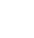 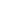 双方约定项目经理、施工项目经理、施工安全经理每月在现场时间不少于24天，项目经理每月在现场时间未达到合同约定天数的，每少一天应向发包人支付违约金5000元。施工项目经理每月在现场时间未达到合同约定天数的，每少一天应向发包人支付违约金5000元。施工安全经理每月在现场时间未达到合同约定天数的，每少一天应向发包人支付违约金5000元。3.8  分包3.3.1  分包约定约定的分包工作事项：（1）经发包人同意，可以将工程总承包项目中的除工程主体部分的设计分包给其他具有相应资质等级的设计单位；（2）经发包人同意，可以将工程总承包项目中的除工程主体结构的施工分包给其他具有相应资质等级的单位。（3）应符合相关法律、法规的其他要求。第4条进度计划、延误和暂停4.1项目进度计划4.1.1项目进度计划中的关键路径及关键路径变化的确定原则：按发包人要求。承包人提交项目进度计划的份数和时间：承包人应在合同签订之日起14天内，向发包人提交工程整体进度计划，包括设计、采购、施工直至竣工交付。发包人应在收到承包人提交的子项工程进度计划7天内进行批复或者提出修改意见，提出修改意见的，承包人应于收到发包人修改意见3天内重新提交修订的进度计划。当发包人要求修订进度计划的，双方存在争议时，承包人必须按发包人要求修订进度计划并执行，承包人不得因此提出任何费用补偿。具体份数按发包人的要求。4.2设计进度计划4.2.2 设计开工日期：修改为：承包人收到发包人按 5.2.1款提供的项目基础资料、现场障碍资料后的第 2 日，作为设计开工日期。4.2.4设计阶段审查日期的延误第（2）条修改为：因发包人原因，未能按照合同约定的设计阶段审查会议的时间安排，造成某个设计阶段审查会议延误的，如对整体设计进度造成影响的，承包人应及时向发包人提出，发包人应按承包人提出的要求召开审查会议，否则，竣工日期相应顺延。审查会议要求承包人进行有关设计修改、优化的，竣工日期不予顺延。第（3）条修改为：相关设计政府审查部门批准时间较承诺时间延长的，竣工日期不予顺延，给双方带来的费用增加，由双方各自承担；审查过程中要求进一步整改、完善的，竣工日期不予顺延，费用由承包方自行承担。4.3  采购进度计划4.3.1  采购进度计划提交的份数和日期：同进度计划。4.3.2  采购开始日期：执行进度计划。4.4   施工进度计划4.4.1  施工进度计划承包人应按批准的进度计划在现场开工7日前向发包人提交份包括施工进度计划在内的总体施工组织设计。发包人需承包人提交关键单项工程和（或）关键分部分项工程施工进度计划的，由发包人另行通知。4.4.2  施工开工日期延误施工开工日期延误的，根据下列约定确定延长竣工日期：（1）因发包人原因造成承包人不能按时开工的，开竣工日期相应顺延。（2）因承包人原因不能按时开工的，需说明正当理由，自费采取措施及早开工，竣工日期不予延长。（3）因不可抗力或非承包人原因造成施工开工日期延误的，经发包人确认后，竣工日期作相应顺延。4.5  误期赔偿因承包人原因造成工期延误的，延期1个月以内的按1000元/天罚款；延期2个月以内的按2000元/天罚款；延期3个月以内的按3000元/天罚款。最高不超过合同价款 2% 。第5条技术与设计5.1  生产工艺技术、建筑艺术造型5.1.1  承包人提供的生产工艺技术和（或）建筑设计方案根据工程考核特点，在以下类型中选择其一，作为双方的约定。按工程量考核，工程考核保证值和（或）使用功能说明：☑按单项工程考核，各单项工程考核保证值和（或）使用功能说明：承包人对本工程的质量须达到招标文件有关质量要求的规定。承包人采购的设备也应达到国家相关规范、标准的合格规定。5.1.2  发包人提供生产工艺技术和（或）建筑设计方案其中，发包人应承担的工程和（或）单项工程试运行考核保证值和（或）使用功能说明如下： /。承包人应承担的工程和（或）单项工程试运行考核保证值和（或）使用功能说明如下：按通用条款。5.2设计5.2.1发包人的义务（1）提供项目基础资料。发包人提供的项目基础资料的类别、内容、份数和时间：合同签订后10天内，提供：施工图等资料。对于工程场地的基准坐标资料，承包人应进行实测复验。承包人纠正坐标资料中的错误，此项工作属于承包人的工作范围，发生的费用由承包人在合同总价中综合考虑，工期不予顺延。发包人提供的上述资料仅供承包人参考，发包人对承包人依据发包人提供的资料做出的任何推论、理解和结论均不承担责任。5.2.2承包人的义务1、发包人提供的项目基础资料的如下部分，可按本款中约定的如下时间期限，提出进一步要求：承包人与发包人应以书面形式交接发包人按5.2.1款第（1）项提供与设计有关的项目基础资料。对这些资料中的短缺、遗漏、错误、疑问，承包人应在收到发包人提供的上述资料15日内自行实测、复验解决短缺、遗漏、错误、疑问，相应费用由承包人承担。因承包人未能在上述时间内完成实测复验而发生的损失由承包人自行承担；由此造成工程关键路径延误的，竣工日期不予顺延。对工程场地的基准坐标资料，承包人有义务约定实测复验的时间并纠正其错误，因承包人对此项工作的延误，导致的费用增加和关键路线延误，由承包人承担。2、关于承包人设计义务的补充说明1）承包人被视为已仔细审查了发包人要求(包括设计标准和计算)。2）承包人负责所有工程相关的技术方案、技术规范和要求、设计标准、设计计算以及关于该工程设计、执行的全部现场资料与文件的正确性，并对上述技术文件的正确性和合理性承担责任。3）承包人应负责工程设计的组织、协调、进度控制等所有相关设计工作，并负责对该工程的所有设计工作进行审查，对所有相关设计文件的正确性承担责任。并按合同中承包人文件的有关要求，提供全部的承包人设计文件最终版。4）承包人设计文件应包括发包人要求中规定的技术文件、为满足所有规章要求报批的文件、以及竣工文件。承包人应编制所有的承包人文件，还应编制指导承包人人员所需要的任何其他文件。5）承包人承诺其设计、承包人文件、实施和竣工的工程符合：《建设工程质量管理条例》、《建设工程勘察设计管理条例》和国家强制性标准条文；满足现行的建筑工程建设标准、设计施工规范（规程）和规定的相应设计文件编制深度要求，经过变更做出更改或修正的构成合同的各项文件。6）设计、承包人文件、施工和竣工工程，均应符合国家的技术标准、建筑、施工与环境方面的法律、以及发包人要求中提出的适用于工程、或适用法律规定的其他标准。7）承包人应编制并随时更新一套完整的、有关工程施工情况的“完工”记录，如实记载完工工程的准确位置、尺寸和实施工作的详细说明。上述完工记录应保存在现场，并仅限用于本款的目的。应在竣工验收开始前，提交两套副本给发包人。此外，承包人应负责绘制并向发包人提供工程的竣工图，表明整个工程的施工完毕的实际情况，提交发包人根据设计文件的规定进行审核。承包人应取得发包人对他们的尺寸、基准系统、及其他相关细节的同意。在颁发任何移交证书前，承包人应按照发包人要求中规定的份数和复制形式，向发包人提交上述相关的竣工图和竣工质保资料，该资料必须符合和满足项目所在地城建档案管理部门（如需）的技术要求。在发包人收到这些文件前，不应认为工程已经按照单位工程验收规定的接收要求竣工。8）承包人的设计文件应通过相关图审机构的审查及有关专家论证（如需）。9）发包人的审查不免除承包人对设计文件质量的瑕疵担保责任。3、项目实施过程中，承包人的设计、施工均不得影响已建设施安全使用和安全、质量技术状态。5.2.4  操作维修手册发包人提交的操作指南、分析手册的份数和提交期限： /。承包人提交的操作维修手册的份数和最终提交期限：竣工后试验后3日内提交，原则上不少于8份，届时承包人根据发包人需要，足额提供。5.2.5  设计文件的份数和提交时间方案深化设计阶段设计文件、资料和图纸的份数和提交时间：/施工图设计阶段设计文件、资料和图纸的份数和提交时间：包含但不限于1、各分部分项工程的施工图；2、发包人要求提交的其他图纸（另行要求）。份数原则上不少于3份（外部报审图纸除外），届时承包人根据发包人需要，足额提供，相应费用建设单位承担。承包人在本工程服务期内还需按实施阶段需要提供：（1）专项设计方案资料。（2）竣工图。（3）其他按合同要求应由承包人提供的资料。（4）图审合格证（如需）。5.3  设计阶段审查合同签订后3天内，组织设计交底汇报会；本工程的设计阶段（名称）：方案设计审查、施工图设计审查。设计审查阶段及其审查会议的时间安排：按发包人时间安排。第6条工程物资6.1  工程物资的提供6.1.1  发包人提供的工程物资（1）工程物资的类别、估算数量： / 6.1.2  承包人提供的工程物资（1）工程物资的类别、估算数量：承包人依据经批准的设计文件执行。（2）因承包人提供的工程物资（包括建筑构件等）不符合国家强制性标准、规范的规定或合同约定的标准、规范，所造成的质量缺陷，由承包人自费修复，竣工日期不予延长。在履行合同过程中，由于国家新颁布的强制性标准、规范，造成承包人负责提供的工程物资（包括建筑构件等），虽符合合同约定的标准，但不符合新颁布的强制性标准时，由承包人负责修复或重新订货，发包人不作为变更处理，此费用承包人已在合同总价中综合考虑。（3）竣工后试验的生产性材料的类别或（和）清单：按国家相关行业要求执行。6.2  检验6.2.1  工程检验与报告（1）报告提交日记、报告内容和提交份数：按国家有关规范要求执行。6.3  进口工程物资的采购、6.3.1  采购责任方及采购方式：由承包人承担。6.6  工程物资保管与剩余6.6.1  工程物资保管委托承包人保管的工程物资的类别和估算数量：所有涉及的工程物资、设备均由承包人保管。承包人提交保管、维护方案的时间：由发包人与承包人另行约定。由发包人提供的库房、堆场、设施及设备：由发包人与承包人另行约定。第7条施工7.1  发包人的义务7.1.3  进场条件和进场日期承包人的进场条件：发包人应在施工前提供施工场地。承包人的进场日期：具体以发包人的通知为准。7.1.4  临时用水电等提供和节点铺设发包人提供的临时用水、用电等类别、取费单价：临时用电、用水发包人已接通至工地范围，临时用电、用水费用由发包人预交费用，结算时按实际发生金额予以相应扣除。7.1.10  由发包人履行的其它义务： / 7.2  对承包人的义务7.2.2  施工组织设计提交工程总体施工组织设计的份数和时间：一式3份。承包人在施工前7个工作日内完成总体施工组织设计，报发包人审批。需要提交的主要单项工程、主要分部分项工程施工组织设计的名称、份数和时间：一式3份。承包人在施工前7个工作日内完成专项施工方案，报发包人审批实施。7.2.3  提交临时占地资料提交临时占地资料的时间：合同签订后7日内。7.2.4  提供临时用水电等资料承包人需要水电等品质、正常用量、高峰量和使用时间：满足工程需要。发包人能够满足施工临时用水、电等类别和数量：满足工程需要。水电等节点位置资料的提交时间：通知进场前。7.2.12  清理现场的费用：承包人承担。7.2.13  由承包人履行的其它义务：1）承包人在施工过程中应不影响邻近建筑物、构造物的安全与正常使用，也不干扰群众的通行方便。相应费用承包人均已综合考虑在合同总价中。如果发生上述不良影响等情况，并由此导致索赔、赔偿、诉讼费用及其他开支时，应由承包人承担一切责任及费用。2）需承包人办理的有关施工场地交通、环卫和施工噪音管理等手续：在施工开工前按有关城市管理、环卫、公安部门规定办理完毕，如需办理夜间施工，由承包人办理夜间施工批准手续，其费用已包含在承包人投标报价中综合考虑。如果因承包人自身原因违反上述有关规定，承包人将承担由此带来的一切损失和相关处罚。3）承包人须保证法定节假日、主管部门检查工地等期间正常施工及管理，同时须考虑到该施工期间的材料供应、道路封闭、施工现场清洁清理等各种困难因素，并已于工期及报价中充分考虑。4）承包人须在施工现场随时保留一整套图纸及设计变更等相关技术资料，以供发包人或相关管理监督单位查阅。5）承包人为他人提供条件可能发生费用的处理方法：承包人已在投标报价中综合考虑了可能发生的费用，因此不再另计费用。（包含但不限于满足本项目实现功能所需的所有由发包方进行专业分包的项目和工序，按现场工程师安排进场施工时承包人应提供的相应配合条件。）6）工程的维护和照管。自工程开工之日起,承包人应全面负责保管本工程及将用于本工程的材料、设备,直到本工程交接证书签发之日止。承包人负责对分期完成的成品、半成品的保护工作，保护期间发生损坏，承包人自费予以修复。如果在承包人负责照管期间，由于不可抗力以外的原因，致使工程、货物、或承包人文件发生任何损失或损害，承包人应自行承担风险和费用，修正该项损失或损害，使工程、货物和承包人文件符合发包人要求。承包人有义务对其他承包人的用于和安装在本项目中的材料、设备、产品进行保护和照管；对发包人提供的设备、家具等需聘请专业的物业公司进行保洁及保护。如果发包人发现和认为承包人的行为已经或可能对其他承包人的材料、设备、产品造成任何损失或损害，承包人应立即采取措施进行改正或加强保护。因此造成的损失或损害，承包人应承担相关的责任。7）用水用电。承包人负责施工用水水源和用电电源的申请、接入以及场内铺设施工用水路、电路，并承担相关费用。施工期间用电用水费用已包含在承包人合同价款中。8）承包人在每周工程例会上应提供书面的计划，内容包括工作量完成情况，总体计划完成情况，质量进度没有按计划完成的原因分析和整改措施，下周需要完成的主要节点，安全风险控制点和措施、下周须要投入的人员和其他资源的计划等以及需要发包人协调解决的问题，并于每月20日提供下月计划及当月完成工作量报表一式6份，如计划有修正，则在保证总工期的情况下提供修正后的计划。9）承包人有义务提供便利条件，配合发包人代表进入现场巡视检查，并回答与项目相关的问题。10）施工设备和临时设施承包人应自行承担修建临时设施的费用。需要临时占地的，应由发包人配合协调，承包人承担相应费用。承包人应按合同进度计划的要求，及时配置施工设备和修建临时设施。进入施工场地的承包人设备需经发包人核查后才能投入使用。承包人更换合同约定的承包人设备的，应报发包人批准。承包人在主要施工设备在进场前须出示该设备的合格证书和安全许可等，如果由于承包人在未经同意下使用了不合格的设备而造成的费用和计划的影响由承包人负责。11）场内施工道路承包人应负责修建、维修、养护和管理施工所需的临时道路和交通设施，包括维修、养护和管理道路和交通设施，并承担相应费用。承包人修建的临时道路和交通设施应免费提供发包人为实现合同目的使用。 12）承包人现场查勘（1）发包人应向承包人提供与本项目关联的有关建筑图纸，但承包人仍有实地实测复验的义务。（2）承包人在投标期间的现场查勘，应视为承包人已熟悉施工现场及周围情况，调查了解施工中可能影响承包价以及工期的情况，承包人在投标时已经充分考虑以上情况对于承包价以及工期的影响。合同价款中已包含了所有现场条件和预计了可能发生的异常情况的费用，承包人不会因忽视或误解现场情况而取得费用索赔或工期延长。（3）承包人在设计，特别在施工过程中，发现由于发包人提供的有关资料与现场实际不符，应立即通知发包人，并停止施工，由于继续施工而造成施工事故由承包人负责。（4）施工场地周围保护要求及费用承担：由承包人负责保护并承担相关费用，需迁移项目必须征得发包人以及相关政府部门的同意后方可执行。如未得到许可而自行处理所引起的一切后果由承包人承担，造成的费用以及赔偿由承包人承担，延误的工期不予顺延。13）承包人需按发包人要求，在施工现场提供本构筑物的视觉样板展示，供发包人、方案设计单位查验，查验符合要求的方可进行主体构筑物的施工，所需费用由承包人在报价中综合考虑。14）承包人需配合泛光照明施工单位的施工，所需费用由承包人在报价中综合考虑。15）构筑物主体钢结构（网壳）施工完毕后，承包人需对荷载自卸进行监测，符合要求后方可进行幕墙施工。7.4 人力和机具资源7.4.1  人力资源计划一览表的格式、内容、份数和提交时间：合同签订后3日内提交，份数原则上不少于8份，届时承包人根据发包人需要，足额提供。人力资源实际进场的报表格式、份数和报告期：在施工组织设计中明确，并应符合发包人的要求。7.4.2  主要机具计划一览表的格式、内容、份数和提交时间：合同签订后3日内提交，份数原则上不少于8份，届时承包人根据发包人需要，足额提供。主要机具实际进场的报表格式、份数和报告期：在施工组织设计中明确，并应符合发包人的要求。7.5  质量与检验7.5.2质检部位与参检方三方参检的部位、标准及表格形式：按照国家、本工程所在地相关部门的规定及发包人的有关要求执行，承包人必须无条件配合。两方参检的部位、标准及表格形式：按照国家、本工程所在地相关部门的规定及发包人的有关要求执行，承包人必须无条件配合。第三方检查的部位、标准及表格形式：按照国家、本工程所在地相关部门的规定及发包人的有关要求执行，承包人必须无条件配合。承包人自检的部位、标准及表格形式：按照国家、本工程所在地相关部门的规定及发包人的有关要求执行，承包人必须无条件配合。7.6  隐蔽工程和中间验收7.6.1  隐蔽工程和中间验收。需要质检的隐蔽工程和中间验收部位的分类、部位、质检内容、标准、表格和参检方的约定：按照国家、本工程所在地相关部门的规定及发包人的有关要求执行。7.8  职业健康、安全、环境保护7.8.1  职业健康、安全、环境保护管理（2）提交职业健康、安全、环境管理计划的份数和时间：按发包人要求。7.9现场管理1、如果发包人认为承包人委派或雇用的人员工作不能胜任、或玩忽职守、工作不负责任、不能积极配合发包人正常工作、违反现场管理规定、无证上岗者、与承包人提交名册不符者以及与工程无关人员等，发包人有权要求承包人予以撤回和更换。承包人应在接到通知后24小时内，撤回其委派或雇用的相关人员，并在48小时内委派经发包人同意的人员代替上述撤回人员。上述被撤回的人员未经发包人同意不得重新回到本工程工作。2、承包人项目经理、技术负责人或发包人提前要求的其他人员必须参加每周工程例会，因故不能参加的人员应提前4小时向发包人提出申请并在获得批准后方可缺席。3、承包人应在开工前向发包人提供有关人员的上岗证、设备的审查合格证等按规定应予提供的证明文件并在获得发包人的同意后才能作业或使用。4、承包人必须向发包人提交所有进场人员的名册。在现场的全体人员应统一着装并佩戴工牌。施工现场除经发包人批准设置办公和库房外，不得设置其它生活设施。5、承包人所有机械、设备及材料进出现场前必须向发包人提出书面要求，并经发包人检查核实后才能进出。非本工程使用的设备、机械或材料等一律不得进出现场，每发生一次，承包人须向发包人支付违约金5万元。6、承包人应在进场前对已完成的工程及场地进行检查、接收；承包人应与发包人及/或已完工程施工单位核对相关的工程图纸，否则，由此而导致的损失由承包人承担。7、发包人将根据需要对施工现场不定期进行检查，承包人应在检查日前对施工现场进行清理，做好相应的安全措施，所发生的费用在投标报价中综合考虑。发包人要求提前的施工项目，承包人必须按发包人要求按时施工完毕。8、承包人应充分配合发包人的工作，认真做好施工组织管理和协调工作，配合其他承包人的施工，并无条件服从发包人的指令，承包人须完成发包人发出的增减承包人工作范围的工作指令，该部分工作量及费用最终以审计单位的审定结果为准，一时无法达成一致的，承包人须无条件按照变更内容先行执行，不得延误工期。承包人不得以任何理由(如增减费用或工期调整未能确定等)拖延执行或不执行指令，若承包人未在发包人要求的时间之内执行已发出的指令，承包人须按20万元/次的标准向发包人支付违约金，同时发包人可另行委托他人执行该指令涉及工作，承包人应承担因此发生的与此有关的一切费用（包括但不限于另行比选执行人的费用、支付给执行人的相关费用），发包人有权在工程款中直接扣除以上费用。第8条竣工试验本合同工程，包含竣工试验阶段/不包含竣工试验阶段。保留其一，作为双方约定： / 8.1竣工试验的义务   /    第9条工程接收9.1工程接收在以下两种情况中选择其一，作为双方对工程接受的约定。□由承包人负责指导发包人进行子项工程或（和）工程竣工后试验，并承担试运行考核责任的，接收子项工程的先后顺序及时间安排，或接受工程的时间安排如下： / □由发包人负责单项工程或（和）工程竣工后试验及其试运行考核责任的，接收单项工程的先后顺序及时间安排，或接受工程的时间安排如下： / 9.1.2  接收工程提交的资料提交竣工试验资料的类别、内容、份数和时间：竣工验收合格后 30 日内接收。第10条竣工后试验本合同不包含竣工后试运行。第11条质量保修责任质量保修期及保修责任按《建设工程质量管理条例》及有关规定执行。11.2  缺陷责任保修金11.2.1  缺陷责任保修金金额缺陷责任保修金：/。11.2.2  缺陷责任保修金金额的暂扣缺陷责任保修金金额的暂扣方式：/。第12条工程竣工验收12.1竣工资料及竣工验收报告12.1.1竣工资料和竣工验收报告竣工验收报告的格式、份数和提交时间：承包人应在竣工后30天内按照建设行政主管部门及发包人的要求提供有关竣工资料，套数除满足政府相关部门存档需要外，还需要提供三套供发包人存档备用。完整竣工资料的格式、份数和提交时间：承包人应在竣工后20天内按照建设行政主管部门及发包人的要求提供有关竣工资料，套数除满足政府相关部门存档需要外，还需要提供六套供发包人存档备用。第13条变更和合同价格调整13.2变更范围1、双方根据本工程特点，商定的范围：发包人提出的建设范围、建设规模、功能需求、工期要求、质量要求的调整引起的工程变更。2、招标文件及合同中已明确的应由承包人承担的设计、采购及施工等工作内容，由于承包人设计深度不够，设计缺项、工作失误、遗漏或其他过错等不属于变更，承包人应自行修正调整和完善，相应费用承包人均已综合考虑在合同总价中。3、承包人在投标时作为一个有经验的承包商应当能够合理预见而未预见的不利条件、风险等不属于变更，承包人应自行承担相应所有费用。因承包人施工组织、措施不当等造成的所有问题，其损失和处置费应由承包人承担。13.5  变更价款确定双方约定：本合同价格为固定总价，总价不予调整。13.6  建议变更的利益分享建议变更的利益分享的约定：双方另行协商。13.7合同价格调整双方约定：本合同价格为固定总价，总价不予调整。第14条合同总价和付款14.1  合同总价和付款14.1.1本项目合同总价按下列原则确定：（1）合同总价包括承包人完成设计、采购、施工及缺陷修复等全过程工作所产生的一切费用。合同总价=设计费+建设工程费+其他费用(含变更引起的价格调整)（2）设计费按中标价格执行，不调整；（3）建设工程费按中标价格执行；（4）其他费用指按照合同约定，由发包人支付给承包人的费用，包括但不限于工程变更、价格调整等费用。其他费用必须经发包人、第三方造价咨询机构审核确认。14.1.2 付款（2）承包（或牵头）人指定的开户银行及银行账户：  开 户 银 行:      ，账 号:        14.2  担保14.2.1履约保函在以下方式中选择其一，作为双方对履约保函的约定。☑承包人不提交履约保函。□承包人提交履约保函的格式、金额和时间：14.2.2 支付保函在以下方式中选择其一，作为双方对支付保函的约定。☑发包人不提交支付保函。□发包人提交支付保函的格式、金额和时间：14.2.3 预付款保函在以下方式中选择其一，作为双方对预付款保函的约定。☑承包人不提交预付款保函。□承包人提交预付款保函的格式、金额和时间：14.3  预付款14.3.1  预付款金额预付款的金额为：合同价的20%。14.4  工程进度款14.4.1工程进度款的支付方式、支付条件和支付时间：合同签订7日内，支付合同价款的20%作为预付款。进度款按施工进度节点支付：经发包人至承包人材料加工点实地查验，承包人的材料加工进度及质量满足进场安装条件后，支付至合同价款的40%（含预付款）；项目整体竣工验收合格后支付至合同价款的90%，剩余尾款在质保期满一年后付清。 支付方式：每次付款前，由承包人单位提交付款申请，经发包人核准并办理相关付款手续后，由发包人直接向承包人支付相应款项，承包人各联合体成员所开具的发票必须为本项目工程所在地税务部门出具的正规发票。开具发票的单位名称必须与合同保持一致，否则不予办理付款手续。本项目计税为一般计税法。14.4.2其它进度款其它进度款有： / 14.5 按月工程进度申请付款按月付款申请报告的格式、内容、份数和提交时间：每月20日按发包人要求的格式、内容、份数足额提供，超过20日顺延到下月。14.6按付款计划表申请付款付款期数、每期付款金额、每期需达到的主要计划形象进度和主要计划工程量进度：/付款申请报告的格式、内容、份数和提交时间：/14.7 竣工结算14.7.1提交竣工结算资料竣工结算资料的格式、内容和份数：承包人应在工程竣工验收前完成竣工资料编制，并免费提供 3套完整的竣工图和竣工结算及其资料。第15条保险15.1  承包人的投保15.1.1合同双方商定，由承包人负责投保的保险种类、保险范围、投保金额、保险期限和持续有效的时间：在本项目实际开竣工时间段内，按现行法律、法规及南通市现行建设工程有关保险规定。15.2  一切险和第三方责任土建工程一切险的投保方及对投保的相关要求： / 安装工程及竣工试验一切险的投保方及对投保的相关要求： / 第三者责任险的应投保方及对投保的相关要求:  / 第16条违约、索赔和裁决16.3  争议和裁决16.3.1争议的解决程序在争议提交调解之日起30日内，双方仍存有争议时，或合同任何一方不同意调解的，在以下方式中选择其一，作为双方解决争议事项的约定。向发包人所在地人民法院提起诉讼。提交仲裁委员会，按照申请仲裁时该会有效的仲裁规则进行仲裁。仲裁裁决是终局的，对双方均有约束力。第19条合同生效与合同终止19.2  合同份数本合同正本一式：2份，合同副本一式：4份。合同各方应持的正本份数：各1份，副本份数：各2份。第六章  质疑提出和处理一、质疑的提出(一)质疑人的身份要求1.提出质疑的供应商应当是参与所质疑项目采购活动的供应商。2.潜在供应商已依法获取其可质疑的采购文件的，可以对该文件提出质疑。对采购文件提出质疑的，应当在获取采购文件或者采购文件公告期限届满之日起7个工作日内提出。 (二)质疑提出的格式要求   1.质疑应按《政府采购法》、《政府采购法实施条例》及《江苏省政府采购供应商监督管理暂行办法》的相关规定提交，质疑实行实名制，不得进行虚假、恶意质疑，未按上述要求提交的质疑函，采购人有权不予受理。2.质疑函应包括：    （1）质疑供应商的名称、地址、邮编、联系人及联系电话；（2）具体、明确的质疑事项及明确的请求；（3）质疑的事实依据和必要的法律依据；（4）提起质疑的日期；（5）认为自己合法权益受到损害或可能受到损害的相关证据材料；                            （6）质疑函应当署名：质疑人为自然人的，应当由本人签字并附有效身份证明；质疑人为法人或其他组织的，应当由法定代表人签字并加盖单位公章，未按要求签字和盖章的为无效质疑，采购人将不予受理。质疑人委托代理质疑的，应当向采购人提交授权委托书，并载明委托代理的具体权限和事项。3.质疑函需遵循的原则：提出质疑时，必须坚持“谁主张，谁举证”、“实事求是”的原则，不能臆测。属于须由法定部门调查、侦查或先行作出相关认定的事项，质疑人应当依法申请具有法定职权的部门查清、认定，并将相关结果提供给招标人。招标人不具有法定调查、认定权限。（三）质疑提出的时效要求1.供应商认为采购文件、采购过程和采购结果使自己的权益受到损害的，可以在知道或应知其权益受到损害之日起七个工作日内，以书面形式向采购人或采购人提出质疑。上述应知其权益受到损害之日，是指：                       （1）对可以质疑的采购文件提出质疑的，为收到采购文件之日或者采购文件公告期限届满之日；（2）对采购过程提出质疑的，为各采购程序环节结束之日；（3）对成交或者成交结果提出质疑的，为成交或者成交结果公告期限届满之日。                 供应商认为采购文件使自己的权益受到损害的，可以按照招标公告第八项要求向采购人提出质疑；供应商认为采购过程和采购结果使自己的权益受到损害的，可以以书面形式向采购人或采购人提出质疑。2.供应商应在法定质疑期一次性提出针对同一采购程序环节的质疑。                         二、《质疑函》的受理和答复1. 采购人收到质疑函后，将对质疑的形式和内容进行审查，如质疑函内容、格式不符合规定，采购人将告知质疑人进行补正。2. 质疑人应当在法定质疑期限内进行补正并重新提交质疑函，拒不补正或者在法定期限内未重新提交质疑函的，为无效质疑，采购人将不予受理。3.采购人或采购代理机构答复供应商质疑应当采用书面方式并依法送达，质疑供应商或其委托代理人拒绝签收的视为已经送达。三、质疑处理1. 质疑成立的处理（1）对于内容、格式符合规定的质疑函，采购人在收到磋商供应商的书面质疑后七个工作日内作出书面答复，但答复的内容不得涉及商业秘密。                       （2）对采购文件提出的质疑，依法通过澄清或者修改可以继续开展采购活动的，澄清或者修改采购文件后继续开展采购活动；否则应当修改采购文件后重新开展采购活动。（3）对采购过程、成交或者成交结果提出的质疑，合格供应商符合法定数量时，可以从合格的成交候选人中另行确定成交、成交供应商的，应当依法另行确定成交供应商；否则应当重新开展采购活动。质疑答复导致成交、成交结果改变的，采购人或者采购代理机构应当将有关情况书面报告本级财政部门。2.质疑不成立的处理若质疑不成立，或者成立未对成交、成交结果构成影响的，继续开展采购活动。                  3.虚假质疑的处理          供应商提出书面质疑必须有理、有据，不得恶意质疑或提交虚假质疑。否则，一经查实，采购人有权依据相关规定，报请主管部门对该供应商进行相应的处罚。第七章  磋商响应文件格式特别提醒：响应文件由资格审查证明材料、商务技术响应文件、价格响应文件三部分组成。一、资格审查证明材料（不能出现报价、商务技术标）1.供应商的营业执照、基本账户信息、安全生产许可证、资质证书等证明文件。2.供应商法定代表人参加磋商的，必须提供法定代表人身份证明及法定代表人本人身份证复印件；非法定代表人参加磋商的，必须提供法定代表人签字或盖章的授权委托书及法定代表人、被授权人的两人身份证复印件，被授权人为投标供应商正式人员证明材料【提供①与投标供应商签订的有效劳动合同复印件；②社保机构出具并盖章的投标供应商为其缴纳2022年10月-2022年12月或连续三个月的养老保险缴费清单复印件】。3.供应商须提供满足政府采购法第二十二条第一款的要求，且在参与本次项目采购活动前三年内，在经营活动中没有重大违法记录的书面《资格声明函》（格式参见第七章）。4.未被“信用中国”网站（www.creditchina.gov.cn）列入失信被执行人、重大税收违法案件当事人名单、政府采购严重失信行为记录名单的截图；未被国家企业信用信息公示系（http://www.gsxt.gov.cn/）列入严重违法失信企业名单的截图；未被“中国政府采购网”（http://www.ccgp.gov.cn/）列入政府采购严重失信行为记录名单的截图。5.供应商相关业绩证明材料（至少包括合同、中标通知书或其他能反映项目内容、规模等的证明资料）的复印件。6.供应商拟投入本项目的项目负责人身份证、注册建造师证书、安全生产考核合格证书等证明材料。7.关于资格文件的声明函（格式参见第七章）。8.信用承诺书（格式参见第七章）。上述复印件均需加盖供应商公章。二、商务技术响应文件（不能出现报价）1.竞争性磋商响应函（格式参见第七章）。2.技术条款响应一览表（格式参见第七章）。3.供应商情况一览表（格式参见第七章）。4.供应商完成类似项目汇总表5.质保承诺函6.评审办法中所涉及的事项需提供的所有资料。7.评审办法中未涉及的事项，供应商认为需要提交的其他资料（如有）。注：为方便磋商小组评审，请供应商按评审办法中所涉及的事项顺序进行编制，可以补充相关材料。特别提醒：“资格审查文件”、“商务技术响应文件”所须提供的材料（须加盖供应商公章）按磋商文件要求装订，密封，递交。供应商应依照规定提交各类声明函、承诺函，不再同时提供原件备查或提供有关部门出具的相关证明文件。但中标或成交供应商，应做好提交声明函、承诺函相应原件的核查准备；核查后发现虚假或违背承诺的，依照相关法律法规规定处理。三、价格响应文件1、报价总表（格式参见第七章）；2、分项报价明细表（格式参见第七章）。注：本表各分项报价合计应当与投标报价总表报价合计相等。请各供应商务必按照以上要求填报，否则作为无效投标处理。第一部分格式：南通港码头管理有限公司食堂迁建工程设计施工总承包项目响应文件（资格审查文件）供应商：                       （盖单位章）        年        月        日附件1：1、法定代表人身份证明（如法定代表人参加磋商，须出示此证明）南通港码头管理有限公司： 我公司法定代表人     　　　   参加贵单位组织的           （竞争性磋商项目名称及项目标段号)项目的磋商活动，全权代表我公司处理竞争性磋商的有关事宜。附：法定代表人情况：姓名：           ，性别：      ，年龄：        ，职务：            ：身份证号码： 手机：传真：单位名称（公章）                  法定代表人（签字或盖章）年   月   日                 年   月    日  法定代表人身份证复印件（粘贴此处）注:参加磋商时法定代表人将身份证原件带至磋商现场备查。2、授权委托书（如被授权人参加磋商，须出示此证明）南通港码头管理有限公司：兹授权               （被授权人的姓名）代表我公司参加           （竞争性磋商项目名称及标段号)项目的采购活动，全权处理一切与该项目磋商有关的事务。其在办理上述事宜过程中所签署的所有文件我公司均予以承认。被授权人无转委托权，特此委托。附：被授权人情况：姓名： 性别：年龄：职务：身份证号码：手机：传真：单位名称（公章）             法定代表人（签字或盖章）年   月   日                 年   月    日  法定代表人身份证复印件（粘贴此处）被授权人身份证复印件（粘贴此处）注:参加磋商时被授权人将身份证原件带至磋商现场备查。附件2：企业基本信息材料1、供应商（联合体牵头人及联合体成员）应具有独立法人资格，持有有效企业营业执照，具有有效的基本账户，供应商（或联合体牵头人）具有省级及以上建设行政主管部门核发的《安全生产许可证》；2、供应商应具有建筑工程施工总承包三级或以上资质，同时还须具有建筑行业工程设计乙级或以上资质；若供应商不具有建筑行业工程设计乙级或以上资质，应与具有建筑行业工程设计乙级或以上资质的单位组成联合体参与采购；附件3：业绩证明材料参加磋商单位（盖章）：   法定代表人或委托代理人（签字）：    年    月    日注：本表至少提供一项满足资格条件要求的供应商业绩，并附相应的证明材料（至少包括合同、中标通知书或其他能反映项目内容、规模等的证明资料）的复印件。附件4：主要人员证明材料项目负责人（施工负责人）要求：应具有二级或以上注册建造师（建筑工程）资格证书，且具有建设或交通或铁道或水利行政主管部门核发的《建筑施工企业项目负责人安全生产考核合格证书》（B类证）。附件5：资格声明函南通港码头管理有限公司：    我单位                （供应商名称）郑重声明：我单位具有独立承担民事责任的能力；我单位具有良好的商业信誉和健全的财务会计制度；我单位具有履行合同所必需的设备和专业技术能力；我单位有依法缴纳税收和社会保障资金的良好记录；我单位参加政府采购活动前3年内在经营活动中        （在下划线上如实填写：有或没有）重大违法记录（说明：政府采购法第二十二条第一款第五项所称重大违法记录，是指供应商因违法经营受到刑事处罚或者责令停产停业、吊销许可证或者执照、较大数额罚款等行政处罚。） 声明人：（公章）                                                   年     月    日注：本表后附如下资料至少包括以下： （1）.在“信用中国”网站（http://www.creditchina.gov.cn/）查询的信用情况截图。（2）.在国家企业信用信息公示系统（http://www.gsxt.gov.cn/）查询的信用情况截图。（3）.在“中国政府采购网”（http://www.ccgp.gov.cn/）查询的信用情况截图。关于资格文件的声明函南通港码头管理有限公司：本公司愿就由贵单位组织实施的               （项目名称及标段号)的磋商活动参与磋商。本公司所提交的磋商响应文件中所有关于资格的文件、证明和陈述均是真实的、准确的。若与真实情况不符，本公司愿意承担由此而产生的一切后果。参加磋商单位（盖章）：   法定代表人或委托代理人（签字）： 年      月     日附件6：信用承诺书致采购人：南通港码头管理有限公司我单位自愿参加                                   项目         标段的磋商活动，并郑重承诺：1.在本项目的磋商活动中遵守国家法律法规和交通运输行业有关规定，遵循公开、公平、公正和诚信原。2. 磋商响应文件中所有内容均为我单位真实意愿表达，相关信息真实有效。3.无弄虚作假，无围标串标行为。4.若我发中标，在合同履约过程中严格执行有关法律、法规、规章和规范性文件的规定，不转包和违法分包。5.我方如有违背承诺，愿意接受国家和交通运输主管部门依法进行的处罚，以及按照信用管理规定记入相关责任主体和责任人信用档案，同时在交通运输行业和政府相关信用网站公开。承诺人（盖公章）：                         承诺人法定代表人（印章或签字）：                     年    月    日 第二部分格式：南通港码头管理有限公司食堂迁建工程设计施工总承包项目响应文件（商务技术响应文件）供应商：                       （盖单位章）        年        月        日附件1：竞争性磋商响应函（格式不得变动）南通港码头管理有限公司：依据贵单位委托代理机构组织的               （磋商项目名称及标段号)项目竞争性磋商的公告，我方授权         （姓名）        （职务）为全权代表参加该项目的磋商工作，全权处理本次竞争性磋商的有关事宜。同时，我公司声明如下：1、同意并接受竞争性磋商文件的各项要求，遵守竞争性磋商文件中的各项规定，按竞争性磋商文件的要求提供报价。2、我公司已经详细阅读了竞争性磋商文件的全部内容，我方已完全清晰理解竞争性磋商文件的要求，不存在任何含糊不清和误解之处，同意放弃对竞争性磋商文件所表述的内容提出异议和质疑的权利。3、我公司已毫无保留地向贵方提供一切所需的证明材料。4、我公司承诺在本次磋商响应中提供的一切文件，无论是原件还是复印件均真实有效，绝无任何虚假、伪造和夸大的成份。否则，愿承担相应的后果和法律责任。5、一旦成交，我方承诺无正当理由拒绝签订合同，将被贵方取消成交资格。6、一旦成交，我方将根据竞争性磋商文件的规定，严格履行合同规定的责任和义务，并保证在竞争性磋商文件中规定的时间期限内完成合同项目。参加磋商单位（盖章）：   法定代表人或委托代理人（签字）： 年      月     日附件2：技术条款响应一览表1、供应商必须响应磋商文件中针对招标货物提出的全部技术规格与要求。2、供应商应对照磋商文件第三章项目需求内容的要求，逐一填写，投标货物与磋商文件规定的项目要求有偏离的，应在此表中申明与技术要求条文的偏离情况，如有例外请说明。供应商不能简单照搬照抄采购人项目需求说明中的技术要求，必须作实事求是的响应。如照搬照抄项目需求说明中的技术要求的，成交后供应商在同采购人签订合同和履约环节中不得提出异议，一切后果和损失由成交供应商承担。如供应商提供的货物和服务同采购人提出的项目需求说明中的技术要求不同的，必须在《技术响应一览表》上明示，如不明示的视同完全响应。3、该表不作为供应商对所投标的物关于技术要求等详细描述和说明的替代。4、供应商如果虚假响应，将承担一切可能的风险。5、供应商若提供其他增值服务，可以在表中自行据实填写。供应商：                    （加盖公章）法定代表人或被授权人：         （签字或盖章）年  月  日附件3：供应商情况一览表参加磋商单位（盖章）：   法定代表人或委托代理人（签字）：    年    月    日附件4：供应商完成类似项目汇总表参加磋商单位（盖章）：   法定代表人或委托代理人（签字）：    年    月    日注：本表后按顺序附已完业绩证明材料（至少包括合同、中标通知书或其他能反映项目内容、规模等的证明资料）的复印件。附件5：质保承诺函南通港码头管理有限公司：本公司愿就由贵单位组织实施的               （项目名称及标段号)的采购活动参与磋商。本公司承诺提供不少于   年的产品质量保质期(自交货并通过验收之日起计算)，本公司愿接到采购人通知后   小时内响应，     小时内进行维修或更换。不能响应质保承诺的，视为未响应磋商文件，将作无效响应处理。本公司愿被追究其责任的权利。参加磋商单位（盖章）：   法定代表人或委托代理人（签字）： 年      月     日附件6：评审办法中所涉及的事项需提供的所有资料（复印件加盖公章）附件7：评审办法中未涉及的事项，供应商认为需要提交的其他资料。（复印件加盖公章）第三部分格式：南通港码头管理有限公司食堂迁建工程设计施工总承包项目响应文件（价格响应文件）供应商：                       （盖单位章）        年        月        日附件1：报价总表1、最后报价由供应商在评审现场按谈判小组要求填写；2、“分项报价明细表”内各子项按最后报价同比例下浮。附件2：参加磋商单位（盖章）：   法定代表人或委托代理人（签字）：    年    月    日采 购 人：南通港码头管理有限公司采购代理： 江苏交通工程投资咨询有限公司序号评分点名称分值评审标准1总体方案58竞争性磋商小组根据各供应商所提交的商务技术响应文件、方案陈述汇报等内容，对本项目的理解、总体设计思路、设计方案的分析描述及后续服务内容及措施等方面进行综合打分。2类似项目业绩6竞争性磋商小组根据各供应商类似项目业绩的数量及规模等因素进行综合打分。3团队综合能力6竞争性磋商小组根据各供应商拟投入本项目的团队的经历和类似项目的设计及创意设计及施工的经验、能力等方面进行综合打分。序号项目名称项目内容合同编号合同金额（万元）采购单位联系人联系电话备注序号货物名称磋商文件技术说明所投产品          技术说明响应程度企业名称总部地址分支机构当地代表处地址电话联系人传真电子邮件注册地注册年份资质等级公司具备的相关资质等级及相应的证书号（请附有关证书的复印件）公司具备的相关资质等级及相应的证书号（请附有关证书的复印件）公司具备的相关资质等级及相应的证书号（请附有关证书的复印件）公司具备的相关资质等级及相应的证书号（请附有关证书的复印件）质量管理体系公司   （是否通过，何种）   质量保证体系认证（如通过请附相关在有效期内的证书复印件）公司   （是否通过，何种）   质量保证体系认证（如通过请附相关在有效期内的证书复印件）公司   （是否通过，何种）   质量保证体系认证（如通过请附相关在有效期内的证书复印件）公司   （是否通过，何种）   质量保证体系认证（如通过请附相关在有效期内的证书复印件）经营范围营业执照载明：1.                                               2.                                               ………………………营业执照载明：1.                                               2.                                               ………………………营业执照载明：1.                                               2.                                               ………………………营业执照载明：1.                                               2.                                               ………………………从事类似相关项目的经历及年数从事类似相关项目的经历及年数其他认为有必要提供的内容，可自行添加其他认为有必要提供的内容，可自行添加序号项目名称项目内容合同编号合同金额（万元）采购单位联系人联系电话备注项目名称南通港码头管理有限公司食堂迁建工程设计施工总承包项目磋商响应报价总计人民币（大写）______________；小写 ￥：______元。计划工期2023年4月底前完工。注：1、最后报价将在开标现场填写，响应文件密封提交时只需填写磋商报价总计（首次）的报价。注：1、最后报价将在开标现场填写，响应文件密封提交时只需填写磋商报价总计（首次）的报价。南通港码头管理有限公司食堂迁建工程设计施工总承包项目分项报价明细表南通港码头管理有限公司食堂迁建工程设计施工总承包项目分项报价明细表南通港码头管理有限公司食堂迁建工程设计施工总承包项目分项报价明细表南通港码头管理有限公司食堂迁建工程设计施工总承包项目分项报价明细表南通港码头管理有限公司食堂迁建工程设计施工总承包项目分项报价明细表南通港码头管理有限公司食堂迁建工程设计施工总承包项目分项报价明细表南通港码头管理有限公司食堂迁建工程设计施工总承包项目分项报价明细表南通港码头管理有限公司食堂迁建工程设计施工总承包项目分项报价明细表序号合计合计合计合计合计